GUÍA DE AYUDASINGRESO MÍNIMO VITAL                                                                        6-10REGULACIÓN LEGAL DEL INGRESO MÍNIMO VITAL. EL RDL 20/2020           CÓMO SOLICITAR EL INGRESO MÍNIMO VITAL PASO A PASO¿CUÁNTO SE COBRA EN ESTA AYUDA?BENEFICIARIOS DEL INGRESO MÍNIMO VITALREQUISITOSLÍMITE DE INGRESOS PARA SOLICITAR EL INGRESO MÍNIMO  VITALDOCUMENTACIÓN NECESARIAPLAZO DEL INSS PARA RESPONDER LAS SOLICITUDES¿QUÉ SUCEDE SI RECHAZAN MI SOLICITUD?CANALES DE INFORMACIÓN DELINGRESO MÍNIMO VITAL PRESTACIÓN POR ERTE                                                                       11-13NORMATIVA REGULADORA DE LA PRESTACIÓN POR ERTE¿EN QUÉ CONSISTE LA PRESTACIÓN POR DESEMPLEO DURANTE UN ERTE POR COVID-19 ?¿CUÁNTO SE COBRA EN LA PRESTACIÓN ESPECIAL POR ERTE?CÓMO SOLICITAR ESTA PRESTACIÓN¿CÓMO SE SI EL SEPE HA APROBADO MI PRESTACIÓN POR ERTE?SUBSIDIO MAYORES DE 52 AÑOS                                                  13-15SERVICIOS DE INFORMACIÓN DEL SEPE PARA EL SUBSIDIO DE MAYORES DE 52 AÑOS¿EN QUÉ CONSISTE EL SUBSIDIO DE MAYORES DE 52 AÑOS?¿CUÁNTO SE COBRA EN ESTE SUBSIDIO?REQUISITOSCÓMO TRAMITAR LA SOLICITUD¿CÓMO SE SI ME HAN APROBADO YA EL SUBSIDIO DE MAYORES DE 52 AÑOS?¿QUÉ SUCEDE SI ME HAN DENEGADO EL SUBSIDIO Y NO ESTOY CONFORME?LA PRESTACIÓN CONTRIBUTIVA POR DESEMPLEO                16-19¿QUÉ ES LA PRESTACIÓN CONTRIBUTIVA?DOCUMENTOS OFICIALES Y REFERENCIAS LEGALES¿CUÁNTO SE COBRA Y DURANTE CUÁNTO TIEMPO LA PRESTACIÓNCONTRIBUTIVA?REQUISITOSMIENTRAS SE COBRA ESTA PRESTACIÓN, ¿SE COTIZA EN LA SEGURIDAD SOCIAL?¿DÓNDE SE SOLICITA ESTA PRESTACIÓN?PLAZOS Y PROCEDIMIENTO PARA PEDIRLA PRESTACIÓN CONTRIBUTIVADOCUMENTACIÓN NECESARIADIFERENCIA ENTRE LA PRESTACIÓN CONTRIBUTIVA Y LA PRESTACIÓN POR ERTERENTAS DE INSERCIÓN                                                                          20-57RAI ESTATAL - RENTA ACTIVA DE INSERCIÓNGALICIA – RENTA DE INTEGRACIÓN SOCIAL DE GALICIAASTURIAS – SALARIO SOCIAL BÁSICOCANTABRIA – RENTA SOCIAL BÁSICAPAÍS VASCO – RENTA DE GARANTÍA DE INGRESOSNAVARRA – RENTA DE INCLUSIÓN SOCIALLA RIOJA – INGRESO MÍNIMO DE INSERCIÓNARAGÓN – INGRESO ARAGONÉS DE INSERCIÓNCATALUÑA – RENTA MÍNIMA DE INSERCIÓNCASTILLA LA MANCHA – INGRESO MÍNIMO DE SOLIDARIDADCASTILLA Y LEÓN – RENTA GARANTIZADA DE CIUDADANÍAMADRID – RENTA MÍNIMA DE INSERCIÓNVALENCIA – RENTA GARANTIZADA DE CIUDADANÍAMURCIA – RENTA BÁSICA DE INSERCIÓNANDALUCÍA – INGRESO MÍNIMO DE SOLIDARIDADEXTREMADURA – RENTA BÁSICA EXTREMEÑA DE INSERCIÓNCEUTA – INGRESO MÍNIMO DE INSERCIÓN SOCIALMELILLA – INGRESO MELILLENSE DE INTEGRACIÓN BALEARES – RENTA MÍNIMA DE INSERCIÓNCANARIAS – PRESTACIÓN CANARIA DE INSERCIÓNAYUDAS PARA AUTÓNOMOS AFECTADOS POR LA CRISIS       58-66PRESTACIÓN DE CESE PARA AQUELLOS AUTÓNOMOS QUE SE HAN VISTO OBLIGADOS A SUSPENDER SU ACTIVIDAD DE FORMA TEMPORAL POR RESOLUCIÓN ADMINISTRATIVA RELACIONADA CON EL CONTROL DE LA PANDEMIAPRESTACIÓN EXTRAORDINARIA COMPATIBLE CON LA ACTIVIDAD POR CUENTA PROPIAPRESTACIÓN EXTRAORDINARIA COMPATIBLE CON LA ACTIVIDAD Y SIN PERIODO DE CARENCIAPRESTACIÓN PARA TRABAJADORES AUTÓNOMOS DE TEMPORADAPRESTACIONES EXTRAORDINARIAS CUYO PERIODO DE SOLICITUD YA FINALIZÓPRESTACIÓN ORDINARIA POR CESE DE ACTIVIDADAYUDAS POR DESEMPLEO                                                                 66-94SUBSIDIO POR COTIZACIÓN INSUFICIENTESUBSIDIO DE AYUDA FAMILIARSUBSIDIO PARA MAYORES DE 45 AÑOSSUBSIDIO EXTRAORDINARIO POR DESEMPLEO (SED)SUBSIDIO PARA LIBERADOS DE PRISIÓNSUBSIDIO POR REVISIÓN DE INCAPACIDADPRESTACIÓN EXTRAORDINARIA PARA ARTISTASRETORNO VOLUNTARIOSUBSIDIO AGRARIO EN ANDALUCÍA Y EXTREMADURARENTA AGRARIAPROGRAMA DE ACTIVACIÓN PARA EL EMPLEO (PAE)SUBSIDIO EXTRAORDINARIO POR FIN DE CONTRATO TEMPORALSUBSIDIO PARA EMPLEADOS DE HOGAR AFECTADAS POR LA CRISIS DEL CORONAVIRUSBONIFICACIONES A LA CONTRATACIÓN DE DESEMPELADOS DE LARGA DURACIÓNAYUDAS A LAS FAMILIAS                                                                 94-113AYUDAS A FAMILIAS NUMEROSASAYUDAS POR HIJO CARGOAYUDAS A MADRES SOLTERAS Y A LA FAIMILA EN GENERALAYUDAS A FAIMILIAR MONOPARENTALES      9. AYUDAS A LA DISCAPACIDAD                                                      113-116RENTA ACTIVA DE INSERCIÓNBONIFICACIONES DE LA SEGURIDAD SOCIAL A TRABAJDORES CON DISCAPACIDADCENTROS ESPECIALES DE EMPLEOBONIFICACIONES POR LA CONTRATACIÓN DE TRABAJADORES CON DISCAPACIDAD      10. AYUDAS A AUTÓNOMOS                                                              116-125AYUDAS PARA AUTÓNOMOS AFECTADOS EN LA CRISIS DEL CORONAVIRUSPRESTACIÓN POR CESE DE ACTIVIDADTARIFA PLANA DE AUTÓNOMOS ¿CUÁNTO TIEMPO DURAN LOS BENEFICIOS DE LA TARIFA PLANA DE AUTÓNOMOS?CAPITALIZACIÓN DEL PAROALTA EN AUTÓNOMOS MIENTRAS SE COBRA EL PAROPORTAL DE AUTÓNOMOS EN “EMPLÉATE”BONIFICACIONESY REDUCCIONES EN CUOTAS DE LA SEGURIDAD SOCIAL DE AUTÓNOMOS 11. AYUDAS A JÓVENES                                                                      125-130CONTRATO PARA LA FORMACIÓN Y EL APRENDIZAJECONTRATO EN PRÁCTICASGARANTÍA JUVENILFORMACIÓN PROFESIONAL DUAL      12. AYUDAS VIVIENDA                                                                       130-141AYUDAS PARA EL ALQUILER DE VIVIENDA EN CADA COMUNIDAD AUTÓNOMA      13. AYUDAS VIOLENCIA DE GÉNERO                                            142-148RENTA ACTIVA DE INSERCIÓN (RAI)AYUDA DE PAGO ÚNICOINGRESO MÍNIMO VITALREGULACIÓN LEGAL DEL INGRESO MÍNIMO VITAL. EL RDL 20/2020Real Decreto-ley 20/2020 de 29 de mayo (enlace con el texto completo consolidado y actualizado tras la reforma de febrero de 2021 por el RDL 3/2021).CÓMO SOLICITAR EL INGRESO MÍNIMO VITAL PASO A PASOEl plazo para solicitar esta ayuda se abrió el 15 de junio de 2020 y las solicitudes que se hicieron hasta el 31 de diciembre de 2020 se cobrarán con efecto retroactivo y acumulado desde el 1 de junio, o desde el momento en que cumplieran los requisitos. Las solicitudes presentadas a partir del 1 de enero de 2021 ya no se cobran con este efecto retroactivo de junio del año pasado.El Ingreso Mínimo Vital se recomienda solicitarlo por internet. A) Si no dispone de certificado digital, podrá solicitarlo en este enlace:  https://imv.seg-social.es/ . Se abrirá un formulario donde se rellenarán los datos del solicitante y de los posibles beneficiarios que formen parte de la unidad de convivencia, sus documentos identificativos y la documentación necesaria para resolver la solicitud.B) Si tiene de certificado electrónico o cl@ve se podrá solicitarlo desde la Sede Electrónica de la Seguridad Social , pulsando abajo del todo el botón donde indica “certificado electrónico”.  Se le abrirá un nuevo formulario y deberá adjuntar también la documentación necesaria y rellenar los datos del formulario. Esta segunda opción es la más recomendable y rápida. Por ello, se permite la posibilidad de utilizar este servicio a través de otra persona que disponga de certificado electrónico o cl@ve y que actuará en calidad de representante.C) Solicitud por correo ordinario. Las dos formas anteriores de solicitud online son las preferentes, pero la Seguridad Social también admite que se pueda solicitar por Correo ordinario. Para ello, habría que cumplimentar un documento pdf (se encontrará en este enlace https://sede.seg-social.gob.es/) y presentar la documentación requerida que se indica en las instrucciones del pdf anterior.¿CUÁNTO SE COBRA EN ESTA AYUDA?El art. 10 del RDL establece una escala de cantidades garantizadas y que están en función del número de personas beneficiarias que haya en cada unidad de convivencia (hogar). En la tabla, la columna de la derecha indica las cantidades mensuales que se podrán recibir en cada uno de los casos.Cantidades garantizadas que se cobrarán en el Ingreso Mínimo Vital (ya actualizadas para el año 2021)Lo que se cobra se calcula como la diferencia entre los ingresos mensuales que ya tiene la persona (o unidad de convivencia) y la renta garantizada en cada caso.BENEFICIARIOS DEL INGRESO MÍNIMO VITALPersonas que vivan en una unidad de convivencia, cumpliendo los requisitos que se indican más adelante.En los casos de mujeres víctimas de violencia de género o de trata de seres humanos y explotación sexual no se exige el requisito de edad.Personas que vivan solas o que compartan domicilio sin formar parte de una unidad de convivencia.  Deben tener entre 23 y 65 años.  Excepcionalmente, pueden solicitar la ayuda personas mayores de 65 años si no cobran una pensión de jubilación.Las personas beneficiarias además deben cumplir antes y durante el cobro de la ayuda, los requisitos que explicamos en los puntos siguientes.REQUISITOSLos requisitos están regulados en el art. 7 del RDL 20/2020 ,que conviene leer íntegro.  El resumen podría ser este:Tener más de 23 años y menos de 65 años (salvo que se tenga 18 años y algún menor a su cargo)Residir de forma legal e ininterrumpida en España durante al menos el año anterior a la presentación de la solicitud. Los extranjeros pueden solicitar esta ayuda cumpliendo este requisito de residencia legal de al menos un año en nuestro país. Son excepciones a este requisito los casos de víctimas de violencia de género o víctimas de trata de seres humanos y explotación sexual.Para los solicitantes que viven solos, no integrados en una unidad de convivencia, se exige haber vivido durante al menos los tres años previos a la solicitud de forma independiente de los progenitores. También se considera vivir solo aunque se comparta domicilio con personas que no sean el cónyuge, pareja de hecho o familiares de hasta segundo grado. En algunos casos hemos comprobado que para demostrar que se vive de forma independiente, el INSS solicita acreditar que se ha cotizado al menos durante 12 meses a la Seguridad Social.Cumplir las condiciones de vulnerabilidad económica que se establecen. El acceso a la ayuda dependerá del nivel de ingresos y del patrimonio de la persona que lo solicite y su unidad de convivencia, como explicamos en el punto siguiente.Se comprobará el patrimonio neto del solicitante, restando sus deudas, y sin tener en cuenta la vivienda habitual. El límite de patrimonio permitido aumenta en función del número de personas de la unidad de convivencia: desde 16.614 euros para una persona que viva sola, se irá incrementando por cada miembro adicional hasta un máximo de 43.196 eurosHaber solicitado las pensiones y prestaciones a las que se pudiera tener derecho (excluidos salarios sociales, rentas mínimas de inserción o ayudas análogas de las comunidades autónomas).Figurar inscritos como demandantes de empleo (estar apuntado al paro), cuando se trate de personas mayores de edad que no estén trabajando. Apuntarse al paro se puede hacer a través de los Servicios Autonómicos de Empleo (no el SEPE). En la última reforma que se ha hecho de los requisitos del IMV, se ha suprimido la obligatoriedad de estar inscrito antes de realizar la solicitud. Se da un plazo de 6 meses para que el solicitante de la ayuda se apunte al paro.Las personas que estén cobrando un subsidio por desempleo también pueden solicitar esta ayuda hasta completar los ingresos garantizados. El IMV es compatible con los subsidios y también con el trabajo.LÍMITE DE INGRESOS PARA SOLICITAR EL INGRESO MÍNIMO  VITALComo hemos visto, uno de los requisitos para solicitar esta ayuda es el de encontrarse en situación de vulnerabilidad económica (art. 8 RDL)Para ver si se cumple este requisito, se toma en cuenta la capacidad económica de la persona solicitante individual (si no convive con otras personas) o de la unidad de convivencia, sumando los recursos de todos sus miembros.A) Existe un límite de ingresos máximo a partir del cual no se puede pedir el Ingreso Mínimo VitalEl promedio mensual de ingresos y rentas anuales computables del ejercicio anterior debe ser inferior al menos en 10 euros a la cuantía mensual garantizada por el ingreso mínimo vital que corresponda según la modalidad y el número de miembros de la unidad de convivencia (con las cantidades que vimos en el cuadro del punto 2). La norma general indica que se deben tomar en cuenta los ingresos del ejercicio (año fiscal) anterior, pero en la disposición transitoria 3º, hay un establecido un sistema excepcional que permite solicitar también la ayuda teniendo en cuenta exclusivamente los ingresos del en curso.No se tendrán en cuenta como ingresos los salarios sociales, rentas mínimas de inserción y ayudas análogas de asistencia social concedidas por las comunidades autónomas. El sistema para tener en cuenta los ingresos y el patrimonio se regula en el art.18.B) Tener un patrimonio elevado también impide solicitar esta ayudaNo se considera en situación de vulnerabilidad económica la persona beneficiaria individual que sea titular de un patrimonio, sin incluir la vivienda habitual, valorado en un importe igual o superior a tres veces la cuantía correspondiente de renta garantizada por el ingreso mínimo vital para una persona beneficiaria individual. En 2021 esto equivale a 16.917,60 euros.Cuando se trate de unidades de convivencia, no se considera en situación de vulnerabilidad económica cuando sean titulares de un patrimonio, sin incluir la vivienda habitual, valorado en un importe igual o superior al que se indica en esta tabla en función del tamaño y configuración de la unidad de convivencia.DOCUMENTACIÓN NECESARIALa documentación necesaria en la mayor parte de los casos será:Para acreditar la identidad: DNI o NIE en el caso de extranjeros.Para acreditar la residencia legal en España: inscripción en el registro central de extranjeros, tarjeta de residencia de familiar de ciudadano de la Unión Europea o tarjeta de identidad de extranjeros.Para acreditar el domicilio en España: certificado de empadronamiento donde consten todas las personas empadronadas en el domicilio y la fecha de antigüedad. Este es uno de los requisitos de documentación que más problemas ha dado. En la última reforma del IMV, el gobierno ha anunciado que cruzará datos con los ayuntamientos para obtener la información del padrón de forma automática.Para acreditar la existencia de la unidad de convivencia: libro de familia, certificado de nacimiento del registro civil de los hijos, o inscripción en el registro de parejas de hecho.PLAZO DEL INSS PARA RESPONDER LAS SOLICITUDESEl Instituto Nacional de la Seguridad Social (INSS), que es el organismo encargado de aprobar el Ingreso Mínimo Vital, acumula varios meses de retrasos en la tramitación de las solicitudes, lo que está provocando muchos problemas y quejas de las personas en situación de necesidad.El gobierno, por un lado ha simplificado los trámites y por otro, ha ampliado de tres a seis meses el plazo que tiene la administración para resolver y comunicar la aprobación o denegación de la ayuda. En cualquier caso, una vez que la ayuda es aprobada, se paga con efecto retroactivo desde el 1 de junio, si en esa fecha ya se cumplían todos los requisitos, o desde el momento en que se cumplan.¿QUÉ SUCEDE SI RECHAZAN MI SOLICITUD?Los motivos tienen que ver con no cumplir los requisitos de patrimonio o rentas, o de la unidad de convivencia. Si es su caso y considera que tendría derecho a esta ayuda, no deje trascurrir los plazos y presente una reclamación.En primer lugar, debe esperar a recibir la comunicación oficial por escrito. La Seguridad Social (INSS) está obligada comunicar por escrito tanto la aprobación como el rechazo de todas las solicitudes del Ingreso Mínimo. Por eso, aunque se lo hayan comunicado por teléfono o mediante un SMS, espere a recibir la carta en su domicilio.  En ella se comunica la aprobación o el rechazo de la solicitud, y en el caso de haberse denegado, el motivo. Es importante conocer el motivo, ya que la reclamación o recurso que presentaremos tendrá que centrarse en demostrar que el motivo alegado por el INSS no es correcto.También es importante tener en cuenta el día en que se ha recibido la notificación, ya que el plazo para presentar la reclamación administrativa es de 30 días hábiles a partir del día siguiente a que se reciba esta carta.   Los 30 días son días hábiles, es decir, no se cuentan sábados, domingos ni festivos.2. PRESTACIÓN POR ERTENORMATIVA REGULADORA DE LA PRESTACIÓN POR ERTEReal Decreto-ley 8/2020 de medidas excepcionales para hacer frente a las consecuencias económicas y sociales del coronavirus,Real Decreto-ley 2/2021  (prorroga hasta el 31 de mayo el actual sistema de protección por ERTE).¿EN QUÉ CONSISTE LA PRESTACIÓN POR DESEMPLEO DURANTE UN ERTE POR COVID-19 ?Una de las medidas de apoyo a todos los trabajadores y trabajadoras que pierdan temporalmente su empleo como consecuencia de un ERTE ha sido la creación de una prestación especial ERTE.  Está regulada en el RDL 2/2021 y se ha prorrogado su vigencia hasta el 31 de mayo de 2021.Estas son sus características:Podrán solicitarla los trabajadores afectados por un ERTE (Expediente de Regulación Temporal de Empleo a causa del covid-19) que haya provocado la suspensión total de su actividad o bien su reducción. Se mantienen prorrogadas las ayudas para los anteriores ERTE por Fuerza Mayor, ERTE por causas objetivas ETOP, ERTEs de rebrote y los nuevos ERTEs por limitación o ERTEs por impedimento de actividad.Con esta ayuda el trabajador cobrará desde el primer día el 70% de la base reguladora. La base reguladora para los trabajadores afectados por este tipo de ERTEs se calcula según el promedio de las bases de cotización de los últimos 180 días cotizados o, en su defecto, del período de tiempo inferior, inmediatamente anterior a la situación legal del ERTE.Para poder recibir esta prestación no se exige un periodo mínimo de cotizaciones previas. Podrán solicitarla todos los trabajadores, con el único requisito de que estuvieran dados de alta.La duración de la prestación se extenderá hasta que termine el período de suspensión del contrato de trabajo o de reducción temporal de la jornada de trabajo. Recientemente, el gobierno ha aprobado la prórroga de estos ERTE hasta el 31 de mayo de 2021.En la tramitación de los ERTE el trabajador no se tiene que poner en contacto con el SEPE (INEM). Son las empresas las que comunicarán todos los datos de todos los trabajadores afectados a través de un procedimiento especial que ha previsto el SEPE.Esta ayuda pueden solicitarla en general los trabajadores que cotizan por desempleo (trabajadores por cuenta ajena, los socios trabajadores de sociedades laborales y de cooperativas de trabajo asociado y en general los incluidos en el art. 264 LGSS). No pueden solicitarla otros colectivos, para los que se han diseñado otras ayudas especiales, como las de autónomos o empleados de hogar.Estas medidas están contempladas en el artículo 25 del Real Decreto-ley 8/2020 de medidas excepcionales para hacer frente a las consecuencias económicas y sociales del coronavirus, que reproducimos al final. Se han prorrogado mediante el RDL 2/2021 de 27 de enero.¿CUÁNTO SE COBRA EN LA PRESTACIÓN ESPECIAL POR ERTE?Se cobra el 70% de la base de cotización del trabajador durante todo el tiempo que dure la prestación, incluso cuando hayan transcurrido más de 6 meses. La base reguladora de esta ayuda, por lo tanto, se calcula haciendo la media de las bases de cotización de los últimos 6 meses cotizados (180 días) y si no los hay, del período de tiempo inferior, inmediatamente anterior a la situación legal de desempleo y siempre respecto de la empresa que hace el ERTE, ya que las cotizaciones de otras empresas anteriores no se tienen en cuenta.Por ejemplo, un trabajador con una base de cotización del salario mínimo cobraría unos 770 euros mensuales.Además, existen unos topes mínimos y máximos de lo que se puede cobrar con esta prestación, de tal forma que el cálculo anterior no puede quedar por debajo ni por encima de dichos topes:Importe mínimo de la prestación por ERTE en 2021 (para contratos jornada completa)Importe mínimo de la prestación contributiva sin hijos: 527,24 €Importe mínimo de la prestación contributiva con uno o más hijos: 705,18 €Importe máximo de la prestación por ERTE en 2021 (para contratos jornada completa)Importe máximo de la prestación contributiva sin hijos:  1.153,33 €Importe máximo de la prestación contributiva con 1 hijo:  1.318,10 €Importe máximo de la prestación contributiva con 2 o más hijos: 1.482,86 €Por los efectos que en algunos casos puede tener la aplicación de los límites, cuando el trabajador en ERTE tiene hijos, puede recibir un “complemento familiar”, que realmente no es tal complemento, sino que hace los topes máximos de cantidad que se puede cobrar por la prestación sean un poco más elevados. CÓMO SOLICITAR ESTA PRESTACIÓNLos trabajadores no tienen que hacer ninguna gestión con el SEPE. Cuando la empresa presenta el ERTE a la autoridad laboral de su Comunidad Autónoma y se lo aprueban, es la propia empresa a través de sus gestorías y asesores, quien envía al SEPE toda la documentación para dar de alta la prestación por desempleo de todos y cada uno de los trabajadores afectados. Siempre se hace una tramitación colectiva de las prestaciones por ERTE.¿CÓMO SE SI EL SEPE HA APROBADO MI PRESTACIÓN POR ERTE?El SEPE normalmente informa a las empresas y éstas, a sus trabajadores. Sin embargo, la forma más sencilla de comprobarlo es que el trabajador consulte el estado de su prestación a través de la web del SEPE, sin necesidad de certificado digital o claves.SUBSIDIO MAYORES DE 52 AÑOS¿EN QUÉ CONSISTE EL SUBSIDIO DE MAYORES DE 52 AÑOS?Los desempleados mayores de 52 años que a día de hoy cumplen ya con los requisitos para jubilarse (excepto por la edad), pueden solicitar un subsidio de 451 euros al mes mientras buscan empleo. Este subsidio les cubrirá hasta que cumplan la edad de jubilación.El nuevo subsidio de mayores de 52 años entró en vigor el 13 de marzo de 2019 tras aprobarse el RDL 8/2019. La nueva norma incorpora las siguientes mejoras respecto del antiguo de mayores de 55:Se reduce la edad de acceso al subsidio de mayores de 55 años, a 52 añosEste subsidio cotiza para la jubilación. Tanto para los nuevos beneficiarios del subsidio de mayores de 52 como para los 266.000 que lo están cobrando en la actualidad el antiguo de mayores de 55, se incrementa del 100% al 125% de la base mínima de cotización por la que el SEPE ingresa las cotizaciones que hace por el desempleado.Se elimina la parcialidad del subsidio tanto para nuevas solicitudes como para las más de 12.000 personas que lo están recibiendo parcializado en la actualidad, que lo cobrarán al 100% (451,92 euros al mes en 2021). Estos casos los actualizará el SEPE de oficio.Se amplia la edad hasta la que cubre el subsidio, que será la edad legal de jubilación. El trabajador podrá elegir entre la jubilación anticipada, si cumple requisitos, o bien esperar hasta la edad legal de jubilación cobrando mientras tanto el subsidio.¿CUÁNTO SE COBRA EN ESTE SUBSIDIO?Como ocurre con el resto de subsidios, el importe de la ayuda en 2021 es de 451 € al mes y se cobra hasta la edad de jubilación (si antes el trabajador en paro no ha encontrado empleo). La ayuda siempre se recibe íntegra, al 100 % (451 euros), sin parcialidad.REQUISITOSEstar en desempleo.Tener cumplidos 52 años o más en la fecha en que se agote la prestación por desempleo o el subsidio por desempleo, o tenerlos en el momento de reunir los requisitos para acceder a alguno de los siguientes subsidios: por agotamiento de la prestación contributiva, emigrante retornado o retornada, revisión por mejoría de una invalidez, liberado o liberada de prisión o cotizaciones insuficientes para la prestación contributiva; también si cumple los 52 años mientras está percibiendo alguno de dichos subsidios.Si en la fecha en que se encuentre en alguno de los supuestos previstos en los apartados anteriores, no hubiera cumplido la edad de 52 años, pero, desde dicha fecha, permaneciera inscrito o inscrita ininterrumpidamente como demandante de empleo en los servicios públicos de empleo, podrá solicitar el subsidio cuando cumpla esa edad.Se considerará cumplido el requisito de inscripción ininterrumpida cuando cada una de las posibles interrupciones en la inscripción como demandante de empleo haya tenido una duración inferior a tres meses, no computándose los periodos que correspondan a la realización de actividad por cuenta propia o ajena. En este último caso el trabajador no podrá acceder al subsidio cuando el cese en el último trabajo fuera voluntario.Estar inscrito como demandante de empleo durante un mes desde que se agote la prestación que usted estaba percibiendo (fecha en que finaliza la prestación concedida, que siempre será anterior a la fecha del último cobro de la prestación), y no haber rechazado durante ese mes ninguna oferta de colocación adecuada, ni haberse negado a participar, salvo causa justificada, en acciones de promoción, formación o reconversión profesional. La inscripción deberá mantenerse durante todo el periodo de percepción del subsidio.Cumplir el compromiso de actividad que está incluido en la solicitud.Haber cotizado por desempleo un mínimo de 6 años a lo largo de su vida laboral.Cumplir en el momento de la solicitud todos los requisitos, salvo la edad, para acceder a cualquier tipo de pensión contributiva de jubilación en el sistema de la Seguridad Social español – Haber cotizado por jubilación 15 años, dos de los cuales han de estar dentro de los últimos 15 años –Estar incluido en alguno de los supuestos siguientes:Estar percibiendo o tener derecho a percibir subsidio.Haber agotado prestación contributiva o subsidio por desempleo.  Una reciente sentencia del Tribunal Supremo considera que el agotamiento de la RAI debe ser considerado igual que el agotamiento de un subsidio ordinario.Ser emigrante que ha retornado a España (debe haber trabajado como mínimo 12 meses en el extranjero, en países no pertenecientes a la Unión Europea o el Espacio Económico Europeo, desde su última salida de España) y no tener derecho a prestación contributiva por desempleo.Ser liberado de prisión sin derecho a prestación contributiva por desempleo, cuando la privación de libertad hubiera sido por tiempo superior a 6 meses.Haber sido declarado plenamente capaz o persona con invalidez parcial como consecuencia de expediente de revisión por mejoría de una situación de gran invalidez, invalidez absoluta o total para la profesión habitual.Estar en situación legal de desempleo y no tener derecho a prestación contributiva por desempleo por no haber cubierto el período mínimo de cotización (12 meses), siempre que haya cotizado, al menos, 3 meses.Carecer de rentas propias de cualquier naturaleza que en cómputo mensual sean superiores al 75 % del salario mínimo interprofesional, excluida la parte proporcional de dos pagas extraordinarias.Las cotizaciones efectuadas en otros países se tienen en cuenta para percibir este subsidio solo si han sido realizadas en países pertenecientes al Espacio Económico Europeo o con los que exista convenio de totalización de periodos para la protección por desempleo, tanto si los periodos son posteriores a la entrada en vigor de los convenios, como si son anteriores.Deberá cumplir los requisitos en el momento del hecho causante y además, cuando usted solicite el subsidio, las reanudaciones, en el momento de la presentación de la declaración anual de rentas y durante todo el tiempo en que perciba el subsidio.Se considera como fecha del hecho causante aquella en la que se cumpla el plazo de espera de un mes, o se produzca la situación legal de desempleo, o finalice la causa que hubiera provocado la suspensión de dicho subsidio.Si no cumple el requisito de carencia de rentas propias, podrá acceder al subsidio si lo cumple y lo acredita dentro del plazo de un año desde la fecha en que se produjo el hecho causante.Este subsidio no será de aplicación a las personas trabajadoras fijas discontinuas mientras mantengan dicha condición.CÓMO TRAMITAR LA SOLICITUDEn la oficina de empleo de forma PRESENCIAl, pidiendo cita previa.Desde la SEDE ELECTRÓNICA del SEPE, si dispone de certificado digital, DNI electrónico o código de usuario y contraseña.Por INTERNET, desde la web del SEPE, utilizando el formulario de pre-solicitud.¿CÓMO SE SI ME HAN APROBADO YA EL SUBSIDIO DE MAYORES DE 52 AÑOS?Consultando el expediente online desde la web del SEPE (sin certificado digital), se puede ver el estado en que se encuentra la solicitud.¿QUÉ SUCEDE SI ME HAN DENEGADO EL SUBSIDIO Y NO ESTOY CONFORME?Para recurrir la resolución del SEPE hay que presentar reclamación previa administrativa. El plazo es de 30 días hábiles (no cuentan sábados, domingos ni festivos), desde el momento de la notificación.LA PRESTACIÓN CONTRIBUTIVA POR DESEMPLEO¿QUÉ ES LA PRESTACIÓN CONTRIBUTIVA?La prestación contributiva facilita una ayuda económica para aquellos trabajadores que han perdido involuntariamente su trabajo y tienen 360 o más días de cotizaciones por desempleo sin consumir.Esta prestación por desempleo que se denomina “contributiva” porque la cantidad que se va a cobrar y el tiempo durante el que se cobrará dependen de las cotizaciones por desempleo que tenga acumuladas el trabajador. A más contribución, más prestación se recibe.En lenguaje coloquial, esta prestación es “el paro que se puede cobrar cuando se ha acumulado al menos un año de cotizaciones”.La prestación por desempleo no debe confundirse con los subsidios por desempleo, que son prestaciones no contributivas, es decir, son ayudas asistenciales que están destinadas a quienes carecen de rentas. Tampoco es lo mismo que las prestaciones especiales por ERTE. Eso sí, el Servicio Público de Empleo Estatal (SEPE, antes INEM) es quien paga todas ellas.¿CUÁNTO SE COBRA Y DURANTE CUÁNTO TIEMPO LA PRESTACIÓN CONTRIBUTIVA?Lo que se cobra es un porcentaje de la base reguladora del trabajador, que es el primer concepto que hay que calcular.I) Cálculo de la base reguladoraLa base reguladora es el promedio de las bases de accidentes de trabajo y enfermedades profesionales (excluida la retribución por horas extraordinarias) correspondientes a los últimos 180 días cotizados anteriores a la situación legal de desempleo o al momento en que cesó la obligación de cotizar.  Dicho de un modo más sencillo: se calcula la media diaria de las bases de cotización que ha tenido el trabajador durante los últimos seis meses cotizados.II) Cálculo del porcentajeUna vez que se conoce la base reguladora del trabajador, por ejemplo, 30 euros al día, la prestación por desempleo paga tan solo un porcentaje de esa base reguladora.TOPES MÁXIMO Y MÍNIMO DE LA PRESTACIÓN CONTRIBUTIVAPor ley se  establecen cada año los importes máximos y mínimos que se pueden cobrar por la prestación contributiva. Es decir, que aunque la fórmula anterior de una cantidad determinada, si está por encima del tope máximo, solo se pagará hasta el tope. Y a contrario, si el resultado de la fórmula da una cantidad a pagar que no llega al mínimo, se complementará para que si lo alcance.Topes máximos a cobrar en la prestación contributiva en 2021:Prestación contributiva máxima sin hijos: 1.153,33 euros.Prestación contributiva máxima con un hijo: 1.318,10 euros.Prestación contributiva máxima con dos o más hijos: 1.482,86 euros.Estos límites se aplican siempre que se haya trabajado a tiempo completo. Si los contratos son a tiempo parcial hay que hacer el cálculo de los topes de forma proporcional.Cantidades mínimas a cobrar en la prestación contributiva en 2021:Prestación contributiva mínima sin hijos: 527,24 euros.Prestación contributiva mínima con uno o más hijos: 705,18 euros.Estos límites son en el caso de haber trabajado a jornada completa. Si hay contratos a tiempo parcial, se recalculan proporcionalmente.Se cobra como mínimo cuatro meses y como máximo dos años. Todo depende de las cotizaciones que el trabajador tenga acumuladas durante los últimos 6 años. A más días de cotización acumulada, más tiempo cobrará el paro.No se tienen en cuenta las cotizaciones que hubieran servido para una prestación o subsidio anterior, es decir, no se puede utilizar una misma cotización para recibir dos ayudas.REQUISITOSHaber cotizado por desempleo como mínimo durante 360 días en los 6 años anteriores a quedarse en paro y que estas cotizaciones no se hayan utilizado para solicitar anteriormente otra prestación o subsidio. Si el trabajador queda en paro y no llega a tener estas cotizaciones, tendría que solicitar un subsidio o una ayuda extraordinaria.Encontrarse en situación legal de desempleo. Significa “estar en paro”. La ley solo permite pedir el paro en situaciones muy concretas. Hay que haber perdido un trabajo por razones ajenas al trabajador, como un despido (individual o colectivo, procedente o improcedente), el fin de un contrato temporal o en periodo de pruebas, la suspensión, reducción o extinción de un ERE, fin del contrato por la muerte, jubilación o incapacidad del empresario, por la incapacidad permanente total del trabajador para la profesión habitual, etc. Una baja voluntaria, por ejemplo, no permite solicitar a continuación la prestación por desempleo.Estar dado de alta (o en alta asimilada) en un régimen que contemple la prestación por desempleo, normalmente el régimen general de la Seguridad Social.  Hay casos especiales en los que no hay derecho a prestación por desempleo como, por ejemplo, los empleados del hogar, o los trabajadores autónomos que no se hayan acogido voluntariamente a la cotización por cese de actividad.Estar inscrito como demandante de empleo (apuntado al paro) y suscribir el compromiso de actividadNo estar en edad de jubilación ni realizar trabajo por cuenta propia, salvo en las excepciones previstas en la ley.MIENTRAS SE COBRA ESTA PRESTACIÓN, ¿SE COTIZA EN LA SEGURIDAD SOCIAL?Si. En la prestación contributiva se cotiza. El SEPE (INEM) paga el 100% de la cotización empresarial a la Seguridad Social y por otro lado, el trabajador paga su cuota también, que es el 4,7 % de la base reguladora.  El SEPE lo abona todo a la Seguridad Social y la parte del trabajador se la descuenta de la nómina de la prestación, además del IRPF correspondiente.¿DÓNDE SE SOLICITA ESTA PRESTACIÓN?Hay varias de pedir la prestación contributiva:En PERSONA, en las oficinas del Servicio Público de Empleo Estatal (SEPE, antiguo INEM).  En todas las oficinas de España es obligatorio solicitar cita previa por teléfono o por Internet. El problema es que en la situación provocada por la crisis de covid-19, muchas oficinas están saturadas y no tienen citas previas disponibles.Solicitarla a través de INTERNET, aunque no se tenga identificación segura. Esto se hace a través de un sencillo formulario de pre-solicitud.O pedir la prestación desde la Sede Electrónica del SEPE, si tiene certificado digital o DNI electrónico. Se tramite desde el portal del SEPE: solicitar prestación por internet.PLAZOS Y PROCEDIMIENTO PARA PEDIRLA PRESTACIÓN CONTRIBUTIVANecesariamente hay que hacer dos trámites:Inscribirse como demandante de empleo, es decir, obtener la tarjeta del paro.  Solicitar la prestación en el plazo de los 15 días hábiles siguientes al último día trabajado.  No se cuentan los sábados, domingos ni festivos. Si la empresa le ha pagado las vacaciones por no haberlas disfrutado, se cuentan como días en activo y para pedir el paro habrá que esperar a que pasen esos días. Sobre los plazos, tiene información adicional aquí > plazos para pedir el paroDOCUMENTACIÓN NECESARIAPara pedir la prestación económica es obligatorio tener la tarjeta del paro, es decir, haberse inscrito previamente como demandante de empleo. Sin esta tarjeta el SEPE no puede tramitar ninguna solicitud.Cumplimentar el impreso oficial de solicitud de la prestación contributiva-. El impreso se entrega en las oficinas de empleo o bien se puede descargar desde este enlace: Impreso para solicitud de la prestación contributiva.El impreso lleva incorporada la declaración de los hijos a cargo y sus rentas, los datos de domiciliación bancaria, el compromiso de actividad y la autorización de petición de información a la AEAT (Agencia Tributaria).Documentos de identificación vigentes (DNI, NIE o pasaporte) del solicitante y de los hijos o hijas que conviven o están a su cargo y que figuren en la solicitud (bastará con la exhibición de los documentos) y Libro de Familia, o documento equivalente en el caso de extranjeros, legalizado y traducido.El certificado de empresa, de todas aquellas en las que se haya trabajado durante los últimos seis meses. Lo cierto es que la mayor parte de las empresas lo envían por vía telemática al SEPE y no se lo entregan en mano al trabajador (+información) Solo en el caso de que la empresa no lo envíe al SEPE, el trabajador lo tendría que llevar en mano, firmado y sellado, en el momento de hacer la solicitud de la prestación.Contratos de trabajos a tiempo parcial que haya tenido en los últimos 6 años anteriores al cese. Esto suele ser necesario para calcular los días cotizados por el hecho de haber trabajado con parcialidad.DIFERENCIA ENTRE LA PRESTACIÓN CONTRIBUTIVA Y LA PRESTACIÓN POR ERTELa prestación especia por ERTE covid-19, es un tipo específico de prestación, pero con importantes diferencias respecto a la prestación contributiva ordinaria. Por ejemplo, para cobrar la ayuda por ERTE no hace falta un mínimo de cotizaciones previas y no hay reducción en el porcentaje de lo que se cobra al llegar al mes séptimo: dure lo que dure el ERTE se cobra el 70% de la base reguladora.REFERENCIAS LEGALESLey General de la Seguridad Social (art. 266 y siguientes)RENTAS DE INSERCIÓNRAI ESTATAL - RENTA ACTIVA DE INSERCIÓNLa Renta Activa de Inserción (RAI) es una ayuda de 451 euros al mes para desempleados con carencia de rentas y dificultades para acceder de nuevo al mercado de trabajo, como parados de larga duración mayores de 45 años, emigrantes retornados mayores de 45, víctimas de violencia de género o personas con discapacidad igual o superior al 33%.Requisitos generalesSer menor de 65 años.No tener ingresos propios superiores a 712,50 euros mensuales.Que la unidad familiar no supere el tope de rentas. Es decir, que la suma de los ingresos mensuales obtenidos por todos los miembros de su unidad familiar (el solicitante, su cónyuge y sus hijos menores de 26 años o mayores incapacitados o menores acogidos), dividida por el número de miembros que la componen no supere 712,50 euros mensuales por miembro.No haber sido beneficiario de tres Programas de Renta Activa de Inserción anteriores. La RAI se puede cobrar como máximo tres anualidades.No haber cobrado la RAI en los 365 días naturales anteriores a la solicitud, en el caso de RAI por mayores de 45 años parados de larga duración y RAI para emigrantes retornados. En estos dos casos, para pedir una nueva RAI después de agotar la primera, hay que dejar transcurrir un año en blanco entre una y otra solicitud. En el caso de la RAI por discapacidad y la RAI por violencia de género, se pueden solicitar las tres anualidades seguidas, pidiendo una después de la otra.Normalmente, en RAI para mayores de 45 y RAI por discapacidad, antes de pedir la cita previa para solicitarlas al SEPE, había que acreditar ante el Servicio Autonómico de Empleo que se habían realizado las acciones de Búsqueda Activa de Empleo (BAE) (envío de currículums, inscribirse en portales de empleo, entrevistas de trabajo, etc.). Sin embargo y debido a la situación excepcional del Covid, hasta el 31 de mayo de 2021 no será obligatorio realizar la búsqueda activa de empleo para solicitar la RAI, según se establece en el RDL 2/2021 en su disposición adicional cuarta. Requisitos adicionales para colectivoPARA DESEMPLEADOS DE LARGA DURACIÓN MAYORES DE 45 AÑOS:Tener 45 o más años de edad.Haber agotado anteriormente una prestación contributiva o subsidio por desempleo, es decir, haber cobrado antes el paro antes de pedir la RAI. Se tiene en cuenta las prestaciones cobradas a partir de octubre de 1980.No tener derecho a otras prestaciones o subsidios de desempleo o a la renta agraria   La RAI es una ayuda extraordinaria para desempleados de larga duración. Siempre que se tenga derecho a un subsidio (ayuda familiar, cotización insuficiente, etc), hay que solicitar el subsidio antes que las ayudas extraordinarias. Si está cobrando la RAI y cumple los requisitos del subsidio de mayores de 52, tiene que solicitar el cambio de una ayuda a otra.Estar inscrito ininterrumpidamente en la oficina de empleo como demandante de empleo durante 12 o más meses. Se considera interrumpida la demanda si se ha trabajado un período acumulado de 90 o más días en los 365 anteriores a la fecha de solicitud, o si se ha salido al extranjero. No se considerará interrumpida la inscripción por trabajo inferior a 90 días y cuando se acredite que la salida al extranjero ha sido por una estancia igual o inferior a 15 días por las siguientes razones: matrimonio, nacimiento de hijo, fallecimiento o enfermedad grave del cónyuge o parientes hasta el segundo grado de consanguinidad o afinidad, cumplimiento de un deber inexcusable de carácter público y personal. Tampoco interrumpirá la inscripción el hecho de que el trabajador haya salido a Europa (países del Espacio Económico Europeo y Suiza), siempre que lo haga por menos de 90 días, para la búsqueda o realización de trabajo, perfeccionamiento profesional o cooperación internacional.EMIGRANTES RETORNADOS MAYORES DE 45 AÑOS:Tener 45 o más años de edad.Haber trabajado al menos 6 meses en el extranjero desde la última salida de España y haber retornado en los 12 meses anteriores a la solicitud.No se exige llevar inscrito como demandante de empleo 12 o más meses ininterrumpidos.VÍTCIMAS DE VIOLENCIA DE GÉNERO O DOMÉSTICA:Acreditar la condición de víctima de violencia de género o víctima de violencia doméstica mediante certificación de los Servicios Sociales de la Administración competente o del centro de acogida, por resolución judicial, orden de protección, o informe del Ministerio Fiscal.No se exige llevar inscrito como demandante de empleo 12 o más meses ininterrumpidos, ni tener 45 o más años de edad, ni haber agotado una prestación o subsidio.PERSONAS CON DISCAPACIDAD IGUAL O MAYOR A 33%:Haber agotado anteriormente una prestación contributiva o subsidio por desempleo, es decir, haber cobrado antes el paro antes de pedir la RAI. Se tiene en cuenta las prestaciones cobradas a partir de octubre de 1980.Tener reconocido un grado de discapacidad igual o superior al 33%, o ser pensionista por incapacidad.Estar inscrito ininterrumpidamente en la oficina de empleo como demandante de empleo durante 12 o más meses. Se considera interrumpida la demanda si se ha trabajado un período acumulado de 90 o más días en los 365 anteriores a la fecha de solicitud de incorporación al programa de renta activa de inserción o si se ha salido al extranjero, pero con estas excepciones: no se considerará interrumpida la inscripción por trabajo inferior a 90 días y tampoco cuando se acredite que la salida al extranjero ha sido por una estancia igual o inferior a 15 días y se ha producido por matrimonio, nacimiento de hijo o hija, fallecimiento o enfermedad grave del cónyuge o parientes hasta el segundo grado de consanguinidad o afinidad o cumplimiento de un deber inexcusable de carácter público y personal. Tampoco interrumpirá la inscripción la salida a países del Espacio Económico Europeo y Suiza, siempre que la estancia sea inferior a 90 días, para la búsqueda o realización de trabajo, perfeccionamiento profesional o cooperación internacional.En los casos de interrupción de la demanda se exigirá un periodo de 12 meses ininterrumpido desde la nueva inscripción.Documentación necesariaLas solicitudes se presentan en las Oficinas del Servicio Público de Empleo, pidiendo cita previa, o a través de la Sede electrónica del SEPE, si se tiene certificado digital, clave o DNI electrónico.Si no es posible ninguna de las opciones anteriores, puede enviar la solicitud de la RAI a través de un registro público o mediante un correo administrativo dirigido a la Dirección Provincial del SEPE.Modelo oficial de solicitud. El impreso de solicitud contiene la declaración de rentas de la persona solicitante y de los familiares que convivan con ella o estén a su cargo, el impreso de domiciliación bancaria, el compromiso de actividad y la autorización de petición de información a la Agencia Tributaria. En él se deberá indicar si se es persona beneficiaria o no de pensión de invalidez no contributiva y, de serlo, el importe de la pensión.Documentos de identificación del solicitante y de los miembros que convivan o estén a su cargo y que figuren en la solicitud; DNI/Tarjeta de identidad del extranjero, Libro de Familia, o documento equivalente en el caso de extranjeros. Si alega como carga hijos  mayores de 26 años incapacitados, debe aportar un certificado de minusvalía y de grado reconocido expedido por el INSS, por el IMSERSO o por el organismo competente de la comunidad autónoma.a)Sólo en caso de acceder al programa por la condición de persona con discapacidad en grado igual o superior al 33 %, o por una incapacidad que suponga una disminución en su capacidad laboral del mismo porcentaje, deberá aportar un certificado de minusvalía expedido por la administración pública competente.Resolución o certificado expedido por el Instituto de Mayores y Servicios Sociales (IMSERSO) u órgano competente de la comunidad autónoma.Resolución del Instituto Nacional de la Seguridad Social (INSS) donde se reconozca la condición de pensionista por incapacidad permanente total, absoluta y gran invalidez.Resolución del Ministerio de Economía y Hacienda o del Ministerio de Defensa donde se reconozca una pensión de jubilación o retiro por incapacidad permanente para el servicio o inutilidad.b) Si lo solicita por ser trabajador emigrante deberá aportar certificado expedido por el Área de Trabajo de las Delegaciones o Subdelegaciones del Gobierno en cada provincia.c) En el caso de ser víctima de violencia de género o víctima de violencia doméstica deberá acreditar tal condición aportando sentencia judicial, orden de protección judicial, informe del Ministerio Fiscal o informe de los servicios sociales de la administración pública competente (autonómica o local) o casa de acogida.Duración e importeLa prestación se puede cobrar durante 11 meses como máximo y como explicamos más adelante, se puede solicitar la RAI hasta tres veces. Se cobra el 80% del IPREM (indicador público de renta de efectos múltiples), 451,92 euros al mes (importe ya actualizado para el año 2021).  El pago de la renta se realizará cada treinta días en el mes siguiente al que corresponde el devengo, abonándose en la cuenta bancaria del trabajador el importe de los 451 €. Normalmente el pago se hace el día 10 de cada mes.Esta ayuda se puede solicitar hasta un máximo de tres veces.  Realmente, cada “renovación” es un alta nueva, por lo que cada vez que se pida la RAI habrá que cumplir todos los nuevos requisitos, como si fuera la primera vez que se solicita. ¿Se pueden pedir los tres años seguidos? Dependerá del grupo por el que se haya solicitado:RAI para desempleados de larga duración mayores de 45 años y emigrantes retornados mayores de 45 años:  Los tres años de la RAI no se pueden cobrar seguidos. Hay que dejar un año en blanco y la secuencia sería esta: 11 meses cobrando RAI > un año sin ayuda > 11 meses cobrando RAI > un año sin ayuda > 11 meses cobrando RAI.  Mientras se está sin ayuda hay que seguir sellando el paro.Sólo en los casos específicos de violencia de género o discapacidad, los 33 meses se pueden cobrar de forma seguida, sin el año de espera.Obligaciones y sanciones de la RAILa RAI tiene un régimen de obligaciones y sanciones mucho más duro que el resto de subsidios y ayudas. Si se incumplen las obligaciones, se produce la exclusión del programa, es decir, se pierde la ayuda de todo el año.En la RAI es fundamental seguir renovando la demanda de empleo, es decir, no dejar de sellar nunca la tarjeta del paro. Un olvido de esta obligación provoca una sanción que implica la pérdida total de esta ayuda extraordinaria. Aunque existe jurisprudencia que mitiga estas sanciones, pero siendo necesario siempre recurrir a la vía judicial para intentar evitar la sanción que quita la ayuda.Si se dejan de reunir los requisitos (por incremento de rentas, por empezar a trabajar, etc) hay que comunicarlo siempre a la oficina de empleo. Hemos publicado tres casos en los que se pierde la RAI:Perder la RAI por olvidarse de sellar el paro.Perder la RAI por no acudir a una citación de la oficina de empleo.Perder la RAI por viajar al extranjero sin autorización.Además, se causará baja entre otras razones por trabajar por cuenta propia o ajena a tiempo completo por un período igual o superior a seis meses, acceder a una prestación por desempleo, a un subsidio por desempleo o a la renta agraria, obtener pensiones o prestaciones de carácter económico de la Seguridad Social que sean incompatibles con el trabajo o que, sin serlo, excedan en su cuantía de los límites que se fijan para poder percibir la renta activa de inserción.Cotizaciones a la Seguridad Social:Mientras se cobra la RAI no se cotiza por jubilación. Si por prestación sanitaria y protección a la familia. De las rentas a declarar en esta ayuda se pueden descontar, si lo hay, los gastos del convenio especial con la Seguridad Social.La RAI tiene un régimen especial que permite simultanear durante un periodo de tiempo la percepción de la ayuda y el trabajo a tiempo parcial y completo.Regulación legalREAL DECRETO 1369/2006, de 24 de noviembre, por el que se regula el programa de renta activa de inserción para desempleados con especiales necesidades económicas y dificultad para encontrar empleo.GALICIA – RENTA DE INTEGRACIÓN SOCIAL DE GALICIA (RISGA)Importe El importe económico de esta ayuda puede ir desde 400 euros, en caso de tratarse de una sola persona, hasta un máximo de 718,88 si se tienen hijos y la unidad de convivencia llega a las 7 personas. En otras comunidades este tipo de ayudas se conocen también como rentas de inserción o salarios sociales. El año pasado recibieron esta ayuda unas 14.000 personas y en algunos casos el tiempo de tramitación de las solicitudes supera los cuatro meses.RequisitosHaber vivido en el lugar de solicitud al menos durante los últimos seis meses y tener residencia legal, en caso de ser extranjero.Tener más de 25 años.Que los ingresos de la unidad de convivencia no superen la cantidad que corresponda recibir por esta ayuda (ver punto anterior) y que no se tengan bienes patrimoniales que puedan dar lugar a la obtención ingresos para subsistir.Que los miembros de la unidad de convivencia no tengan derecho a obtener ‘alimentos’ de familiares de acuerdo al Código Civil.Documentación necesariaFotocopia del DNI de todos los miembros que formen parte de la unidad de convivencia y el modelo de solicitud cumplimentado.Y según el caso, copia del libro de familia, certificado de minusvalía, resolución en caso de violencia de género o documentos que acrediten los ingresos de las personas que conviven en el domicilio, entre otros.Cómo solicitarlaEn Galicia NO ES POSIBLE SOLICITAR ESTA AYUDA POR INTERNET, por lo que habrá que acudir presencialmente al lugar que corresponda.SOLICITAR LA RENTA DE INCLUSIÓN SOCIAL EN GALICIA PRESENCIALMENTEDeberás acudir con la documentación indicada a los Servicios Sociales del Ayuntamiento de tu localidad o preguntar en los mismos, en las Unidades de Atención Social o en la Jefatura territorial de la Consejería de Política Social de A Coruña, Lugo, Ourense o Pontevedra.Una vez allí, recuerda preguntar el tiempo estimado en responder a tu solicitud.Página de información y normativa legal  Página web de la Junta de Galicia (Renta de inclusión social) Ley 10/2013, de 27 de noviembre, de inclusión social de GaliciaASTURIAS – SALARIO SOCIAL BÁSICOEsta ayuda consiste en una cuantía económica y la inclusión en un programa personalizado de incorporación social.Es importante destacar que solo podrá solicitarse esta ayuda por un miembro de la unidad de convivencia, por lo que no es posible que se reciban dos salarios sociales en la misma vivienda.ImporteEl importe del salario social básico se calcula en función del número de personas que formen parte de la unidad económica de convivencia (UECI). Las cuantías figuran en las leyes de presupuestos del Principado de Asturias de cada ejercicio. Actualmente tales cuantías son:Para una persona perceptora, un módulo básico de 442,96 euros mensuales.Para UECIS de dos personas: 540,41 euros mensuales.Para UECIS de tres miembros: 611,28 euros mensuales.Para UECIS de cuatro miembros: 682,14 euros mensuales.Para UECIS de cinco miembros: 713,16 euros mensuales.Para UECIS de seis o más miembros: 730,88 euros mensuales.RequisitosTener más de 25 años, o entre 18 y 25 años en algunos supuestos.Llevar un mínimo de 2 años viviendo en Asturias y estar empadronado, salvo excepciones.Que la unidad de convivencia lleve constituida al menos 6 meses.Haber solicitado antes las prestaciones, pensiones o ayudas que puedan corresponder.Buscar empleo de forma activa.Que los recursos económicos de la unidad de convivencia no superen la cantidad que corresponda recibir por esta ayuda.Los requisitos de empadronamiento y residencia varían para ciudadanos no miembros de la Unión Europea, personas refugiadas, apátridas o transeúntes en situación de emergencia.Documentación necesariaSerá necesario presentar la solicitud de la ayuda con los anexos que correspondan, una ficha con los datos bancarios que expedirán en tu banco, y además:Documentación de la situación personal: copia de Libro de Familia en caso de matrimonio, certificados de inscripción en el registro civil en caso de parejas de hecho, así como la resolución judicial en caso de separación, divorcio, malos tratos o desahucios, y en su caso, certificado de discapacidad.Documentación laboral: certificado de alta como demandante de empleo, o en su caso, copia del contrato de trabajo y las últimas 3 nóminas o declaración fiscal si se es trabajador por cuenta ajena.Documentación de la situación económica: si se han tenido bienes inmuebles, copia de la escritura de compraventa o contrato de arrendamiento si lo hubiese, permiso de circulación y ficha técnica de los vehículos de que se dispongan y en caso de recibir becas, pensiones o ayudas de algún tipo, el documento de resolución positiva de las mismas o los documentos de solicitud.Si ninguno tiene ingresos, sólo será necesaria la documentación acreditativa de residencia, empadronamiento y el certificado de estar dado de alta como demandante de empleo.En cualquier caso, es conveniente preguntar en tu localidad la documentación necesaria en tu caso específico. Cómo solicitarlaEste tipo de ayuda NO SE PUEDE SOLICITAR POR INTERNET, por lo que será necesario presentar la solicitud de forma presencial.SOLICITAR EL SALARIO SOCIAL BÁSICO DE ASTURIAS PRESENCIALMENTEPara solicitar esta ayuda deberás acudir a los Servicios Sociales de tu ayuntamiento y presentar la documentación necesaria. Para cada situación personal hay que presentar documentación específica.La respuesta de la administración autonómica te llegará por correo certificado, si no te localizan tras varios intentos se pasará a la publicación en el boletín oficial.Existe un teléfono de información oficial sobre el Salario Social Básico: 012 o 985 279 100Página oficial de información y normativa legal  Página web del Principado de Asturias (Salario social básico)  Ley del Principado de Asturias 4/2005, de 28 de octubre, de salario social básicoCANTABRIA – RENTA SOCIAL BÁSICAImporteSerá la necesaria para garantizar unos ingresos del 80% del IPREM para una sola persona. La cuantía fijada se incrementará en un 25% en el caso de que la unidad de convivencia la integre una segunda persona y un 10% sobre la cantidad resultante en el tramo anterior para cada persona a partir de la tercera.El importe máximo no podría superar el 125% del IPREM.La cuantía mensual se otorgará en su integridad cuando ésta carezca de recursos. En caso contrario, se restarán de dicha cuantía, procediéndose al abono de la diferencia. No se abonará la prestación cuando la cuantía resultante sea inferior al 1% del IPREM mensual.RequisitosResidir legalmente en España y estar empadronado en la Comunidad de Cantabria desde hace al menos un año.Tener entre 23 y 65 años, salvo excepciones como tener personas en situación de dependencia a cargo, menores a cargo o encontrarse en situación de orfandad.Estar inscritos como demandantes de empleo, con carácter general.No disponer de recursos económicos suficientes para cubrir las necesidades básicas.Cómo solicitarlaEste trámite se debe realizar de forma presencial, ya que NO ES POSIBLE SOLICITAR ESTA AYUDA POR INTERNET. Para solicitar esta ayuda se debe acudir a uno de los Centros de Servicios sociales de atención primaria de tu localidad. Se recomienda llamar primero, ya que si hay varios puede que desconozcas cual corresponde a tu domicilio, y, además, en algunos casos es necesario solicitar cita previa.Documentación necesariaDOCUMENTACIÓN GENERAL A PRESENTAR:Modelo de solicitudCopia del DNI o NIE o Certificado de Registro de Ciudadano de la Unión o Permiso de Residencia, en vigor, del solicitante y de los demás miembros de la unidad perceptora.Copia del Libro de Familia, certificación del Registro Civil, certificado de inscripción en cualquier registro de uniones de hecho o parejas estables, para la determinación de parentescos, y resolución administrativa o judicial que establezca el acogimiento familiar, en su caso.Certificado de Empadronamiento del solicitante y de los miembros de su unidad perceptora, que acredite la residencia en Cantabria los últimos 12 meses.Certificado de convivencia de todas las personas que residen en el mismo domicilio, especificando desde que fecha se produce la convivencia. Los datos deberán coincidir con los aportados en la solicitud.Ficha de Terceros.Justificantes de los ingresos económicos o de la carencia de ingresos de todos los miembros de la unidad perceptora:Copia del contrato de trabajo y de las 3 últimas nóminas de quienes trabajen por cuenta ajena.En caso de percibir becas, pensiones u otro tipo de ayudas, públicas o privadas, certificado emitido por el organismo o entidad competente para su abono en el que se indique su importe, así como su duración si tienen una limitación temporal, excepto para pensiones no contributivas.En caso de poseer bienes inmuebles arrendados, contrato de arrendamiento y justificante de la renta percibida.Copia de la Tarjeta de Demanda de empleo de todas las personas que conformen la unidad perceptora que se encuentren en edad laboral.Autorización al ICASS, de cada persona de la unidad familiar, para solicitar datos a la AEAT, INSS, D.G. de Catastro y Servicio Público de Empleo (SEPE) para lo que deberá firmar en el apartado correspondiente, del punto 3 de la solicitud.En caso de separación, o divorcio, copia de la sentencia y, de existir, del convenio regulador de los efectos patrimoniales y económicos, en el que consten la existencia o no de pensiones compensatorias y/o de alimentos y su importe actualizado. En caso de incumplimiento del abono de dichas pensiones, aportar documento que acredite que se han ejercido las acciones judiciales oportunas para su cobro, excepto en los casos en que existan malos tratos.En caso de ruptura de una situación análoga a la conyugal aportar documento regulador de pensiones compensatorias y/o de alimentos y su importe actualizado. En caso de no existir dicho documento, o de incumplimiento del abono de dichas pensiones, aportar documento que acredite que se han ejercido las acciones judiciales oportunas para su cobro, excepto en los casos en que existan malos tratos.DOCUMENTACIÓN ESPECÍFICA PARA PRESENTAR CUÁNDO CORRESPODA:Copia del reconocimiento del grado de dependencia en el caso de tener a cargo a personas en situación de dependencia, sólo para solicitantes mayores de 18 y menores de 23 años, o mayores de 65 años.Copia de la orden de protección en casos de mujeres víctimas de violencia de género.Justificante de estar cursando estudios fuera del domicilio.Copia del certificado que acredite la admisión a trámite de la solicitud de asilo.Copia del certificado del tiempo ingresado en prisión o en Centros de Rehabilitación e importe de la prestación que percibe el presidiario.Copia del certificado que acredite la condición de emigrante cántabro retornado.En el caso de unidades familiares con menores a su cargo deberán aportar, si es el caso, resolución denegatoria de la prestación familiar por hijo a cargo para que su importe pueda ser compensado en la Renta Social Básica.En el caso de hijos menores de un año, justificante de haber percibido la ayuda por nacimiento.Certificado del Servicio Público de Empleo que acredite la situación de no tener derecho a ninguna de las prestaciones gestionadas por este organismo.Último recibo del IBI, certificación de la Gerencia Catastral, certificación de los Padrones Fiscales municipales o cualquier otro documento público en que conste la titularidad o posesión de bienes inmuebles y su valor catastral.Copia del contrato de alquiler o arrendamiento y, en su caso, tres últimos recibos.Copia de la declaración de IRPF de las personas obligadas a presentarla.Página oficial de información y normativa legal  Página web del Gobierno de Cantabria (Renta social básica)  Ley de Cantabria 2/2007 de 27 de marzo, de Derechos y Servicios Sociales PAÍS VASCO – RENTA DE GARANTÍA DE INGRESOS (RGI)Pueden acceder a la ayuda autonómica, personas sin trabajo, inmigrantes sin permiso de residencia, pensionistas o trabajadores con pocos recursos, entre otros. Se concede durante dos años y se deberá renovar anualmente.ImporteCuando no tengan ningún tipo de ingreso: se reconocerá la cuantía máxima mensual establecida en función del número de miembros de la unidad de convivencia.Cuando tengan algún tipo de ingreso: (por trabajo, pensiones, rentas, alquileres, indemnizaciones, etc.): su cuantía se calculará descontando todos sus ingresos a la cuantía máxima que le pudiera corresponder en función del número de miembros de su unidad de convivencia. A los ingresos por trabajo se les aplican los estímulos al empleo, que permite descontar parte de esos ingresos para beneficiar a la persona que trabaja.En el caso de las unidades de convivencia monoparentales (constituidas exclusivamente por la madre o el padre con uno o varios hijos o hijas menores de edad a su cargo), la prestación se verá complementada con 50,45 € mensuales del Subsidio de Unidades Monoparentales (SUM).Los perceptores de RGI pueden cobrar además la prestación complementaria de vivienda (PCV) para los gastos de alquiler de la vivienda, que tiene una cuantía máxima de 250€.RequisitosConstituir una unidad de convivencia como mínimo con un año de antelación a la fecha de presentación de la solicitud. En algunos casos se admite a personas que no llevan un año, si están en alguna de estas circunstancias:Personas con menores a su cargoPor matrimonio u otra forma de relación permanente similarPor separación, divorcio o similarPor fallecimiento o ingreso en centro residencial o penitenciarioVíctimas de maltrato domésticoPerceptores de pensiones de vejez, invalidez o viudedadEstar empadronado y tener residencia efectiva en el País Vasco durante los 3 años anteriores ininterrumpidamente. Si no se cumple ese requisito, se aceptará el empadronamiento al menos con un año de antelación a la fecha de presentación de solicitud si se pueden acreditar 5 años de vida laboral remunerada. Quedarán exceptuadas las personas que cobran una pensión pública o hayan sido víctimas de maltrato doméstico, que sólo deberán cumplir el año de empadronamiento.SI NO SE CUMPLE NINGUNO DE LOS REQUISITOS ANTERIORES, DEBERÁN HABER ESTADO EMPADRONADOS DURANTE CINCO AÑOS CONTINUADOS DE LOS DIEZ INMEDIATAMENTE ANTERIORES.No disponer de recursos suficientes:Tener ingresos mensuales inferiores a la cuantía mensual de la RGI que le pueda corresponder según el número de miembros de su unidad de convivencia.No disponer de ninguna propiedad excepto la vivienda habitual (casa, garaje y trastero) o el inmueble en el que se realiza su actividad laboral (con excepciones).No disponer de dinero, títulos, valores, vehículos u otras propiedades por un valor superior al establecido para cobrar la ayuda RGI.Tener más de 23 años (con algunas excepciones)No estar ingresado con carácter permanente en una residencia de carácter social, sanitario o socio sanitario pública o concertada.No estar en prisión.Si está trabajando, no tener reducción de jornada laboral, salvo que no sea voluntario.Haber solicitado con anterioridad todas las prestaciones económicas que le puedan corresponder, tanto al titular como a los miembros de la unidad de convivencia (pensiones, desempleo, subsidio, pensión de alimentos, etc.)Estar inscrito en Lanbide como demandante de empleo y de otros servicios, y tener firmado un Convenio de Inclusión o un preacuerdo.Cómo solicitarlaSe puede realizar el trámite de FORMA PRESENCIAL, NO SE PUEDE PRESENTAR LA SOLICITUD POR INTERNET. Para presentar la solicitud habrá que acudir a la oficina que corresponda según el código postal o preguntar cuál es la que te corresponde llamando a los teléfonos 945 160 600 o al 630 305 452. Son los teléfonos de información que proporciona el Servicio Vasco de Empleo. Según cada oficina, será necesario solicitar cita previa o no.En el plazo de dos meses desde que se presenta la solicitud debería haber una respuesta, que llegará al domicilio por correo postal.¿Pueden suspenderme la ayuda?Si varían las circunstancias y se dejan de cumplir los requisitos o se obtienen ingresos superiores a los establecidos, se suspenderá la ayuda temporalmente. Si antes de doce meses se vuelven a cumplir los requisitos, se podrá solicitar la reanudación.Si pasan más de doce meses se dará por extinguido el derecho y habrá que volver a solicitarla en caso de querer acceder a la RGI de nuevo.Página oficial de información y normativa legalPágina oficial del Servicio Vasco de Empleo (Lanbide) sobre la RGITríptico de información general RGI Renta de garantía de ingresos del País Vasco Ley 18/2008, de 23 de diciembre, para la Garantía de Ingresos y para la Inclusión SocialDecreto 147/2010, de 25 de mayo, de la Renta de Garantía de IngresosNAVARRA – RENTA DE INCLUSIÓN SOCIALEsta ayuda o salario social consiste en una cuantía económica que varía en función del número de personas que formen la unidad familiar y los ingresos que reciban.Importe Si lo solicita una persona que vive sola y no tiene ningún tipo de ingresos recibirá por esta ayuda 623,63 euros, que es el mínimo en este caso (valor actualizado a 2020). Esta cantidad puede aumentar hasta 1.200 euros si se trata de un mayor número de miembros, sin embargo, también puede disminuir hasta un mínimo de 60 euros si se reciben otros ingresos.RequisitosSer mayor de 24 años, o menor si llevas al menos dos años emancipado.Llevar dos años viviendo en Navarra o llevar un año y que en la unidad familiar haya menores o personas con una discapacidad superior al 65%.Carecer de medios suficientes para cubrir sus necesidades básicas. Se considera que existe carencia cuando la capacidad económica de quien la solicita y de los demás integrantes de la unidad familiar sea inferior, en conjunto a la cuantía de la Renta Garantizada que pueda corresponder a dicha unidad. Por ejemplo, en 2020 el tope de rentas para una unidad familiar de una sola persona sería de 623,63 euros.Haber solicitado ya todas las prestaciones, pensiones por alimentos, compensatorias u otras ayudas que pudieran facilitar otras administraciones.Documentación necesariaSe deberá presentar la solicitud, que te entregarán en el lugar indicado, junto a la fotocopia del documento de identidad, libro de familia, certificado de empadronamiento, solicitud de abono por transferencia (este documento lo deberán cumplimentar en el banco), y en su caso, sentencia de divorcio.Además de lo anterior, contrato y 6 últimas nóminas si se trabaja por cuenta ajena, y si se trabaja como autónomo o por cuenta propia; declaración de IRPF de los últimos dos trimestres, balance de ingresos y gastos, certificado de pensiones contributivas, contrato de arrendamiento y certificado bancario con el saldo de las cuentas.Cómo solicitarlaEsta ayuda debe solicitarse de FORMA PRESENCIAL, en los llamados Servicios Sociales de Base.Página oficial de información y normativa legalPágina web de la Comunidad Foral de Navarra (Renta Garantizada)Ley Foral 15/2016, de 11 de noviembre, por la que se regulan los derechos a la Inclusión Social y a la Renta GarantizadaLA RIOJA – INGRESO MÍNIMO DE INSERCIÓNTrámite no vigente.ARAGÓN – INGRESO ARAGONÉS DE INSERCIÓNRequisitosEstar empadronado y vivir en la Comunidad Autónoma de Aragón al menos desde hace un año desde que se presenta la solicitud.Tener entre 18 y 65 años, o tener menos de 18 cuando se tengan menores a su cargo.Que los ingresos de la unidad familiar no superen la cantidad que corresponda por esta ayuda y no estar recibiendo ayudas de otras comunidades autónomas de carácter similar.Documentación necesariaSerá necesario acudir con una fotocopia del documento de identidad de todos los miembros de la unidad familiar, el certificado de empadronamiento, una fotocopia del impuesto sobre la renta, documento que acredite la situación laboral de los solicitantes y certificado del banco donde se quieran recibir los ingresos.En caso de tratarse de ciudadanos extranjeros comunitarios o no comunitarios, será necesario también el certificado de registro de ciudadano de la Unión Europea y el permiso de residencia y trabajo, respectivamente.A parte de lo anterior, se podrá solicitar otra documentación si fuese necesario para conocer la situación de las personas que lo soliciten. Estos documentos deberán estar compulsados.Cómo solicitarlaLa solicitud de esta ayuda NO SE PUEDE REALIZAR POR INTERNET, sino que será necesario acudir de FORMA PRESENCIAL.Habrá que acudir al centro de Servicios Sociales o Servicio Social de base que exista en el municipio en el que vivas. Consulta los centros que hay en tu municipio y recuerda acudir con la documentación necesaria.CATALUÑA – RENTA GARANTIZADA DE CIUDADANÍA (RGC)RequisitosEstar empadronado en Cataluña, acreditando la residencia continua y efectiva en Cataluña en los 24 meses anteriores a la fecha de presentación de lasolicitud.Tener más de 23 años, salvo excepciones.No disponer de más patrimonio que la vivienda habitual.No superar el límite de rentas. Puede ser beneficiario cualquier persona que, durante los 2 meses anteriores a la solicitud, tenga ingresos inferiores al 100% del indicador de renta de suficiencia de Cataluña, es decir, que sus ingresos no superen los 664 € al mes en doce pagas (2020), si se trata de una persona solamente.  Las unidades familiares tienen en cuenta los ingresos del conjunto de miembros, que no pueden superar en conjunto estas cifras:  996 € (2 miembros), 1096 € (3 miembros), 10.96 € (4) y 1.208 € para 5 o más miembros.No ser beneficiario de una prestación pública o privada de servicio residencial permanente de tipo social, sanitario o sociosanitario, ni estar ingresado en centro penitenciario en régimen ordinario o cerrado. En caso de recibir una prestación pública o privada de servicio residencial o sanitario permanente, se podrá acceder a la RGC si se sigue un plan de trabajo vinculado a un proceso de emancipación con un pronóstico de salida no superior a 12 meses y de acuerdo con el informe de los profesionales de trabajo y soporte social en el servicio residencial.Documentación necesariaHay documentación que verifica internamente la Generalitat y otra hay que aportarla al hacer la solicitud.DNI o pasaporte, hay que mostrarlo.En caso de tener la nacionalidad otros países, copia del permiso de residencia vigente (NIE) y copia de todas las hojas del pasaporte.Extractos bancarios que incluyan los últimos 2 meses de todas las cuentas de la unidad familiar.Solicitud de transferencia bancaria para pagos de la Tesorería de la Generalitat de Catalunya o, si no se dispone, documentación donde conste el número de cuenta donde se quiere cobrar la prestación. La persona que solicita la prestación debe ser titular de la cuenta bancaria.Documento de datos fiscales actualizados, que se puede obtener a través del web de la Agencia Tributaria.Documentos que demuestren la residencia en Cataluña de manera continua en los últimos dos años (por ejemplo, pasaporte, certificados escolares, recibos de compras o servicios realizados en Cataluña, certificados de visitas médicas, quejas o denuncias a la Administración, etc.).En caso de tener nacionalidad de la Unión Europea, certificado de inscripción como residente comunitario en el Registro central de extranjeros de la Dirección General de la Policía.Para acreditar supuestos concretos, hay que presentar también la documentación acreditativa específica siguiente:Nóminas de los últimos 2 meses de la persona solicitante y de los miembros de la unidad familiar, si han trabajado. Nóminas actuales de la persona solicitante y miembros de la unidad familiar si trabajan a tiempo parcial en los casos de compatibilidad establecidos en la ley. Declaración trimestral de ingresos, mediante los modelos 130 o 131, en caso de que el solicitante o cualquier miembro de la unidad familiar haya trabajado como autónomo. Documentos acreditativos de propiedad de bienes muebles (vehículos, títulos mobiliarios, patrimonio, planes de ahorro y de pensiones, etc.).Sentencia de separación o divorcio y convenio regulador.Libro de familia.Certificado de reconocimiento de la discapacidad, si se tiene reconocida una discapacidad con un grado igual o superior al 65%, en caso de que se haya emitido fuera de Cataluña.Carné de familia monoparental, en caso de que se haya emitido fuera de Cataluña.Acreditación de impago de deudas.Documentación que acredite la condición de persona refugiada.Resolución de denegación de la solicitud de renovación de permiso de residencia, en caso de mujer con permiso de residencia por reagrupamiento familiar que lo haya perdido por divorcio o separación. Sentencia judicial, orden de protección judicial, denuncia o informe del Ministerio Fiscal que indique la existencia de indicios de que se es objeto de violencia de género o informe de los servicios sociales, o certificado de los servicios sociales de la Administración competente o del centro de acogida, en caso de haber sido víctima de violencia machista en el ámbito del hogar.Cómo solicitarlaEl primer paso es solicitar cita previa para pedir la Renta Garantizada de la Ciudadanía. Se puede solicitar cita:Llamando por teléfono al 900 400 012.A través del Asistente virtual, una herramienta que te hará una serie de preguntas para ver si tienes derecho a percibir la RGC y que te facilitará el enlace para pedir cita previa al finalizar el cuestionario si cumples los requisitos.El día de la cita deberás acudir presencialmente con los miembros de la unidad familiar que perciban algún tipo de prestación o de pensión y con la documentación necesaria. En cualquier caso, si pides cita llamando por teléfono podrás solicitar esta información, y si utilizas el asistente virtual, al finalizar el formulario aparecerá la documentación que deberás presentar.Página oficial de información y normativa legalTríptico oficial de informaciónPágina web de la Renta Garantizada de CiudadaníaLey 14/2017, de 20 de julio, de la renta garantizada de ciudadaníaCASTILLA LA MANCHA – INGRESO MÍNIMO DE SOLIDARIDADRequisitosTener entre 25 y 64 años, salvo personas con menores a cargo o personas con discapacidad.Que los ingresos que se tengan no superen la cantidad que corresponda por esta ayuda.Estar inscrito como demandante de empleo.Estar empadronado y vivir en Castilla-La Mancha desde al menos dos años y haber constituido la unidad familiar independiente con al menos un año o ser emigrante retornado.Documentación necesariaEs importante destacar que en un primer momento bastará con presentar la solicitud cumplimentada. Si se dicta una resolución provisional favorable, la administración solicitará la documentación que le falte. En cualquier caso, para ello, habrá que marcar las casillas en el modelo de solicitud autorizando a la administración comprobar nuestros datos en su fichero.También se podrá acompañar la solicitud con la documentación necesaria y si está todo, evitar la resolución provisional para que se dicte directamente la definitiva. Si se presenta de forma presencial el trabajador social nos pedirá una serie de documentación directamente.Certificación del padrón municipal en que conste su residencia y empadronamiento del interesado, sus convivientes y la fecha de alta en el mismo.Certificado actual de haberes, pensión, prestación o subsidio que perciba cada uno de los componentes de la unidad familiar expedido por la empresa u organismo correspondiente. En defecto del primero, se aportará la fotocopia del recibo de salarios de los últimos tres meses cuando se trate de ingresos regulares, o de los documentos oportunos cuando se trate de ingresos irregulares en cuantía y periodicidad.Certificado de las entidades bancarias a quienes se les hayan confiado las cuentas o depósitos, sobre el saldo medio de los 90 días anteriores a la petición de la ayuda, en cuanto al resto del capital mobiliario su valor al final del trimestre natural anterior.En los casos en que no se aporte documentación específica de ingresos, rentas o patrimonio de la unidad familiar, declaración responsable sobre ellos.Cómo solicitarlaHay dos formas de solicitarlo, PRESENCIAL o TELEMÁTICAMENTE POR INTERNET. Si se va a solicitar la renovación, se deben seguir cumpliendo los requisitos y presentar la solicitud nuevamente con la casilla de renovación marcada durante los dos primeros meses desde que se interrumpió la prestación.Para solicitarlo PRESENCIALMENTE:Para solicitar información y presentar la solicitud se deberá hablar con el trabajador social de tu localidad, que se puede encontrar en el Ayuntamiento o en el Centro Social si lo hay. Esta persona será la encargada de valorar la situación y solicitar la documentación necesaria para enviarla junto a la solicitud y a un informe.Oficialmente, el plazo para responder a la solicitud es de un mes, por lo que si pasado un mes no has recibido una contestación es recomendable volver a preguntar, si no se obtiene respuesta puede ser porque lo hayan desestimado o porque haya retraso en las contestaciones.Para solicitarlo TELEMÁTICAMENTE:La presentación de la solicitud se puede realizar por internet, adjuntando la documentación necesaria.Página oficial de informaciónPágina web de la Junta de Castilla-La Mancha (Ingreso mínimo de solidaridad)CASTILLA Y LEÓN – RENTA GARANTIZADA DE CIUDADANÍAEs una ayuda destinada a las personas que carecen de recursos suficientes para cubrir sus necesidades, y que va acompañada de un proyecto individualizado de inserción, con el fin de facilitar una inserción laboral y social. También se tendrá derecho a asistencia farmacéutica gratuita mientras se perciba esta ayuda.Importe La cuantía básica de la prestación es del 80% del Indicador Público de Renta de Efectos Múltiples (IPREM), es decir, 430 euros.Por cada miembro de la unidad familiar o de convivencia distinto del titular se reconocerá un complemento establecido en la siguiente cuantía:Primer miembro: 25% de la cuantía básica. Es decir, para dos miembros serían 430 + 107 = 537 euros aproximadamente.Segundo miembro: 15% de la cuantía básica (para titular y dos miembros, 430+107+64 = 601 € aproximadamente)Tercer miembro y siguientes: 10% de la cuantía básica (430+107+64+43 = 644 euros aproximadamente).La cuantía máxima de la prestación será del 130% del IPREM.Si la unidad familiar cuenta con ingresos y satisface importes en concepto de alquiler o adquisición de vivienda protegida de promoción directa, la cuantía de RGC se incrementará por los importes pagados hasta la cuantía máxima que pudiera corresponder.El mismo tratamiento se dará a las cantidades satisfechas en concepto de prestación de alimentos y/o pensión compensatoria cuando se estén abonando.RequisitosVivir y estar empadronado en Castilla y León desde hace al menos un año.EXCEPCIÓN:Emigrantes castellano leoneses retornadosMujeres víctimas de violencia de géneroSituaciones de necesidad extrema sobrevenidaExtranjeros refugiados o con solicitud de asiloSOLICITANTES ALOJADOS EN ESPACIOS QUE NO SEAN SUSCEPTIBLES DE SER RECONOCIDOS COMO VIVIENDAS, BASTARÁ CON ACREDITAR DICHA SITUACIÓN EN EL INFORME SOCIAL Y JUSTIFICAR, LA PERMANENCIA EN ALGÚN MUNICIPIO DE CASTILLA Y LEÓN CON, AL MENOS, UN AÑO DE ANTELACIÓN.Tener más de 25 años y no llegar a la edad de acceso a una prestación de jubilación.EXCEPCIONES:Menores de 25:Independientes de su familia de origen durante tres años, de los que dos han estado de alta en la seguridad social.Con familiares a su cargo.Que hayan estado bajo la guarda de la administración.Huérfanos de padre y madre sin derecho a pensión.Mujeres víctimas de violencia de género que sean menores emancipadas o mayores de edad.Menores emancipados y mayores de edad cuando los miembros de su familia de origen con quienes conviven, ingresen en un centro que cubra sus necesidades de subsistencia.Que no habiendo estado bajo la acción protectora de la Administración durante su minoría de edad, estén siendo atendidos en centros para jóvenes sin recursos con financiación pública.Mayores de 65 años:Emigrantes retornados sin derecho a pensión al no cumplir el requisito de residencia legal previa en EspañaHaber solicitado a otras administraciones todas las ayudas y prestaciones que puedan corresponder, y no estar recibiendo una prestación.EXCEPCIÓN:Víctimas de violencia de género beneficiarias de RAI renta activa de inserción, podrán percibir los complementos por cada restante miembro de la unidad familiar o de convivencia.Perceptores de prestaciones por desempleo, subsidio de desempleo, Programa de Renta Activa de Inserción (RAI), Programa de activación para el Empleo (PAE), Programa Personal de Integración y Empleo (PIE), Programa de Recualificación Profesional (PREPARA) u otras de análoga naturaleza siempre que su importe sea inferior al 80% del IPREM (426 €)Carecer de recursos suficientes para cubrir las necesidades básicas.Estar inscrito como demandante de empleo.EXCEPCIÓN:Miembros que estén cursando una actividad formativa regladaCuidadores de personas dependientes con convenio suscrito con la Seguridad SocialLos casos en que así lo indique el informe social. Esta circunstancia también podrá ser tenida en cuenta en lo que afecta a la inscripción como demandante de empleo.No estar residiendo en centros que atiendan las necesidades básicas de subsistencia.EXCEPCIÓN:Centros de acogida para víctimas de violencia de género o abandono familiar y los centros específicos destinados a la atención de problemáticas sociales asociadas a la condición de víctima de violencia de género.Viviendas u otros recursos residenciales de apoyo a la inserción para transeúntes e indomiciliados.Jóvenes que hayan estado bajo la guarda de la administración y residan en centros o viviendas de transición.En caso de tener menores a cargo, que estén escolarizados.La suma del patrimonio de la unidad familiar o de convivencia no supera una anualidad de renta que en su caso pudiera corresponder (incluyendo ingresos y gastos)EXCEPCIONESNo se computa como patrimonioLa vivienda habitual y su ajuar en lo que no tengan carácter suntuario, incluyendo un garaje y un trastero en las viviendas urbanas y la parcela rústica anexa en viviendas rústicasLos bienes muebles e inmuebles que hayan estado afectos a una actividad económica durante seis meses en los dos últimos años no se computan como patrimonio durante un periodo de un año.Bienes inmuebles declarados oficialmente en estado de ruina.Bienes rústicos ubicados en localidades de menos de 5.000 habitantes.Viviendas de mujeres víctimas de violencia de gen. Que hayan tenido que abandonarla por este motivo y residan en otro que no es de su propiedad, durante el primer año no se computa pudiendo prorrogarse otro año más.Vehículos a motor de valor inferior a 5.000 y a 10.000€ en caso de vehículos adaptados.Los productos financieros de difícil o imposible realización si ha habido acciones judiciales o extrajudiciales (Preferentes)La suma de los ingresos mensuales de la unidad familiar o de convivencia no supera una mensualidad de la renta que en su caso pudiera corresponder.EXCEPCIONES:No se computan los siguientes ingresos:Asignaciones por hijo a cargo menor de 18 años, prestaciones de dependencia y pago único por nacimiento o adopciónIngresos de cursos de formación y de contratos de formación para jóvenes cuando sus retribuciones mensuales no superen el 130% del IPREMBecas y ayudas al estudio y ayudas a jóvenes del sistema de protecciónLa retribución por acogimiento en familia extensa de menores en protección.Ayudas de emergencia social y ayudas no periódicas y finalistasPensiones compensatorias y/o de alimentos reconocidas judicialmente y que NO hayan sido satisfechas, siempre que exista reclamación judicial.Ingresos inferiores a 426€ procedentes de actividad laboral desarrolladas dentro del plazo de 6 meses.Documentación necesariaCertificado de empadronamientoFotocopia de las tarjetas de asistencia sanitariaDocumentos que muestren los movimientos bancarios del último año y el saldo actual, y documento que muestre la información fiscal del año anterior y que deberá ser expedido por la administración tributariaY en los siguientes supuestos:Si alguno de los miembros está estudiando, certificado del centro de estudios que lo acrediteQuien tenga vehículos, deberá adjuntar copia del permiso de circulación y la ficha técnicaSi cuida de un familiar dependiente que tenga convenio con la Seguridad Social, la copia del convenioEn caso de recibir una prestación de alimentos o una pensión compensatoria, copia de la sentencia o del convenio regulador.Además de lo anterior, habrá que presentar los documentos necesarios para acreditar las particularidades de tu caso. Cómo solicitarlaEs posible solicitar esta ayuda de FORMA PRESENCIAL o por INTERNET.Para solicitarlo PRESENCIALMENTE:Deberás acudir preferentemente a la Gerencia territorial de los Servicios Sociales que corresponda, o presentarlo en alguna de los lugares de registro establecidos para recibir la solicitud.El plazo para recibir una respuesta es de 3 meses, y se notificará mediante correo certificado. Si tras varios intentos no se ha conseguido notificar, se pasará a publicar la contestación en el boletín oficial.Para solicitarlo por INTERNET:Esta opción solo está disponible si se tiene certificado digital o DNI electrónico.Página oficial de información y normativa legalPágina web de la Junta de Castilla y León (Renta garantizada de ciudadanía)Folleto de renta garantizada de ciudadanÍaDecreto 61/2010, de 16 de diciembre, por el que se aprueba el Reglamento de desarrollo y aplicación de la Ley 7/2010, de 30 de agosto, la que se regula la renta garantizada de ciudadanía de Castilla y LeónDecreto Legislativo 1/2014, de 27 de febrero, por el que se aprueba el texto refundido de las normas legales vigentes en materia de condiciones de acceso y disfrute de la prestación esencial de renta garantizada de ciudadanía de Castilla y León.MADRID – RENTA MÍNIMA DE INSERCIÓN (RMI)En Madrid recibe en nombre de Renta mínima de inserción (RMI) y es una ayuda que pretende cubrir las necesidades básicas cuando no hay ingresos que procedan del trabajo, pensiones o prestaciones sociales.RequisitosResidir de manera permanente en la Comunidad de Madrid y estar empadronado en alguno de sus municipios, teniendo una residencia efectiva y continuada en la Comunidad de Madrid durante el año inmediatamente anterior a la solicitud.Tendrán la consideración de residencia efectiva los siguientes periodos:El tiempo transcurrido en España es establecimientos penitenciarios o en centros de tratamiento terapéutico o rehabilitador.El tiempo de residencia en otra Comunidad Autónoma, cuando la persona solicitante o, en su caso, los familiares a su cargo hayan tenido que trasladar su residencia a territorio de la Comunidad de Madrid por ser alguno de ellos víctima de violencia en el ámbito familiar o de violencia de género.Ser mayor de 25 años y menor de 65 en la fecha de la solicitud. Pueden serlo también las personas que se encuentren en alguna de las siguientes situaciones:Ser menor de 25 o mayor de 65 y tener menores o personas con discapacidad (en grado igual o superior a 45%) a su cargo.Tener entre 18 y 25 años y concurrir alguna de las siguientes circunstancias:Haber estado tutelado por la Comunidad de Madrid hasta alcanzar la mayoría de edad (la solicitud podrá formularse en los cuatro meses inmediatamente anteriores al cumplimiento de la edad de 18 años)Orfandad absoluta.Grave exclusión social.Ser víctima de violencia en el ámbito familiar o de violencia de géneroParticipar en un Programa de Inclusión expresamente reconocido por la Consejería de Asuntos Sociales.Ser mayor de 65 años, carecer de ingresos o tener ingresos inferiores al importe de prestación mensual básica de Renta Mínima, siempre que:Se trate de una persona que viva sola o sea miembro de una unidad de convivencia en la que nadie pueda ser titular de la prestación.Haya recaído resolución expresa de denegación de pensión de jubilación no contributiva por no reunir los períodos de residencia legal previa en territorio español. No será necesario solicitar la pensión, si de la documentación obrante en el expediente resulta acreditado que la persona interesada no reúne los periodos de residencia legal exigidos.Constituir una unidad de convivencia con una antelación mínima de 6 meses.Carecer de recursos económicos suficientes para hacer frente a las necesidades básicas de la vida. En todo caso se considerará que existe suficiencia de recursos cuando los ingresos mensuales de que disponga la unidad familiar sean iguales o superiores a la cuantía de la Renta Mínima de Inserción aplicable en función del número de miembros que integran la unidad de convivencia (en el apartado información relacionada puede consultar la cuantía actual). Igualmente se considera que existe suficiencia de recursos económicos si la unidad de convivencia posee, en su conjunto, un patrimonio cuyo valor sea igual o superior a tres veces la cuantía anual de renta mínima de inserción aplicable en función del número de miembros que la componen.Haber solicitado a los organismos correspondientes con carácter previo a la solicitud de renta mínima de inserción las pensiones y prestaciones a que la persona solicitante y los miembros de la unidad familiar pudieran tener derecho.Tener escolarizados a los menores que formen parte de la unidad de convivencia en edad de escolarización obligatoria.Haber suscrito el compromiso de formalizar el preceptivo programa individual de inserción y de participar activamente en las medidas que se contengan en el mismo. Con carácter excepcional, por causas objetivamente justificadas y a instancia del centro municipal de servicios sociales, podrán ser beneficiarias de la prestación aquellas personas que constituyan unidades de convivencia en las que, aun no cumpliendo todos los requisitos establecidos, concurran circunstancias que las coloquen en estado de extrema necesidad, que vendrá determinada por tener asociada alguna de estas situaciones:Ser víctima de violencia en el ámbito familiar o de violencia de género.Personas solas en grave situación de exclusión y con dificultades de incorporación laboral, debido, entre otras causas, a toxicomanías, adicciones, enfermedad mental u otro tipo de trastorno grave que dificulte su incorporación laboral.Personas con graves problemas de exclusión que conviven con un familiar que no sea de primer grado de parentesco.Encontrarse en situación de extrema necesidad socioeconómica sobrevenida.Podrá exceptuarse el plazo de seis meses previos de constitución de la unidad de convivencia en los supuestos siguientes:Tener económicamente a su cargo menores o personas con discapacidad igual o superior al 45%.Haber constituido una nueva unidad de convivencia por separación, divorcio o extinción de la unión de hecho, siempre que los miembros de la actual unidad lo fueran también de la anterior.Constituir una nueva unidad de convivencia por fallecimiento de padres, tutores o representantes legales.Personas solas en situación de grave exclusiónVíctimas de violencia en el ámbito familiar o de violencia de género.Documentación necesariaCopia del DNI o NIECertificación de imputaciones fiscales de la AETCertificados de pensiones o prestaciones socialesModelo de solicitud cumplimentadoCopia del libro de familiaCertificado de empadronamientoDocumentos que justifiquen los ingresos obtenidos, como la declaración de la renta, nóminas, etc.Tanto si se realiza la solicitud por internet como acudiendo presencialmente, será necesario aportar la documentación. Cabe recordar que también será necesaria la autorización de todos los miembros de la unidad familiar y sus datos.En cualquier caso, se recomienda llamar o acudir al centro de servicios sociales de tu municipio y preguntar la documentación exacta a presentar.Cómo solicitarlaSOLICITAR LA RMI DE MADRID PRESENCIALMENTESe recomienda ir al centro municipal de servicios sociales que corresponda a tu domicilio.Se puede presentar también en las Oficinas de Registro de tu comunidad, de otras comunidades, del Estado, oficinas de Atención al Ciudadano de Ayuntamientos, oficinas de Correos, y en el extranjero; en las representaciones diplomáticas u oficinas consulares de España. Sin embargo, al presentarlo en cualquiera de estas, la solicitud será remitida a la consejería competente y después, al centro de servicios sociales que corresponde a tu domicilio, por ello es más rápido acudir directamente a tu centro.Una vez allí pregunta cuanto puede tardar la respuesta, ya que suele tardar bastante y de este modo puedes saber cuál es el tiempo estimado en el momento de presentar tu solicitud.SOLICITAR LA RMI DE MADRID POR INTERNET Para realizar la solicitud por esta vía es necesario tener certificado digital o dni electrónico.Se deberá presentar la solicitud. Una vez enviada se podrá comprobar el estado de la solicitud en ‘Consulta de expedientes’ o esperar la respuesta vía telemática o por correo, según lo que marques al completar la solicitud.¿En qué casos se deja de recibir la Renta mínima?La Renta Mínima de Inserción no es una prestación o una pensión, sino que se trata de una ayuda asistencial que se concede en casos determinados, por ello cuando se deja de cumplir alguno de los requisitos necesarios para solicitar la ayuda, se comienza a trabajar, se deja de vivir en la comunidad autónoma o se obtienen ingresos por otros medios se puede suspender temporalmente o dejar de percibir.Causas:SUSPENDIDA TEMPORALMENTE Y HASTA UN MÁXIMO DE 12 MESESTraslado temporal de residencia habitual a un municipio ubicado fuera de la Comunidad de Madrid, cuando este traslado sea superior a un mes e inferior a 12 meses, y se deba a razones temporales de trabajo, ingreso temporal en centros públicos de estancia permanente (residencias para personas mayores y personas con discapacidad y centros penitenciarios), o cualquier otra razón de urgencia temporal debidamente acreditada.En el caso de unidad de convivencia formada por una sola persona, cuando se produjera su ingreso en establecimiento público de estancia permanente por un período superior a un mes e inferior a doce meses.Percepción de nuevos ingresos derivados del desarrollo de una actividad laboral de duración inferior a 12 meses, cuando dichos ingresos sean iguales o superiores a lo que de cuantía de renta mínima viniera percibiendo, siempre que dicha actividad sea superior a un mes o que el cómputo de los días trabajados efectivamente, en el caso de contratos de trabajo por días, sumen un total de 30 días durante un periodo de 3 meses.Percepción de prestación, subsidio por desempleo o Renta Activa de Inserción, si superan la cuantía de renta mínima que viniera percibiendoIncumplimiento de las obligaciones contenidas en el artículo 12 de la Ley 15/2001 y en el artículo 30 del Reglamento 126/2014.La imposición de sanción por infracción leve.DERECHO A LA PRESTACIÓN EXISTINGUIDOPérdida de alguno de los requisitos establecidos legal y reglamentariamentePérdida de la residencia legal.Fallecimiento de la persona titular, salvo que proceda el cambio de titularidad conforme al artículo 29 del Reglamento 126/2014.Renuncia expresa por parte de la persona titular.Mantenimiento de las causas de suspensión de la prestación por tiempo superior a 12 meses.Realización de un trabajo superior a 12 meses por el que se perciba una retribución igual o superior a la que corresponda de renta mínima.Imposición de sanción por infracción grave o muy graveIncumplimiento reiterado de las obligaciones contenidas en el artículo 12 de la Ley 15/2001 y en el artículo 30 del Reglamento 126/2014.Página oficial de información y normativa legal  Página web de la Comunidad de Madrid (Renta mínima de inserción)   Decreto 126/2014, de 20 de noviembre, por el que se aprueba el Reglamento de la Renta Mínima de Inserción en la Comunidad de Madrid.  Ley 15/2001, de 27 de diciembre, de Renta Mínima de Inserción en la Comunidad de Madrid.VALENCIA – RENTA GARANTIZADA DE CIUDADANÍADocumentación necesariaCertificado anual de obligación contraída o reconocida o de pagos ordenados (100%) a los titulares de las prestaciones.Listado de titulares de la prestación respecto de los cuales exista obligación contraída o reconocida o pagos ordenados en el ejercicio que se trate, indicación del nombre, apellidos, periodo, cuantía individual de cada titular y el total de todas las prestaciones.Certificado firmado por el alcalde, presidente o representante de la entidad, donde se especifique que todos los destinatarios de la prestación han cumplido los requisitos de concesión.MURCIA – RENTA BÁSICA DE INSERCIÓNSe concede durante un año, y a los seis meses se comprueba que se siguen cumpliendo los requisitos.RequisitosTener entre 25 y 65 años, salvo excepciones.Constituir una unidad de convivencia independiente, llevar empadronado al menos un año y residir de forma legal.Que los recursos económicos disponibles no sean suficiente para cubrir las necesidades básicas.Que ningún miembro tenga derecho a otras prestaciones o pensión en las que la ayuda sea mayor.Participar en un proyecto individual de inserción.Documentación necesariaDocumento de identidad: DNI. Datos de identidad: DNI, NIF, NIE *del solicitante.Para ciudadanos comunitarios: fotocopia del Certificado de Registro de Ciudadano de la Unión Europea, y pasaporte o documento de identidad en vigor de su país de origen de todos los miembros de la unidad de convivencia (la documentación del solicitante debe estar compulsada).Para ciudadanos no comunitarios: fotocopia del Permiso de Residencia en vigor de todos los miembros de la unidad familiar (la documentación del solicitante debe estar compulsada).Para ciudadanos no comunitarios: fotocopia compulsada de todas las hojas del pasaporte en vigor del solicitante. En el caso de que éste se haya expedido durante el año anterior a la solicitud, también deberá aportar copia compulsada del pasaporte anterior. (Desde Servicios Sociales se incorporará diligencia que haga constar que han sido fotocopiadas las hojas que contienen datos).Certificado de empadronamiento que acredite la residencia del solicitante en España durante cinco años (sólo para nacionales).Certificado de empadronamiento en el que se acredite que el solicitante reside en la Región de Murcia, al menos un año antes de la presentación de la solicitud y en el que consten todos los miembros incluidos en la misma hoja padronal.Impuesto municipal de circulación de vehículos: Certificado del Ayuntamiento relativo al Impuesto Municipal de circulación de vehículos de todos los adultos de la unidad familiar.IBAN Código Internacional de Cuenta Bancaria: Fotocopia del documento bancario en el que figure como titular el solicitante o perceptor, en su caso, así como el número de código cuenta cliente (IBAN).Documento de identidad: NIF Fotocopia del D.N.I./N.I.E. en vigor o C.I.F del perceptor, cuando éste sea distinto del solicitante.En el supuesto de realizar actividad laboral: acreditación de los ingresos que perciban los adultos de la unidad familiar (nóminas, certificado de empresa, declaración del IVA correspondiente al último trimestre, en caso de trabajadores autónomos o declaración de ingresos, en caso de realizar actividad laboral no reglada).En el supuesto de separación o divorcio: fotocopia de la sentencia de separación o divorcio, o justificante de haber iniciado los trámites.Documentación acreditativa: Acreditación de la pensión compensatoria percibida (sentencia o convenio regulador) o reclamación judicial de la misma.Libro de familia En el supuesto de existir menores en edad: Fotocopia de todas las hojas del libro de familia/partida de nacimiento.Acreditación de escolaridad: En el supuesto de existir menores en edad:Documento acreditativo de la escolarización de los menores.Documentación justificativa en el caso de separación de sus progenitores: Guarda y derecho de alimentos, o en su defecto, acreditación de haber iniciado los trámites legales oportunos. Documento acreditativo de la cuantía percibida en concepto de derecho de alimentos o, en su defecto, reclamación judicial de la misma.Certificado acreditativo de encontrarse en régimen de internado (residencia, prisión), en el que se indique el periodo de permanencia.Otros: Cualquier otro documento que a juicio del tramitador sea relevante para la valoración de la solicitud.Cómo solicitarlaExiste la opción de solicitar esta ayuda por INTERNET (con certificado digital o dni electrónico) o PRESENCIALMENTE.Cómo solicitarla PRESENCIALEMNTE:Se deberá acudir al centro social o ante el trabajador social de tu Ayuntamiento y será necesario, además de presentar la documentación y el modelo de solicitud cumplimentado, un informe social que deberá emitir el trabajador social de tu localidad.El plazo para contestar a la solicitud es de dos meses, aunque se parará si hay que pedir más documentación.Cómo solicitarla por INTERNET:Sólo si se tiene certificado digital o dni electrónico, sino habrá que acudir presencialmente.Página oficial de información y normativa legalPágina web de la Región de Murcia (Renta básica de inserción)Ley 3/2007, de 16 de marzo, de Renta Básica de Inserción de la Comunidad Autónoma de la Región de MurciaDecreto nº 163/2017, de 31 de mayo, por el que se aprueba el Reglamento de la Ley 3/2007, de 16 de marzo, de Renta Básica de Inserción de la Comunidad Autónoma de la Región de Murcia.ANDALUCÍA – RENTA MÍNIMA DE INSERCIÓN SOCIALEsta ayuda se compone de dos partes: un plan de inclusión sociolaboral y una cuantía económica, 419 euros si la unidad familiar está formada por una sola persona, cantidad que se incrementará en 53 euros por cada miembro y que tendrá una duración de doce meses, prorrogables por periodos de seis meses.RequisitosLos miembros de la unidad familiar deben estar empadronados en un municipio de Andalucía, en un mismo domicilio. Generalmente se deberá estar empadronado durante al menos un año para cumplir este requisito.Tener entre 25 y 64 años.Se podrá acceder a esta ayuda si se tienen entre 18 y 24 años inclusive en determinados supuestos.EXCEPCIONES:Tener menores o personas con discapacidad a cargo, incluyendo situaciones de tutela o acogimiento familiar.Ser huérfano o huérfana de ambos progenitores.Haber sido víctima de violencia de género acreditada.Haber estado al menos en el año anterior al de cumplimiento de la mayoría de edad bajo la tutela de un sistema de protección de menores.Tener un grado de discapacidad igual o superior al 336º Constituir una unidad familiar pluripersonal sin menores a cargo. En este supuesto la persona solicitante deberá haber vivido de forma independiente durante al menos los dos años inmediatamente anteriores a la fecha de la solicitud en un domicilio distinto al de sus progenitores y justificar documentalmente que ha sido independiente.Encontrarse en una de las situaciones establecidas como urgencia o emergencia social previstas en los apartados 5 y 6 del artículo 4 del presente Decreto-Ley.Podrán ser personas titulares de la Renta Mínima de Inserción Social en Andalucía las que tengan 16 o 17 años, se encuentren emancipadas, y se dé alguna de las circunstancias siguientes:Tener menores o personas con discapacidad a cargo.Haber sido víctima de violencia de género acreditada.Encontrarse en una de las situaciones establecidas como urgencia o emergencia social previstas en los apartados 5 y 6 del artículo 4 del presente Decreto-Ley.Las personas de 65 o más años que acrediten debidamente tener a su cargo personas menores de edad y no exista otra persona integrante de la unidad familiar que reúna los requisitos para ser solicitanteAcreditar la escolarización de los menores que formen parte de la unidad familiar.El solicitante y las personas de la unidad familiar mayores de 16 años que no estén estudiando ni cuidando de un familiar deberán estar inscritos como demandante de empleo en la oficina del Servicio Andaluz de Empleo.No residir en un centro del sistema público de servicios sociales donde se cubran las necesidades básicas de subsistencia ni en un centro penitenciario.No tener ingresos superiores a la cuantía que corresponda por esta ayuda y no deben disponer de una cantidad de dinero, valores u otras recursos mayores a 10 veces el IPREM (537,84 x 10 = 5.378,40 euros en 2018).Suscribir el compromiso de participación y cumplimiento del plan de inclusión sociolaboral incluido en la solicitud de la ayuda.Estar dado de alta en el censo de la Administración Tributaria.Documentación necesariaDOCUMENTACIÓN QUE DEBE ACOMPAÑAR A TODA SOLICITUD:a) Certificado de que todas las personas integrantes de la unidad familiar se hallan empadronadas como convivientes en un mismo domicilio, ubicado en cualquier municipio de Andalucía, al menos con un año de antelación a la fecha de presentación de la solicitud.b) Documento bancario de la persona solicitante como titular de la cuenta bancaria donde conste el código IBAN y la entidad bancaria elegida para, en su caso, la liquidación del pago de la prestación. Dicha cuenta deberá ser coincidente con la existente en el Sistema de Gestión Integral de Recursos Organizativos de la Administración de la Junta de Andalucía y sus entidades instrumentales. DOCUMENTACIÓN QUE DEBE ACOMPAÑAR A LA SOLICITUD SEGÚN LA SITUACIÓN:c) En el supuesto de personas extranjeras, deberán presentar la Tarjeta de Residencia, tanto las personas solicitantes como, en su caso, el resto de la unidad familiar.d) En el supuesto que en el mismo domicilio residan varias unidades familiares, deberán presentar certificado de empadronamiento colectivo de todas las personas que conviven en el domicilio.e) Para acreditar, en su caso, la interrupción del requisito de residencia continuada al que se refiere el artículo 7.1.b), deberá aportarse fotocopia del contrato laboral en el que conste el lugar de desempeño de la actividad distinto al municipio de residencia de la unidad familiar, y el periodo de vigencia del mismo, si la interrupción referida es debida a razones laborales; si fuera debida a razones de salud, certificado expedido por el centro sanitario o centro especializado de adicciones acreditativo de la necesidad del desplazamiento.f) Fotocopia del Libro/s de Familia que acredite/n los vínculos correspondientes de las personas integrantes de la unidad de familiar declarada. Este documento podrá ser sustituido por Certificados del Registro Civil que constaten tales vínculos.g) Declaración jurada, según Anexo VII, de constituir una relación análoga al matrimonio o pareja de hecho. En el supuesto de convivencia de ambas partes de la pareja en el mismo domicilio y tener hija/o o hijas/os en común, dicha declaración será obligatoria, salvo que por causas debidamente acreditadas y mediante informe social de los servicios sociales comunitarios dicha declaración no sea procedente.h) En los casos que proceda, copia de la sentencia de separación o divorcio y/o convenio regulador ratificado por el juez o la jueza donde conste el importe de la pensión compensatoria, así como, en su caso, copia de la resolución dictada en el Proceso de Mediación Familiar. En los supuestos de sentencia de separación o divorcio donde existan menores a cargo, se solicitará dicha documentación a fin de identificar la persona o personas que ostentan la guarda y custodia de las personas menores.i) En el supuesto de que alguna o algunas personas miembros de la unidad familiar estén trabajando por cuenta ajena, deberán aportar copia del contrato de trabajo y copia de la nómina percibida en el mes anterior a la solicitud.j) Las personas sujetas al Régimen Especial de Trabajadores Autónomos o Régimen Especial de Trabajadores Agrarios por cuenta propia, deberán presentar documento acreditativo del pago de la última cuota de cotización a la Seguridad Social previa a la fecha de presentación de la solicitud, así mismo deberá aportar, en su caso, certificado de retenciones a cuenta del Impuesto de IRPF.k) En los supuestos que por circunstancias personales o sociales alguna o algunas personas miembros de la unidad familiar no pueda estar inscrita como demandante de empleo en el Servicio Andaluz de Empleo, deberá ser acreditado mediante informe social de los servicios sociales comunitarios en el que se que determine la causa de la imposibilidad temporal o permanente de la inscripción en el Servicio Andaluz de Empleo.l) En los casos de personas víctimas de violencia de género, la acreditación se realizará, según lo establecido para cada caso, a través de los siguientes medios establecidos en el artículo 30.1 de la Ley 13/2007, de 26 de noviembre, de medidas de prevención y protección integral contra la violencia de género: Resoluciones judiciales por violencia de género: documento acreditativo de la orden de protección, medidas cautelares, o sentencia condenatoria por violencia de género, cuando las medidas que establezca se hallen vigentes; Informe del Ministerio fiscal cuyo contenido se desprenda que existen indicios de que la demandante es víctima de la violencia de género; Certificado acreditativo de atención especializada, por un organismo público competente en materia de violencia de género. O bien informe acreditativo por parte de los servicios sociales comunitarios o en su defecto servicios públicos especializados de atención a la mujer.m) Las personas emigrantes retornadas deberán aportar el certificado expedido por la Subdelegación de Gobierno correspondiente a su domicilio que acredite dicha circunstancia.n) Las personas víctimas de trata de explotación sexual o laboral, extranjeras refugiadas o apátridas, las que hayan solicitado asilo o las que tengan autorizada su estancia por razones humanitarias, deberán aportar certificado expedido por la Subdelegación del Gobierno o acreditar la solicitud de dicho status.o) Las personas de entre 18 y 24 años, sin menores a cargo, deberán acreditar tener un domicilio distinto del de la familia de origen durante al menos dos años inmediatamente anteriores a la presentación de la solicitud, así como el mantenimiento de esta situación. Deberán acreditar documentalmente su emancipación y la independencia económica durante dicho tiempo.p) Las personas que tengan entre 18 y 24 años y sean huérfanas de padre y madre deberán presentar documentación acreditativa de la situación de orfandad.q) En los supuestos que la persona haya sido tutelada por una Administración distinta a la Junta de Andalucía, deberá presentar certificado acreditativo del órgano competente de la tutela, debiendo indicar el periodo en el que la persona ha estado tutelada por dicha Administración.r) En el supuesto de unidades familiares que residan en establecimientos colectivos del Sistema Público de Servicios Sociales de Andalucía donde tengan cubiertas las necesidades de subsistencia, así como, en centros penitenciarios, deberán presentar informe social acreditativo de que la aplicación de la prestación favorece su incorporación a la vida independiente o que para acceder a la reunificación familiar o al régimen abierto es preceptiva la condición de ser beneficiaria de la Renta Mínima de Inserción en Andalucía.s) Cualquier otra documentación que se considere necesaria para la resolución del procedimiento.Cómo solicitarlaEl plazo para responder será de dos meses (a contar desde el día 1 del mes siguiente a la presentación de la solicitud), si en ese plazo no hay respuesta se entenderá que se ha denegado. En cualquier caso, se recomienda preguntar el estado de la solicitud.Página oficial de información y normativa legal La Junta de Andalucía pone a disposición del ciudadano este correo para cualquier consulta sobre la Renta Mínima de Inserción: rentaminima.cips@juntadeandalucia.es Decreto 3/2017, de 19 de diciembre, por la que se regula la Renta Mínima de Inserción Social en Andalucía.  Página web de la Junta de Andalucía (Renta Mínima de Inserción Social)  Folleto informativo Renta Mínima de Inserción Social en Andalucía.EXTREMADURA – RENTA EXTREMEÑA GARANTIZADATiene una duración de 12 meses renovables mientras continúe la situación inicial y se cumplan las obligaciones que exige a quien la recibe.ImportePara una sola persona (unidad familiar de un solo miembro) el importe es el 100 % del IPREM, un indicador que se renueva todos los años. En 2019 estamos hablando por lo tanto de una ayuda de 537 euros mensuales.Este importe aumenta en un 20 % por el segundo miembro de la unidad familiar y en un 10 % por el tercero y cada uno de los siguientes miembros, sin que el importe máximo de la prestación para cada unidad familiar pueda superar el 160 % del IPREM mensual vigente.Por cada miembro de la unidad familiar con una valoración de dependencia de segundo grado o discapacidad reconocida superior al 45 %, los porcentajes anteriores se incrementarán en ocho puntos.Si la persona tiene otros ingresos mensuales o prestaciones públicas, se reducirá el importe de la ayuda hasta el límite máximo de ingresos permitidos.RequisitosEstar empadronadas y tener la residencia efectiva durante una suma mínima de seis meses, de manera continuada, en cualquier municipio de la Comunidad Autónoma de Extremadura, inmediatamente anterior a la fecha de presentación de la solicitud. Dicho periodo previo de residencia no será exigible a las personas emigrantes retornadas extremeñas. También cumple este requisito la persona que haya estado empadronada o haya tenido la residencia efectiva un total de un año, de manera continuada o interrumpida, de los cinco inmediatamente anteriores a la solicitud. En el caso de personas refugiadas, asiladas y las víctimas de violencia de género o de explotación sexual o trata no se exigirá tiempo mínimo de residencia. En el caso de extranjeros, se exigirá residencia legal en España.Tener carencia de rentas, es decir, no disponer de una cantidad de ingresos, rentas o recursos económicos considerada mínima para atender las necesidades básicas de una vida digna, como veremos en el apartado siguiente.Tener cumplidos los 25 años de edad antes de la presentación de la solicitud de la ayuda.EXCEPCIÓN: será suficiente con ser mayor de 18 años antes de la presentación de la solicitud de la ayuda en cualquiera de los siguientes supuestos:Cuando la persona solicitante tuviera familiares a su cargo con quienes constituya una unidad familiar de convivencia.Cuando ambos progenitores de la persona solicitante hubieran fallecido o cuando esté emancipada, por matrimonio o por concesión judicial de quienes ejerzan la patria potestad.Cuando la persona solicitante haya estado sujeta, en algún periodo de los tres años anteriores a la mayoría de edad, a una medida administrativa de protección de menores.Cuando se haya sido víctima de violencia de género conforme a los medios de prueba calificada para la identificación de las situaciones de violencia que aparecen en el artículo 79 de la Ley 8/2011, de 23 de marzo, de Igualdad entre Mujeres y Hombres y contra la Violencia de Género en Extremadura.Cuando la persona solicitante hubiera vivido de forma independiente durante al menos un año antes de la solicitud de la ayuda. Se entenderá que ha vivido de forma independiente si ha permanecido en situación de alta en cualquiera de los regímenes que integran el sistema de la Seguridad Social durante al menos un año, aunque no sean ininterrumpidos, siempre que acredite que su domicilio durante dicho periodo ha sido distinto al de sus progenitores.No residir en centros que pertenezcan a instituciones o entidades que estén obligadas a atender las necesidades básicas de subsistencia de sus residentes, ni estar ingresado con carácter permanente en una residencia o centro de carácter social, sanitario o sociosanitario. Este requisito no es de aplicación a las mujeres víctimas de violencia de género que residan en los espacios de acogida de la Comunidad Autónoma de Extremadura ni a las personas usuarias de centros residenciales de apoyo destinados a personas carentes de domicilio con carácter temporal. Podrá concederse, no obstante, la Renta Extremeña Garantizada cuando la prestación tenga por objeto la garantía de ingresos para la vida independiente del citado centro, con las condiciones que se establezcan reglamentariamente.Haber solicitado previamente de cualquiera de las Administraciones públicas competentes las prestaciones, pensiones o subsidios de toda índole que pudieran corresponderles por derecho, así como ejercer las acciones legales para el establecimiento y pago de pensiones por alimentos y/o compensatorias.  Esto significa que la persona que solicita la ayuda debe haber intentado reclamar todas las ayudas de otras administraciones a que pudiera tener derecho, sin haberlo conseguido (prestaciones, pensiones, ayudas, etc)Para los supuestos de renovación de la ayuda, una vez pasado un año, haber cumplido con las obligaciones que determina la ley y no haber sido sancionado por incumplimiento de los objetivos del Programa de Acompañamiento para la Inclusión.Documentación necesariaLibro o Libros de Familia, en su caso Certificado del Registro de Parejas de Hecho o cualquier otro documento público que acredite la relación de parentesco existente en la unidad familiar.El Certificado del Registro de Parejas de Hecho mencionado en el apartado anterior solo habrá de ser aportado por la persona interesada en aquellos casos en que haya sido expedido por órgano no integrado en la Administración de la comunidad autónomac.) Certificado de empadronamiento de la persona titular y resto de miembros de la unidad familiar, en caso de residir en domicilio distinto del que figure en el DNI, que será expedido de oficio por el Ayuntamiento.Certificado de convivencia, expedido de oficio por el Ayuntamiento, en el que se haga constar todas las personas que convivan en el domicilio de la persona solicitante, con indicación del periodo de residencia.Copia cotejada de la resolución judicial de la que derive el derecho a percibir pensión alimenticia y/o convenio ratificado por cualquier medio administrativo o judicial válido en derecho.En el caso de personas extranjeras, documentación acreditativa de su residencia legal en España. Si se trata de personas refugiadas o con solicitud de asilo en trámite o de personas que tengan autorizada su estancia en España por razones humanitarias, documentación acreditativa de estas circunstancias.En los supuestos de miembros que pudieran constituir unidades familiares independientes a que se refiere el apartado 6 del artículo 6 de la Ley 5/2019, de 20 de febrero, deberán aportar declaración firmada por los parientes a que se refiere dicho artículo, expresando su consentimiento para la tramitación de la prestación.Alta de terceros debidamente cumplimentada.Cómo solicitarlaLas personas interesadas en solicitar esta prestación deberán ACUDIR OBLIGATORIAMENTE A LOS SERVICIOS SOCIALES DE BASE DE SU AYUNTAMIENTO correspondientes a su domicilio y solicitar la asistencia de un trabajador social.El trabajador social ayudará a cumplimentar la solicitud, tramitándola a través de la aplicación informática y supervisando la documentación que se ha aportado y el cumplimiento de los requisitos.Para informarse del estado de la solicitud en tramitación y si ha sido aprobada o rechazada, se puede preguntar en los Servicios Sociales Base donde se entregó, o bien acudir presencialmente lunes, martes y jueves de 10h a 13 h (sin necesidad de cita previa) al Servicio de Renta Básica de Inserción (Avda. Antonio Rodríguez Moñino, 2 – 06800 de Mérida).El plazo máximo de la administración para resolver será de tres meses, desde la fecha de presentación de la solicitud.CEUTA – INGRESO MÍNIMO DE INSERCIÓN SOCIAL (IMIS)Se concede durante el periodo de un año, prorrogable y la cuantía a recibir por esta ayuda se determinará en base al número de miembros que formen la unidad de convivencia y a la cantidad de recursos o ingresos que reciban.RequisitosTener entre 25 y 65 años, salvo excepciones.Estar empadronado y residir legalmente desde hace uno o dos años, según el caso, en la Ciudad Autónoma de Ceuta.Que los recursos económicos de la unidad de convivencia no superen la cantidad que corresponda recibir por esta ayuda.Haber solicitado las prestaciones o ayudas que pudieran corresponder.Estar inscrito, con carácter general, como demandante de empleo y no haber solicitado en los últimos doce meses la baja voluntaria en su trabajo.Aunque no se cumpla alguno de los requisitos, en casos excepcionales, de extrema necesidad se concede esta ayuda.Documentación necesariaSe deberá acompañar la solicitud con la fotocopia de los documentos de identidad de todos los miembros, libro de familia, resolución judicial en caso de malos tratos o divorcio, certificado de convivencia y tarjeta de demandante de empleo.Además de la documentación anterior, serán necesarios todos los documentos que acrediten la situación patrimonial y económica de la unidad de convivencia (certificados bancarios, último recibo del impuesto de bienes inmuebles, contrato de trabajo, último recibo de la pensión, nómina, prestación o subsidio, etc).Se recomienda preguntar la documentación específica necesaria en cada caso concreto.Cómo solicitarlaEsta ayuda deberá solicitarse de FORMA PRESENCIAL, no se puede presentar la solicitud por internet. El IMIS deberá solicitarse de forma presencial en el Registro General de Ceuta dirigido a la Consejería de Asuntos Sociales o en los registros de la administración habilitados, en su caso.En el lugar de presentación se encargarán de facilitarte el modelo de solicitud y contestar las dudas que puedan surgir sobre la ayuda. Recuerda preguntar el tiempo que suelen tardar en responder la solicitud.Normativa legalReglamento del Ingreso Mínimo de Inserción Social – IMISMELILLA – INGRESO MELILLENSE DE INTEGRACIÓN (IMI)Consta de una ayuda económica mensual y la elaboración de una inscripción a un itinerario de inserción, con acciones de formación y empleabilidad.La parte económica suele encontrarse entre los 420 y los 707 euros mensuales, recibiéndose dos pagas extraordinarias, en junio y diciembre.Se puede recibir durante 24 meses, aunque deberá prorrogarse cada tres, tras los primeros 12 meses y, en cualquier caso, solo podrá solicitarse una de estas ayudas por cada unidad de convivencia, no siendo posible que se perciban varias en la misma vivienda.RequisitosQue la unidad de convivencia lleve al menos un año y medio formada, salvo excepciones.Estar empadronado y vivir en Melilla desde hace al menos 3 años.Que los ingresos de la unidad de convivencia no superen los que correspondan por esta ayuda y que cualquiera de los miembros no haya pedido la baja voluntaria en el trabajo en el último año.Tener más de 25 años y menos de la edad para acceder a una pensión no contributiva de jubilación, salvo excepciones.No ser propietario de bienes, a parte de la vivienda habitual, que indiquen la posibilidad de disponer de medios para subsistir, ni tener derecho a recibir otras prestaciones o ayudas por importe mayor.En caso de tratarse de situaciones de riesgo, víctimas de violencia de género, divorcios, casos de orfandad o personas con discapacidad, entre otros, deberán verse otros requisitos particulares.Documentación necesariaSerá necesario presentar, además de la solicitud, el documento de identidad, certificado de empadronamiento, una declaración jurada de ingresos, patrimonio y propiedades (se deberá acompañar de distintos certificados según el supuesto) y en caso de estar desempleado, la tarjeta de demandante de empleo.Si está casado deberá presentar también copia del libro de familia, y si se está divorciado o ha sufrido violencia de género, fotocopia de la resolución judicial. Si tiene hijos también será necesario el certificado de asistencia a clase.Es posible que se soliciten otro tipo de documentos que consideren necesarios para completar el expediente.Cómo solicitarlaEl modelo de solicitud del Ingreso Melillense de Inserción, junto con la documentación indicada anteriormente, se puede presentar en el Centro de Servicios Sociales que corresponda a tu domicilio. En cualquier caso, se recomienda llamar antes para que indiquen cual es el centro correspondiente.Se dispone de un periodo máximo de 3 meses para responder a la solicitud. En el enlace directo que figura al final del artículo se detallan todos los requisitos específicos de la normativa en esta renta social de Melilla.Página oficial de información y normativa legalPágina web de la Ciudad Autónoma de Melilla (Ingreso Melillense de Inserción)Reglamento Regulador de las Ayudas Económicas y Servicios para la atención de necesidades sociales de la Ciudad Autónoma de MelillaBALEARES – RENTA MÍNIMA DE INSERCIÓNLa cuantía de esta ayuda se establece en función del número de miembros que formen la unidad familiar, siendo el importe mínimo alrededor de 430 euros, pudiendo llegar a alcanzar 776 euros como máximo, cuando se trate de 7 o más personas.RequisitosEstar empadronado en las Islas Baleares y haber vivido en ellas un mínimo de 3 años, siendo 2 obligatoriamente de residencia efectiva.Carecer de ingresos, a no ser que procedan de ayudas puntuales de emergencia, por hijos a cargo, dependencia, acogimientos familiares, ayudas al alquiler o determinadas becas.Que la familia esté formada por al menos dos miembros y que ninguno de ellos haya renunciado a una oferta de empleo adecuada o haya solicitado la baja voluntaria en el trabajo durante los tres meses anteriores.Cómo solicitarlaEs necesario presentar la solicitud de FORMA PRESENCIAL, este trámite no se puede realizar por internet.Para solicitar esta ayuda se deberá presentar la solicitud y el resto de documentación necesaria en las oficinas de la Dirección general de dependencia en Manacor, Inca o en la Palma, donde también se podrá presentar en las oficinas de la sede de la consejería, en la plaza Atarazanas.Tanto para solicitar información, como para presentar la documentación es necesario solicitar cita previa.Documentación necesariaCon carácter general, y siempre que se marque la casilla de autorización de la solicitud que permite a la administración consultar nuestros datos, será necesario el documento de identidad (DNI, NIE o pasaporte). Además, si se tienen menores a cargo, o se ha producido divorcio, violencia de género u otros conflictos, será necesario presentar cualquier documento que acredite esa situación.Página oficial de información y normativa legalPágina web del Gobierno de las Islas Baleares (Renta social garantizada)Ley 5/2016, de 13 de abril, de la renta social garantizadaCANARIAS – PRESTACIÓN CANARIA DE INSERCIÓNEl importe mínimo de la ayuda son unos 486 euros aproximadamente, en caso de solicitarlo una persona que vive sola y no tiene ningún tipo de ingreso. La cuantía irá aumentando en función del número de miembros que formen la unidad de convivencia y podrá ser inferior al mínimo indicado anteriormente en caso de recibir otros ingresos.RequisitosEstar empadronado y llevar viviendo al menos un año en cualquier municipio de las Islas Canarias, salvo excepciones.Carecer de recursos económicos suficientes para cubrir las necesidades básicas y no residir en centros donde estén cubiertas las necesidades básicas con carácter general y de forma permanente. En el siguiente apartado explicamos el tope de rentas de la unidad familiar en 2018.Estar inscrito como demandante de empleo en el Servicio Canario de Empleo, o cursando estudios reglados.Ser mayor de 25 y menor de 65, con excepciones.Existe la posibilidad de que, excepcionalmente, se conceda la ayuda a personas que no cumplen todos los requisitos, si se da un caso de extrema necesidad. De hecho, el 16 de mayo de 2017 se publicó en el Boletín Oficial Canario un Real Decreto por el que se modificaban algunas condiciones de esta ayuda, entre ellas “las personas que sin cumplir todos los requisitos anteriores se encuentren en situación de necesidad y sean víctimas de violencia doméstica, personas sin hogar o en proceso de desahucio”, entre los supuestos más destacados.Documentación necesariaSerá necesario acompañar la solicitud de la prestación con el dni o nie de los miembros de la unidad de convivencia, certificado de empadronamiento, libro de familia, declaración de la renta, vida laboral, tarjeta de demandante de empleo y copia de los extractos bancarios que reflejen el saldo medio de los tres meses anteriores.En cualquier caso, según la situación, también habrá que aportar documentos como el documento de residencia legal, último recibo del impuesto sobre bienes inmuebles o resolución judicial de divorcio.Cómo solicitarlaEs posible realizar esta gestión de FORMA PRESENCIAL o por INTERNET (sólo cuando se dispone de certificado digital o dni electrónico).Cómo solicitarlo PRESENCIALMENTE:Puedes presentar la documentación en los Servicios Sociales de tu Ayuntamiento. Recuerda preguntar cuál es el tiempo que tardan, con carácter general, en dar una respuesta, así podrás hacerte una idea.Cómo solicitarlo por INTERNET:Para realizar este trámite por internet es necesario disponer de certificado digital o dni electrónicoPágina oficial de información y normativa legal Real Decreto 153/2017 del Gobierno de Canarias La Prestación Canaria de Inserción PCI (web de la Consejería de Derechos sociales del Gobierno de Canarias)7.AYUDAS PARA AUTÓNOMOS AFECTADOS POR LA CRISISPRESTACIÓN DE CESE PARA AQUELLOS AUTÓNOMOS QUE SE HAN VISTO OBLIGADOS A SUSPENDER SU ACTIVIDAD DE FORMA TEMPORAL POR RESOLUCIÓN ADMINISTRATIVA RELACIONADA CON EL CONTROL DE LA PANDEMIAEsta ayuda se incluyó en el Real Decreto-ley 30/2020.RequisitosPara acceder a la prestación por suspensión temporal obligada por resolución administrativa hay que:Estar afiliados y en alta en el Régimen Especial de la Seguridad Social de los Trabajadores por Cuenta Propia o Autónomos o, en su caso, en el Régimen Especial de la Seguridad Social de los Trabajadores del Mar, al menos 30 días naturales antes de la fecha de la resolución que acuerde el cese de actividad.Hallarse al corriente en el pago de las cuotas a la Seguridad Social. No obstante, si en la fecha de la suspensión de la actividad no se cumpliera este requisito, el órgano gestor invitará al pago al trabajador autónomo para que en el plazo improrrogable de treinta días naturales ingrese las cuotas debidas. La regularización del descubierto producirá plenos efectos para la adquisición del derecho a la protección.La cuantía de la prestación será del 50 por ciento de la base mínima de cotización que corresponda por la actividad desarrollada.Esta cantidad se incrementará en un 20 por ciento si el trabajador autónomo tiene reconocida la condición de miembro de una familia numerosa y los únicos ingresos de la unidad familiar o análoga durante ese periodo proceden de su actividad suspendida.No obstante, cuando convivan en un mismo domicilio personas unidas por vínculo familiar o unidad análoga de convivencia hasta el primer grado de parentesco por consanguinidad o afinidad, y dos o más miembros tengan derecho a esta prestación extraordinaria de cese de actividad, la cuantía de cada una de las prestaciones será del 40 por ciento, no siendo de aplicación la previsión contemplada en el apartado anterior para familias numerosas.El derecho a la prestación nacerá desde el día siguiente a la adopción de la medida de cierre de actividad adoptada por la autoridad competente y finalizará el último día del mes en que se acuerde el levantamiento de la misma.Durante el tiempo que permanezca la actividad suspendida se mantendrá el alta en el régimen especial correspondiente quedando el trabajador autónomo exonerado de la obligación de cotizar. La exoneración del ingreso de las cuotas se extenderá desde el primer día del mes en el que se adopta la medida de cierre de actividad hasta el último día del mes siguiente al que se levante dicha medida.El periodo durante el cual el trabajador autónomo esté exento de la obligación de cotizar se entenderá como cotizado y las cotizaciones que correspondan al mismo serán asumidas por las entidades con cargo a cuyos presupuestos se cubra la correspondiente prestación.La base de cotización aplicable durante todo el periodo de percepción de esta prestación extraordinaria será en todo caso la establecida en el momento de inicio de dicha prestación.La duración máxima y resto de condiciones de aplicación de las deducciones en la cotización a las que pueda tener derecho el trabajador beneficiario de esta prestación extraordinaria por cese en la actividad no se modificará por el percibo de esta última.Las mutuas colaboradoras y el Instituto Social de la Marina, proporcionarán a la Tesorería General de la Seguridad Social la información necesaria, a través de los procedimientos que establezca esta última, para la aplicación de lo establecido en este apartado, tanto en el momento del reconocimiento provisional de la prestación como en la revisión posteriorEl percibo de la prestación será incompatible con la percepción de una retribución por el desarrollo de un trabajo por cuenta ajena, salvo que los ingresos del trabajo por cuenta ajena sean inferiores a 1,25 veces el importe del salario mínimo interprofesional; con el desempeño de otra actividad por cuenta propia; con la percepción de rendimientos procedentes de la sociedad cuyo actividad se haya visto afectada por el cierre; así como con la percepción de una prestación de Seguridad Social salvo aquella que el beneficiario viniera percibiendo por ser compatible con el desempeño de la actividad que desarrollaba.Por lo que se refiere a los trabajadores por cuenta propia incluidos en el Régimen Especial de los Trabajadores del Mar, la prestación por cese de actividad será además incompatible con las ayudas por paralización de la flota.Los socios trabajadores de las cooperativas de trabajo asociado que hayan optado por su encuadramiento como trabajadores por cuenta propia en el régimen especial que corresponda tendrán derecho igualmente a esta prestación extraordinaria, siempre que reúnan los requisitos establecidos en este apartado.La gestión de esta prestación corresponderá a las mutuas colaboradoras con la Seguridad Social o al Instituto Social de la Marina.El tiempo de percepción de la prestación no reducirá los periodos de prestación por cese de actividad a los que el beneficiario pueda tener derecho en el futuro.El reconocimiento de la prestación regulada en este artículo deberá solicitarse dentro de los primeros quince días siguientes a la entrada en vigor del acuerdo o resolución de cierre de actividad.En el caso de que la solicitud se presente fuera del plazo establecido, el derecho a la prestación se iniciará el día de la solicitud. No obstante, el trabajador quedará exento de la obligación de cotizar desde el primer día del mes en el que la autoridad gubernativa haya determinado la prohibición de la actividad, si bien en ese caso el periodo anterior a la fecha de solicitud no se entenderá como cotizado, no asumiendo la cotización las entidades que cubran las respectivas prestaciones.Las entidades encargadas de la gestión de esta prestación, de acuerdo con la solicitud presentada y los documentos en su caso aportados, dictará la resolución provisional que sea procedente, estimando o desestimando el derecho. Finalizada la medida de cierre de actividad se procederá a revisar todas las resoluciones provisionales adoptadas. En el supuesto de que se desprenda que el interesado no tiene derecho a la prestación, se iniciarán los trámites de reclamación de las cantidades indebidamente percibidas, debiendo además en estos casos ingresar las cotizaciones correspondientes a todo el periodo de percepción indebida de la prestación, aplicándose el procedimiento de gestión recaudatoria del sistema de la Seguridad Social en todos sus términos.En la solicitud de la prestación el interesado deberá comunicar a la mutua o a la entidad gestora de la prestación los miembros que integran la unidad familiar y si alguno de ellos es o puede ser perceptor de la prestación de cese de actividad o si cuentas con alguno otro tipo de ingresos.Junto con la solicitud se aportará una declaración jurada de los ingresos que se perciben, en su caso, como consecuencia del trabajo por cuenta ajena, sin perjuicio de la obligación que asiste al perceptor de la prestación de presentar un certificado de empresa y la declaración de la renta a la entidad gestora de la prestación cuando así se le requiera.ImporteLa cuantía de la prestación es del 50% de la base mínima de cotización que corresponda por la actividad desarrollada, cantidad que se incrementa un 20% si el autónomo/a es miembro de una familia numerosa. El trabajador también quedará exonerado de tener que pagar las cuotas a la Seguridad Social, pero ese periodo le contará como periodo cotizado, por lo que no perderá derecho a prestaciones. La exoneración de cuotas se extenderá hasta el último día del mes siguiente al que se levante dicha medida.Cómo solicitarlaEsta ayuda se solicita ante la Mutua colaboradora de la Seguridad Social o el Instituto Social de la Marina y debe pedirse dentro de los primeros quince días siguientes a la entrada en vigor de las medidas restrictivas, para percibir la prestación desde el primer día de la entrada en vigor de las medidas, ya que, si no se presenta en plazo, pierde el efecto retroactivo.PRESTACIÓN EXTRAORDINARIA COMPATIBLE CON LA ACTIVIDAD POR CUENTA PROPIAEsta prestación asciende al 70% de la base reguladora, es decir, un mínimo de 661 euros, e incluye el abono de la cuota por contingencias comunes, que se devuelve al trabajador. De este modo, esta nómina incluye tanto el importe de las prestaciones como el de las cotizaciones por contingencias comunes que les hubiera correspondido ingresar.La prestación compatible con la actividad también se puso en marcha tras el consenso con las principales asociaciones de autónomos logrado en junio y se ha prorrogado en el último acuerdo.Tiene, entre otros requisitos, la acreditación de una reducción de la facturación del 75% en el cuarto trimestre de 2020 respecto al mismo periodo de un año antes.Para acceder a ella, los beneficiarios no necesitan esperar al final del trimestre, sino que pueden solicitar esta prestación cuando cumplan los requisitos y, después, acreditarlos documentalmente una vez finalice el trimestre.PRESTACIÓN EXTRAORDINARIA COMPATIBLE CON LA ACTIVIDAD Y SIN PERIODO DE CARENCIAAdemás, para cubrir a aquellos trabajadores que no cumplen los requisitos para acceder a la anterior prestación compatible con la actividad, por ejemplo, por tener una tarifa plana o no haber cotizado durante los últimos doce meses, se creó una ayuda sin periodo de carencia que  ha beneficiado en esta nómina a 44.869 trabajadores y a la que se han destinado 23,4 millones de euros.El importe a cobrar es el 50% de la base mínima y el trabajador queda exonerado del pago de la cuota mensual de cotización.PRESTACIÓN PARA TRABAJADORES AUTÓNOMOS DE TEMPORADADentro del consenso con las asociaciones de autónomos, se activó una prestación específica para trabajadores por cuenta propia de temporada. RequisitosHaber estado de alta y cotizado en el Régimen Especial de Trabajadores Autónomos o en el Régimen Especial de Trabajadores del Mar como trabajador por cuenta propia durante al menos cuatro meses en el periodo comprendido entre los meses de junio a diciembre de cada uno de los años 2018 y 2019.No haber estado en alta o asimilado al alta como trabajador por cuenta ajena en el régimen de Seguridad Social correspondiente más de 120 días durante el periodo comprendido entre el 1 de junio de 2018 y el 31 de julio de 2020.No haber desarrollado actividad ni haber estado dado en alta o asimilado al alta desde el 1 de marzo al 31 de mayo de 2020.No haber percibido prestación alguna del sistema de Seguridad Social durante los meses de enero a junio de 2020, salvo que la misma fuera compatible con el ejercicio de una actividad como trabajador autónomo.No haber obtenido durante el año 2020 unos ingresos que superen los 23.275 euros.Hallarse al corriente en el pago de las cuotas a la Seguridad Social. No obstante, si no se cumpliera este requisito, el órgano gestor invitará al pago al trabajador autónomo para que en el plazo improrrogable de treinta días naturales ingrese las cuotas debidas. La regularización del descubierto producirá plenos efectos para la adquisición del derecho a la protección.PRESTACIÓN ORDINARIA POR CESE DE ACTIVIDADSe regula en la Ley General de la Seguridad Social (LGSS art. 327 a 343). Se trata de un sistema de protección que poco a poco se va afianzando y que en este momento se complementa con ayudas específicas para los autónomos que están viendo suspendida o limitada su actividad como consecuencia de la crisis del covid-19.RequisitosSer trabajador autónomo (estar en el Régimen Especial de los Trabajadores por Cuenta Propia o Autónomos, Sistema Especial para Trabajadores por Cuenta Propia Agrarios, Régimen Especial de los Trabajadores del Mar, o Trabajadores económicamente dependientes).Estar afiliado y en situación de alta en Seguridad Social.Contar con un período mínimo de cotización por cese de de actividad de 12 meses, continuados e inmediatamente anteriores al cese.Que el cese en la actividad desarrollada por el trabajador se deba a los motivos justificados (art. 331 LGSS).  Son motivos económicos, técnicos, productivos u organizativos, causas de fuerza mayor, pérdida de licencia administrativa, violencia de género, divorcio o acuerdo de separación matrimonial y sea debidamente justificado. Si el trabajador autónomo decide cerrar voluntariamente su negocio, pero no puede demostrar la existencia de los motivos anteriores, no podrá solicitar la prestación.Suscribir el compromiso de actividad. Al solicitar esta ayuda, el trabajador se compromete a seguir las acciones que se le indiquen desde el Servicio de Empleo, como cursos de formación, orientación laboral, etc.No haber alcanzado la edad de jubilación (salvo que el trabajador no tenga acreditado el periodo de cotización suficiente para jubilarse).No encontrarse en alguna de las situaciones de incompatibilidad (art. 342 LGSS)¿Cómo se demuestra la situación que lleva al cese involuntario de la actividad?La prestación por cese de actividad no se puede pedir si el autónomo pone fin a su actividad de forma voluntaria.PARA LOS TRABAJDORES AUTÓNOMOSCuando se dan motivos económicos, técnicos, productivos u organizativos, que impliquen la inviabilidad de seguir con la actividad. Se entiende que se dan estos motivos:Cuando se tengan unas pérdidas en la actividad superiores al 30% en un año completo, o superiores al 20% en dos años completos y consecutivos. No se tendrán en cuenta los resultados de la actividad durante el primero año del negocio.Cuando existen ejecuciones judiciales para recobrar deudas reconocidas por los Órganos Judiciales, cuya suma implique el 40% de los ingresos del año anterior.Al estar declarado el concurso, que impida continuar la actividad.Si se tiene un local abierto al público, tendrá que estar cerrado mientras se recibe la prestación.Estas posibles situaciones se demuestran con una declaración jurada del autónomo, y con la documentación contable, profesional, fiscal, administrativa o judicial que pueda demostrar los motivos.Cuando se de fuerza mayor, que motive un cese temporal o definitivo del negocio.La fuerza mayor tiene que ser declarada por la Administración y se tendrá que aportar además una declaración jurada del cese temporal o definitivo de la actividad, donde conste la fecha de la producción de los hechos que motivan la fuerza mayor.Cuando el autónomo pierda la licencia administrativa imprescindible para llevar a cabo la actividad.Esta pérdida no podrá ser por culpa del autónomo, por incumplimientos, infracciones, faltas o delitos y se tendrá que aportar la resolución que demuestra esta pérdida.Cuando la trabajadora autónoma tiene que cesar temporalmente o definitiva el negocio por ser víctima de violencia de género.  La condición de víctima de género se demostrará con la orden de protección o informe del Ministerio Fiscal, y una declaración de haber parado o interrumpido la actividad.  En el caso de ser una Autónomo Dependiente la declaración puede ser sustituida por un documento del cliente donde conste la fecha del cese o interrupción.Cuando se hay divorcio o separación del trabajador autónomo colaborador del negocio del excónyuge, y por este motivo deja de trabajar.Se tiene que aportar la sentencia judicial de divorcio o separación, y la documentación que acredite que se ha dejado la actividad que se desarrollaba anteriormente.PARA LOS TRABAJDORES AUTÓNOMOS ECONÓMICAMENTE DEPENDIENTES (TRADE):En el caso de los TRADE se produce la situación de cese de actividad cuando finaliza el contrato con el cliente del que dependen económicamente, en los siguientes casos:Cuando se acaba el contrato, tanto por finalizar la duración como por concluir la obra o servicio.Se tendrá que aportar la documentación que demuestre esta finalización del contrato (el propio contrato, documento de resolución del contrato, la comunicación de conclusión de la obra o servicio…).Cuando el cliente incumpla gravemente el contrato. En este caso será necesario acreditar debidamente el incumplimiento.Para demostrar este incumplimiento es necesaria el acta de la conciliación previa o la resolución judicial donde se resuelva ese incumplimiento.Cuando el cliente rompe el contrato por causa justificada o injustificada.Si la causa es justificada, se demostrará con la comunicación del cliente o con la petición de esa comunicación, si el cliente no emite la comunicación en 10 días. Si es injustificada, con la comunicación del cliente en la que tiene que constar la indemnización pagada, con el acta de conciliación o con la resolución judicial que resuelva la reclamación hecha por el autónomo dependiente. Si no hay comunicación por escrito, con la petición de esa comunicación, si el cliente no emite la comunicación en 10 días.Cuando no se pueda continuar la actividad por muerte, incapacidad o jubilación del cliente.Esta situación se demuestra con el certificado de defunción del Registro Civil, o resolución de reconocimiento de la incapacidad o jubilación.Además, los TRADE podrán pedir la prestación por cese de actividad en los casos previstos para los trabajadores autónomos que hemos analizado anteriormente.No se considera situación legal de cese de actividad cuando el Autónomo Dependiente interrumpe o para voluntariamente su actividad, salvo que ello se deba a un incumplimiento grave del cliente para el que trabaja.Se pierde la situación legal de cese de actividad cuando se es Autónomo Dependiente y se vuelve a firmar un contrato con el mismo cliente en el año siguiente al cese de la actividad. En este caso, se tendrá que devolver la prestación recibida.Estas situaciones que habilitan estar en situación legal de cese de actividad, y los documentos para demostrar esta situación, vienen desarrolladas en el Real Decreto 1541/2011 (pdf) por la que se establece un sistema específico de protección por cese de actividad de los trabajadores autónomos.ImporteLa ayuda económica mensual de esta prestación es del 70% de la base reguladora que tenga cada autónomo. La base reguladora se calcula haciendo el promedio de las bases por las que el autónomo ha estado cotizando en los 12 meses anteriores al momento en que se produce el cese de actividad.Hay unos topes máximos y mínimos en la prestación:Como máximo, se podrá cobrar el 175% del Indicador Público de Renta de Efectos Múltiples (IPREM), salvo cuando el trabajador tenga uno omás hijos a su cargo, en cuyo caso la cuantía será respectivamente, del 200% o del 225%.El tope mínimo varía entre el 107% y el 80%, dependiendo de si el trabajador autónomo tiene hijos a su cargo, o no. Si el autónomo cotiza por una base por debajo de la mínima, no se le aplica el beneficio de los topes mínimos.Además de la ayuda económica que el autónomo cobrará cada mes, la Mutua cotiza por él a la Seguridad Social (contingencias comunes) durante el tiempo que tenga aprobada la prestación.¿Durante cuánto tiempo se cobra esta prestación?Depende de los meses que se tengan cotizados y de la edad del autónomo:La duración de la prestación por cese de actividad estará en función de los períodos de cotización efectuados dentro de los cuarenta y ocho meses anteriores a la situación legal de cese de actividad de los que, al menos, doce deben ser continuados e inmediatamente anteriores a dicha situación de cese con arreglo a la siguiente escala:Cómo solicitarlaEsta prestación se solicita ante la Mutua con la que se tenga contratada la cobertura, por lo que habrá que consultar con cada Mutua, ya que cada una tiene un formulario específico de solicitud.Si la protección no la gestiona una Mutua, sino, el INSS, entonces la solicitud se presenta ante el SEPE.  o el Instituto Social de la Marina, entonces la solicitud hay que presentarla en el SEPE.El plazo para presentar la solicitud es hasta el último día del mes siguiente al que se produjo el cese de actividad. Si se solicita fuera del plazo indicado se producirá el descuento del periodo que medie entre el día en que terminó el plazo de solicitud y el día en que se presentó la solicitud.Página oficial de información y normativa legal  Real Decreto Legislativo 8/2015, de 30 de octubre, por el que se aprueba el texto refundido de la Ley General de la Seguridad Social.  Real Decreto 1541/2011, de 31 de octubre, que desarrolla el sistema específico de protección por cese de actividad de los trabajadores autónomosAYUDAS POR DESEMPLEOPRESTACIÓN CONTRIBUTIVA POR DESEMPLEOEsta prestación por desempleo que se denomina “contributiva” porque la cantidad que se va a cobrar y el tiempo durante el que se cobrará dependen de las cotizaciones por desempleo que tenga acumuladas el trabajador. A más contribución, más prestación se recibe.En lenguaje coloquial, esta prestación es “el paro que se puede cobrar cuando se ha acumulado al menos un año de cotizaciones”.La prestación por desempleo no debe confundirse con los subsidios por desempleo, que son prestaciones no contributivas, es decir, son ayudas asistenciales que están destinadas a quienes carecen de rentas. Tampoco es lo mismo que las prestaciones especiales por ERTE. Eso si, el Servicio Público de Empleo Estatal (SEPE, antes INEM) es quien paga todas ellas.ImporteLo que se cobra es un porcentaje de la base reguladora del trabajador, que es el primer concepto que hay que calcular.Cálculo de la base reguladoraLa base reguladora es el promedio de las bases de accidentes de trabajo y enfermedades profesionales (excluida la retribución por horas extraordinarias) correspondientes a los últimos 180 días cotizados anteriores a la situación legal de desempleo o al momento en que cesó la obligación de cotizar.  Dicho de un modo más sencillo: se calcula la media diaria de las bases de cotización que ha tenido el trabajador durante los últimos seis meses cotizados.Cálculo del porcentajeUna vez que se conoce la base reguladora del trabajador, por ejemplo, 30 euros al día, la prestación por desempleo paga tan solo un porcentaje de esa base reguladora.En cuanto a los topes máximo y mínimo de la prestación contributiva:Por ley se establecen cada año los importes máximos y mínimos que se pueden cobrar por la prestación contributiva. Es decir, que aunque la fórmula anterior de una cantidad determinada, si está por encima del tope máximo, solo se pagará hasta el tope. Y a contrario, si el resultado de la fórmula da una cantidad a pagar que no llega al mínimo, se complementará para que si lo alcance.TOPES MÁXIMOS A COBRAR EN LA PRESTACIÓN CONTRIBUTIVA EN 2021:Prestación contributiva máxima sin hijos: 1.153,33 euros.Prestación contributiva máxima con un hijo: 1.318,10 euros.Prestación contributiva máxima con dos o más hijos: 1.482,86 euros.Estos límites se aplican siempre que se haya trabajado a tiempo completo. Si los contratos son a tiempo parcial hay que hacer el cálculo de los topes de forma proporcional.CANTIDADES MÍNIMAS A COBRAR EN LA PRESTACIÓN CONTRIBUTIVA EN 2021:Prestación contributiva mínima sin hijos: 527,24 euros.Prestación contributiva mínima con uno o más hijos: 705,18 euros.Estos límites son en el caso de haber trabajado a jornada completa. Si hay contratos a tiempo parcial, se recalculan proporcionalmente.RequisitosHaber cotizado por desempleo como mínimo durante 360 días en los 6 años anteriores a quedarse en paro y que estas cotizaciones no se hayan utilizado para solicitar anteriormente otra prestación o subsidio. Si el trabajador queda en paro y no llega a tener estas cotizaciones, tendría que solicitar un subsidio o una ayuda extraordinaria.Encontrarse en situación legal de desempleo. Significa “estar en paro”. La ley solo permite pedir el paro en situaciones muy concretas. Hay que haber perdido un trabajo por razones ajenas al trabajador, como un despido (individual o colectivo, procedente o improcedente), el fin de un contrato temporal o en periodo de pruebas, la suspensión, reducción o extinción de un ERE, fin del contrato por la muerte, jubilación o incapacidad del empresario, por la incapacidad permanente total del trabajador para la profesión habitual, etc. Una baja voluntaria, por ejemplo, no permite solicitar a continuación la prestación por desempleo.Estar dado de alta (o en alta asimilada) en un régimen que contemple la prestación por desempleo, normalmente el régimen general de la Seguridad Social.  Hay casos especiales en los que no hay derecho a prestación por desempleo, como por ejemplo, los empleados del hogar, o los trabajadores autónomos que no se hayan acogido voluntariamente a la cotización por cese de actividad.Estar inscrito como demandante de empleo (apuntado al paro) y suscribir el compromiso de actividadNo estar en edad de jubilación ni realizar trabajo por cuenta propia, salvo en las excepciones previstas en la ley.¿Durante cuánto tiempo se puede cobrar esta prestación? Se cobra como mínimo cuatro meses y como máximo dos años. Todo depende de las cotizaciones que el trabajador tenga acumuladas durante los últimos 6 años. A más días de cotización acumulada, más tiempo cobrará el paro.No se tienen en cuenta las cotizaciones que hubieran servido para una prestación o subsidio anterior, es decir, no se puede utilizar una misma cotización para recibir dos ayudas.Mientras se cobra esta prestación, ¿se cotiza en la Seguridad Social?Sí. En la prestación contributiva se cotiza. El SEPE (INEM) paga el 100% de la cotización empresarial a la Seguridad Social y por otro lado, el trabajador paga su cuota también, que es el 4,7 % de la base reguladora.  El SEPE lo abona todo a la Seguridad Social y la parte del trabajador se la descuenta de la nómina de la prestación, además del IRPF correspondiente.Cómo se solicitaNecesariamente hay que hacer dos trámites:Inscribirse como demandante de empleo, es decir, obtener la tarjeta del paro.  Solicitar la prestación en el plazo de los 15 días hábiles siguientes al último día trabajado.  No se cuentan los sábados, domingos ni festivos. Si la empresa le ha pagado las vacaciones por no haberlas disfrutado, se cuentan cómo días en activo y para pedir el paro habrá que esperar a que pasen esos días.Dónde se solicitaHay varias de pedir la prestación contributiva:En persona, en las oficinas del Servicio Público de Empleo Estatal (SEPE, antiguo INEM).  En todas las oficinas de España es obligatorio solicitar cita previa por teléfono o por Internet. El problema es que en la situación provocada por la crisis de covid-19, muchas oficinas están saturadas y no tienen citas previas disponibles.Solicitarla a través de Internet, aunque no se tenga identificación segura. Esto se hace a través de un sencillo formulario de pre-solicitud.O pedir la prestación desde la Sede Electrónica del SEPE, si tiene certificado digital o DNI electrónico. Se tramite desde el portal del SEPE: solicitar prestación por internet.Documentación necesariaPara pedir la prestación económica es obligatorio tener la tarjeta del paro, es decir, haberse inscrito previamente como demandante de empleo. Sin esta tarjeta el SEPE no puede tramitar ninguna solicitud.Cumplimentar el impreso oficial de solicitud de la prestación contributiva-. El impreso se entrega en las oficinas de empleo.El impreso lleva incorporada la declaración de los hijos a cargo y sus rentas, los datos de domiciliación bancaria, el compromiso de actividad y la autorización de petición de información a la AEAT (Agencia Tributaria).Documentos de identificación vigentes (DNI, NIE o pasaporte) del solicitante y de los hijos o hijas que conviven o están a su cargo y que figuren en la solicitud (bastará con la exhibición de los documentos) y Libro de Familia, o documento equivalente en el caso de extranjeros, legalizado y traducido.El certificado de empresa, de todas aquellas en las que se haya trabajado durante los últimos seis meses. Lo cierto es que la mayor parte de las empresas lo envían por vía telemática al SEPE y no se lo entregan en mano al trabajador. Solo en el caso de que la empresa no lo envíe al SEPE, el trabajador lo tendría que llevar en mano, firmado y sellado, en el momento de hacer la solicitud de la prestación.Contratos de trabajos a tiempo parcial que haya tenido en los últimos 6 años anteriores al cese. Esto suele ser necesario para calcular los días cotizados por el hecho de haber trabajado con parcialidad.Normativa legalLey General de la Seguridad Social (art. 266 y siguientes)SUBSIDIO POR COTIZACIÓN INSUFICIENTESe trata de un subsidio de 451 euros/mes, que se cobra en función del tiempo que se ha cotizado y de si la persona desempleada tiene o no responsabilidades familiares (hijos menores de 26 que convivan o cónyuge a su cargo). La regulación de este subsidio y sus requisitos no han cambiado por la crisis del coronavirus.Este subsidio se llama “subsidio por pérdida de empleo” o “subsidio por cotización insuficiente” porque funciona de este modo: pueden utilizarlo los trabajadores que se han quedado en paro y tienen como mínimo 3 meses cotizados (si tiene responsabilidades familiares) o seis meses cotizados (si no tiene cargas familiares). Como no llegan a los 360 días cotizados, no pueden pedir el paro normal (prestación contributiva), pero si superan las cotizaciones mínimas (3 o 6 meses), pueden pedir un subsidio.Las cotizaciones que tiene acumuladas en ese momento el trabajador se utiliza para poder cobrar esta ayuda, de modo que el “contador de cotizaciones” se pone a cero, pero a cambio se recibe un subsidio. Hay que hacer números, por lo tanto, y ver si interesa cobrar este subsidio, consumiendo las cotizaciones, o bien no pedirlo y esperar a tener 360 días de cotización acumulada y entonces pedir la prestación contributiva.Durante cuánto tiempo se cobra este subsidioDepende de si el trabajador tiene o no cargas familiares (cónyuge o hijos menores de 26 que convivan, a su cargo)A) SI EL TRABAJADOR TIENE RESPONSABILIDADES FAMILIARESSi se ha cotizado durante 3, 4 o 5 meses y se tienen responsabilidades familiares (cónyuge o hijos a cargo) el subsidio será de 3, 4 o 5 meses respectivamente. Se cuenta el total de cotizaciones acumuladas en los últimos seis años.Si se ha cotizado entre 6 y 12 meses (en los últimos seis años) y se tienen responsabilidades familiares el subsidio tendrá 21 meses de duración (se concede inicialmente por seis meses y luego hay que ir solicitando las prórrogas cada seis).* Preste atención a este detalle: cuando se tiene familia a cargo, con cinco meses de cotización se tiene derecho a 5 meses de subsidio, pero con 6 meses de cotización (solo un mes más), se tiene derecho a 21 meses. La diferencia es considerable. También es importante saber que tener el cónyuge a cargo también es considerado responsabilidad familiar.B) SI EL TRABAJADOR NO TIENE RESPONSABILIDADES FAMILIARESPara poder cobrar este subsidio, si el trabajador no tiene responsabilidades familiares necesitará tener acumulados al menos 6 meses de cotizaciones (180 días) que no haya consumido. El subsidio tendrá 6 meses de duración.Si las cotizaciones acumuladas son de 12 o más meses, con o sin responsabilidades familiares, entonces debe solicitarse obligatoriamente la prestación contributiva por desempleo. En todo caso, cuando se pide este subsidio por cotización insuficiente, las cotizaciones que se utilizan para pedirlo se consumen, es decir, no se pueden volver a utilizar en el futuro para otras prestaciones.RequisitosNo tener acumulado el periodo mínimo de cotización de 360 días que daría derecho a recibir una prestación contributiva.Tener cotizados, en un régimen de la Seguridad Social que contemple la contingencia de desempleo, al menos 3 meses (90 días) si tiene responsabilidades familiares, o bien 6 meses (180 días) si no las tiene. Siempre nos referimos a cotizaciones en los últimos seis años, ya que las anteriores no se tienen en cuenta.Carecer de rentas, de cualquier naturaleza, superiores al 75 % del salario mínimo interprofesional 2021 (es decir, no superar los 712,50 euros).  Si pide el subsidio con responsabilidades familiares, hay una doble comprobación: que usted no tenga ingresos superiores a los 712,50 euros mensuales y luego, que la media de ingresos de su unidad familiar tampoco supere ese tope por miembro.Estar desempleado/a y en situación legal de desempleo.Inscribirse como demandante de empleo (apuntarse al paro) en el plazo de 15 días desde la situación legal de desempleo y suscribir el Compromiso de Actividad. Este subsidio, por lo tanto, hay que pedirlo en los 15 días hábiles siguientes al cese en el trabajo.Si la persona trabajadora tuviera derecho al “Subsidio por desempleo para trabajadores mayores de 52 años” percibiría éste.Plazo para pedir el subsidioEl plazo es de 15 días hábiles (no cuentan sábados, domingos ni festivos)  siguientes a la situación legal de desempleo, es decir, desde la fecha de fin de contrato, despido, etc. No hay mes de espera, se puede pedir el subsidio en cuanto el trabajador se encuentre en paro. Durante el estado de alarma, los plazos no corren, de modo que aunque se pida más tarde, no se perderá ningún día del derecho.Cómo solicitarlo1) En la sede electrónica del SEPE, si el trabajador tiene certificado digital, DNI electrónico o clave, y si no tiene estos modos de identificación,2) Pidiendo cita previa para ser atendido en persona en las oficinas de prestaciones del SEPE.3) Utilizar el formulario de pre-solicitud, para tramitarlo desde internet sin necesidad de certificado digital.La opción del contacto a través de los teléfonos de gestión del SEPE también es posible, pero normalmente están saturados de llamadas, por la crisis de los ERTE.Documentación necesariaModelo oficial de solicitud del subsidio. Puede obtenerlo en este enlace: Impreso de solicitud del subsidio por cotización insuficiente. Incorpora la declaración de rentas de la persona solicitante y de los familiares que convivan con ella o estén a su cargo, los datos de domiciliación bancaria, el compromiso de actividad y la autorización de petición de información a la AEAT (Agencia Tributaria).Documentos de identificación de la persona solicitante y de los hijos o hijas que conviven con ella o estén a su cargo y que figuren en la solicitud. (Solamente será necesario mostrar los documentos para verificar la identidad): Documento Nacional de Identidad (DNI)/Tarjeta de identidad de extranjero y libro de familia o documento equivalente en el caso de extranjeros.Certificado de empresa en el que se acredite la situación legal de empleo.Sólo en aquellas situaciones en el que el certificado de empresa no fuera suficiente para acreditar la situación legal de desempleo, documento que la demuestre.Solamente cuando lo pida la oficina de empleo, un justificante de las rentas.SUBSIDIO DE AYUDA FAMILIAREs un subsidio de 451 euros al mes que se concede a los parados con responsabilidades familiares, que carecen de rentas y han agotado la prestación por desempleo o bien no pueden cobrarla porque tienen cotizaciones superiores a tres meses, pero no llegan al año necesario.La “ayuda familiar” es el nombre con el que coloquialmente se llama a dos subsidios por desempleo, que realmente son bien distintos en cuanto a sus requisitos, pago y duración:Por un lado, se habla de “ayuda familiar” para referirnos al subsidio que se puede cobrar inmediatamente después de que se haya terminado de cobrar el paro normal (la prestación contributiva que se cobra por tener al menos un año cotizado) siempre que se tenga carencia de rentas y responsabilidades familiares.Técnicamente en las oficinas de empleo este subsidio se denomina “subsidio por agotamiento de la prestación contributiva con responsabilidades familiares”, aunque popularmente se conoce como “ayuda familiar”.RequisitosHaber agotado el paro (la prestación contributiva por desempleo)Estar desempleado e inscrito como demandante de empleo al menos durante un mes desde que se terminó la prestación contributiva. Es lo que se llama “el mes de espera“.Tener responsabilidades familiares (hijos menores de 26 años, cónyuge, o hijos incapacitados, que estén a su cargo). Importante: muchas personas piensan que la ayuda familiar sólo es para quienes tienen hijos y no es así: Un trabajador o trabajadora en paro que esté casado puede pedir la ayuda familiar el otro cónyuge depende económicamente de él o ella. No tener rentas que sean superiores al 75 % del salario mínimo interprofesional. De este requisito se hace una doble comprobación: primero, que el solicitante no tenga rentas propias que superen el 75% del SMI en 2021, es decir, que el solicitante no tenga rentas propias superiores a 712,50 € euros mensuales. Y una vez cumplido ese requisito, se pasa a calcular las rentas medias de la unidad familiar, que no debe superar los 712,50 € euros mensuales. Se calcula tomando la suma de los ingresos mensuales obtenidos por todos los miembros de la unidad familiar, (solicitante, su cónyuge y sus hijos menores de 26 años o mayores con discapacidad) y dividiéndola entre el número de miembros que la componen.Plazo para solicitarloEl plazo para solicitar la ayuda familiar es de 15 días hábiles desde el cumplimiento del mes de espera. El mes de espera significa que hay que dejar pasar un mes desde el agotamiento del paro.Si el solicitante cumple al mismo tiempo los requisitos para acceder al subsidio para mayores de 52 años, recibiría este, ya que es más beneficioso. Y si no puede obtener en este momento el subsidio por no tener responsabilidades familiares o por tener rentas superiores a las establecidas, puede volver a solicitarlo si, antes de que transcurra un año, su situación cambia y tiene responsabilidades familiares o carece de rentas superiores a 712,50 € al mes.Durante cuánto tiempoNorma general: 18 meses.  Se cobran 6 meses y luego es posible renovarlos hasta dos veces. La secuencia de máxima duración sería: 6 + 6 + 6. Frente a esto hay algunas excepciones:Desempleados menores de 45 años, con responsabilidades familiares y que agotaron una prestación contributiva de seis meses como mínimo.  Se les concede una cuarta prórroga hasta los 24 meses: 6+6+6+6Desempleados mayores de 45 años que hayan agotado una prestación contributiva de 4 meses y tengan responsabilidades familiares, tendrán además derecho a otra prórroga de 6 meses, hasta totalizar 24 meses: 6+6+6+6Desempleados mayores de 45 años con responsabilidades familiares que hayan agotado una prestación contributiva de al menos 6 meses, tendrán además derecho a dos prórrogas de 6 meses cada una, hasta totalizar 30 meses: 6+6+6+6+6ImporteSe cobran 451,92 euros al mes, que es el 80% del Indicador Público de Renta de Efectos Múltiples IPREM, que ha subido un 5% en 2021. Desde la Reforma del RDL 20/2012 en los casos en los que el último de los contratos fuera a tiempo parcial, el Servicio Público de Empleo no paga el 100% del subsidio, sino que se paga en proporción a las horas trabajadas. Por ejemplo, si el último contrato fue de media jornada, se paga el 50% del subsidio, es decir, unos 225 euros mensuales. Esto da lugar a que en determinados casos el subsidio que se recibe sea una cantidad ínfima con la que de ningún modo puede sobrevivir una familia.También se habla de “ayuda familiar”, para referirse a un subsidio que se puede cobrar cuando no se tiene acceso al paro normal (por no tener al menos 360 días cotizados), pero sin embargo si se tienen al menos 90 días cotizados y el trabajador o trabajadora tienen responsabilidades familiares.En ese caso hay un subsidio, conocido como “subsidio por insuficiencia de cotización” o también “subsidio por pérdida de empleo” (ver más información), que también tiene en cuenta la existencia de responsabilidades familiares:Si se han cotizado 3, 4 o 5 meses con responsabilidades familiares:  se pueden cobrar 3, 4 o 5 meses de subsidio (451 euros al mes).Si se han cotizado más de 6 meses pero menos de 12:  se cobran 6 meses de subsidio si no se tienen responsabilidades familiares y 21 meses si hay responsabilidades familiares. Este matiz es muy importante, ya que cambia mucho entre tener cinco o seis meses cotizados. Con cinco meses se cobran cinco meses de subsidio, pero con seis meses de cotización, se llegan a cobrar hasta 21 meses de subsidio.Si cotizó más de 12 meses, recuerde que debe pedir la prestación contributiva.Cómo solicitar ambos subsidiosSi tiene certificado digital, DNI electrónico o clave, puede pedirla a través de la Sede Electrónica del SEPE. Si no los tiene, utilice los sistemas siguientes:Nuevo formulario de pre-solicitud. Es un servicio que permite pedir los subsidios online pero sin necesidad de tener certificado digitales. Usted envía la información del subsidio que va a solicitar y cuando lo recibe el gestor del SEPE, lo tramita y contacta con usted en caso de ser necesario aportar más información.Solicitud en persona en las oficinas de empleo. Para ello es obligatorio pedir cita previa.SUBSIDIO PARA MAYORES DE 45 AÑOSEste subsidio ésta destinado a quienes acaban de agotar su prestación contributiva (el paro), son mayores de 45 años de edad, con carencia de rentas y no tienen responsabilidades familiares.RequisitosEste es un subsidio que pueden solicitar los desempleados que terminan de cobrar el paro (la prestación contributiva por tener 360 o más días cotizados) y tienen 45 o más años, sin cargas familiares. Esta ayuda a veces suele confundirse con Renta activa de inserción para desempleados de larga duración mayores de 45 años, la RAI, que es una ayuda diferente.Haber agotado el paro (la prestación contributiva por desempleo) y tener cumplidos 45 años en la fecha de agotamiento de la prestación.Estar desempleado e inscrito como demandante de empleo al menos durante un mes desde que se terminó la prestación contributiva. Es lo que se llama “el mes de espera”. Además, se acepta el compromiso de actividad (las obligaciones del parado) al firmar la solicitud del subsidio.No tener rentas que sean superiores al 75 % del salario mínimo interprofesional en 2021, es decir, no tener más de 712,50 euros de ingresos mensuales. Es el requisito de carencia de rentas. Si no puede obtener en este momento el subsidio por tener rentas superiores a las establecidas, puede volver a solicitarlo si, antes de que transcurra un año, sus rentas quedan por debajo del tope.Si el solicitante cumple al mismo tiempo los requisitos para acceder al subsidio para mayores de 52 años, recibiría este, ya que es más beneficioso.Recuerde que si ha agotado su prestación contributiva y tiene responsabilidades familiares (cónyuge o hijos menores de 26 a su cargo), entonces en lugar del subsidio para mayores de 45 años debe solicitar el subsidio de ayuda familiar que es más beneficioso en duración que el de mayores de 45 años.Importe y duraciónSe cobran 451 euros al mes, que es el 80% del Indicador Público de Renta de Efectos Múltiples en el año 2021, durante un máximo de 6 meses.Desde la Reforma del RDL 20/2012 en el caso de que la prestación contributiva la haya cobrado por haber perdido un trabajo a tiempo parcial, la cuantía del subsidio se percibirá en proporción a las horas trabajadas en el mismo, es decir, si su último contrato fue a media jornada, se cobra el 50% del subsidio (230 €/mes).En el supuesto de trabajadores fijos discontinuos, la duración equivaldrá al número de meses cotizados por desempleo en el año anterior a la solicitud.Cómo solicitarloEl plazo para solicitarlo es de 15 días hábiles desde el cumplimiento del mes de espera (hay que dejar pasar un mes desde el agotamiento del paro anterior).La solicitud hay que presentarla en la oficina de empleo del Servicio Público de Empleo Estatal (SEPE, antes INEM), con cita previa obligatoria. También se puede solicitar el subsidio a través de la sede electrónica del SEPE, si tiene certificado digital, DNI electrónico o clave.Si no tiene estas formas de identificación segura, puede utilizar el formulario de pre-solicitud desde la web del SEPE, eligiendo las opciones “Presolicitud de prestación individual” y en la siguiente pantalla, Subtrámite “Subsidios, otras ayudas”. Con el formulario de pre-solicitud no hay que enviar documentación, tan solo rellenar los campos del formulario. Si todo está correcto, un gestor del SEPE aprobará su subsidio y si hace falta documentación o aclarar alguna información, contactarán con el trabajador por teléfono o por email.Documentación necesariaImpreso oficial de solicitud cumplimentado. Incorpora: la declaración de rentas del solicitante, los datos de domiciliación bancaria, el compromiso de actividad y la autorización de petición de información de la AEAT (Agencia Tributaria).Documento de identificación del solicitante, DNI o NIE / tarjeta de identidad (solamente será necesaria su exhibición, para verificar dichos datos):Solamente si lo solicita la oficina de empleo, el justificante de rentas.Diferencia con la renta activa de inserción (RAI) para mayores de 45 años.El subsidio para mayores de 45 años realmente lo pueden pedir pocas personas, únicamente los desempleados de esa edad cuando acaban de terminar de cobrar la prestación contributiva (el paro por haber cotizado 360 o más días) y no tienen responsabilidades familiares, pero si carencia de rentas.Para los desempleados mayores de 45 años y que lleven en paro más de un año, existe otra ayuda de carácter extraordinario, llamada Renta Activa de Inserción (RAI), que dura 11 meses y es posible solicitar hasta tres anualidades, con una ayuda económica de 430 euros al mes.SUBSIDIO EXTRAORDINARIO POR DESEMPLEO (SED)Si ha llegado a este artículo buscando información sobre ayudas especiales por covid-19, este subsidio no es el adecuado, ya que el subsidio SED (Subsidio Extraordinario por Desempleo), una ayuda extraordinaria que ya existía dos años antes de la crisis del coronavirus. El SED es una ayuda para personas que han agotado el paro y tienen cargas familiares.Cómo solicitarloSe puede solicitar el subsidio extraordinario por dos vías (A o B):- ACCESO AL SED POR LA VÍA A) HABER AGOTADO UN SUBSIDIO POR DESEMPLEO a partir del 5 de julio de 2018. Cuando hablamos de agotar un subsidio, nos referimos a que se puede solicitar este subsidio después de haber terminado de cobrar un subsidio ordinario como el subsidio por cotización insuficiente, la ayuda familiar, etc.– ACCESO AL SED POR LA VÍA B) SER PARADOS DE LARGA DURACIÓN, inscritos como demandantes de empleo a fecha 1 de de mayo de 2018 y haber agotado prestaciones por desempleo, o Renta Activa de Inserción (RAI), o el Plan PREPARA.Para esta vía de acceso, se considerará parado de larga duración a quien haya permanecido inscrito como demandante de empleo durante al menos 360 días en los dieciocho meses inmediatamente anteriores a la fecha de la solicitud de este subsidio.   El requisito de estar apuntado al paro a fecha 1 de mayo se entenderá cumplido en los supuestos en que el trabajador, aun no estando inscrito como demandante de empleo en dicha fecha, tenga interrumpida la inscripción debido a la realización de un trabajo por cuenta ajena, siempre que la duración del contrato haya sido por tiempo inferior a 90 días.RequisitosGENEREALES:No tener derecho a recibir otras ayudas, como la protección por desempleo de nivel contributivo (prestación contributiva) o asistencial (subsidios ordinarios).Tener carencia de rentas. En ambas vías de acceso, se exige cumplir el requisito de carencia de rentas, algo que es habitual en los subsidios y ayudas extraordinarias. Los ingresos, tanto propios del solicitante como de la media de su unidad familiar, no deben superar el 75 % del Salario Mínimo Interprofesional en 2021, es decir, no superar los 712,50 euros mensuales.Tener responsabilidades familiares. Es decir, tener a su cargo al cónyuge o a algún hijo o hija (por naturaleza o adopción) menor de 26 años, que no tenga ingresos mensuales superiores al 75 % del SMI, es decir, 712,50 euros al mes y que la suma de todos los ingresos dividida entre el número de componentes de la unidad familiar, no supere dicha cantidad.No haber recibido anteriormente la ayuda del PAE (Programa de Activación para el Empleo). Las personas que cobraron el PAE, según la normativa actual, no pueden solicitar el subsidio SED por ninguna de las vías de acceso.No haber recibido anteriormente este mismo subsidio (SED), ya que el Subsidio Extraordinario tan solo se puede recibir una sola vez durante un máximo de 6 meses improrrogables.Haber cesado de forma involuntaria en el último trabajo realizado en caso de haber trabajado tras el agotamiento del último derecho, es decir, que por ejemplo, no se haya producido una baja voluntaria en el último contrato,No tener cumplida la edad que le permita acceder a la pensión de jubilación, en sus modalidades contributiva o no contributiva.En la fecha de su solicitud, no estar trabajando por cuenta ajena a tiempo parcial o tener suspendido su contrato de trabajo.ESPECÍFICOS PARA LA VÍA A (AGOTAMIENTO DE LOS SUBSIDIOS ORDINARIOS):Haber permanecido inscrito como demandante de empleo durante el mes de espera desde el agotamiento del subsidio anterior, sin haber rechazado oferta de empleo adecuada ni haberse negado a participar, salvo causa justificada, en acciones de promoción, formación o reconversión profesionales, y acreditar que durante ese plazo se han realizado acciones de búsqueda activa de empleo.No pueden acceder por esta vía:Las personas que hayan extinguido el subsidio para trabajadores mayores de 55 años por haber alcanzado la edad que les permita acceder a la pensión contributiva de jubilación.Tampoco quienes hayan extinguido por agotamiento el subsidio por desempleo en favor de los trabajadores eventuales incluidos en el Sistema Especial Agrario de la Seguridad Social ni quienes hayan agotado la renta agraria.Igualmente, tampoco quienes hayan extinguido por agotamiento la renta activa de inserción (RAI) o los programas de inserción PRODI o PREPARA. Estas personas tendrán que acceder por la vía B (parados de larga duración), cumpliendo sus requisitos específicos.ESPECÍFICOS PARA LA VÍA B (DESEMPLEADOS DE LARGA DURACIÓN):Haber agotado alguna de estas ayudas a lo largo de su vida laboral: la prestación contributiva, los subsidios ordinarios por desempleo, el Plan PREPARA, la Renta Activa de Inserción (RAI) o el antiguo PRODI.Ser desempleados de larga duración, es decir, haber permanecido como demandante de empleo (apuntados al paro) durante al menos 360 días en los 18 meses anteriores a la fecha de la solicitud del subsidio extraordinario.Estar apuntado al paro en fecha 1 de mayo de 2018. Este requisito se entenderá cumplido en los supuestos en que la persona trabajadora, aun no estando inscrita como demandante de empleo en dicha fecha, tenga interrumpida la inscripción debido a la realización de un trabajo por cuenta ajena, siempre que la duración del contrato haya sido por tiempo inferior a 90 días.Haber cesado de forma involuntaria en un trabajo por cuenta ajena, previamente al agotamiento del último derecho reconocido (no haber causado baja voluntaria en el último trabajo)ImporteLa ayuda económica es de 451 euros mensuales (ha subido un 5% en 2021 respecto al año pasado) y se podrá cobrar como máximo durante seis meses, sin posibilidad de prórrogas posteriores. Tiene una duración máxima de 6 meses que no pueden renovarse.Documentación necesariaIdentificación de la persona solicitante y de los hijos o hijas que conviven o están a su cargo y que figuran en la solicitud (no hace falta fotocopia, basta con mostrar los documentos)Solicitantes españoles: Documento Nacional de Identidad (DNI) o pasaporte. Solicitantes extranjeros y residentes en España: Si son nacionales de la Unión Europea: Certificado de registro de ciudadano o ciudadana de la Unión Europea en el que consta el NIE, junto con el pasaporte o documento identificativo en su país de origen. Si no son nacionales de la Unión Europea: Tarjeta de Identidad de Extranjero o extranjera (TIE) y el pasaporte.Cualquier documento bancario en el que aparezca el número de cuenta de la que sea TITULAR (no vale autorizado), para recibir en ella la ayuda económica.Libro de Familia (españoles) o documento equivalente en el caso de personas extranjeras.Si alega como carga hijos mayores de 26 años discapacitados, debe aportar un certificado de discapacidad y del grado reconocido expedido por el INSS, por el IMSERSO o por el organismo competente de la comunidad autónoma.Si el SEPE se lo solicita, debe presentar el justificante de rentas.Plazos para solicitarlaHay distintos plazos, en función de cuál sea la vía a través de la cual se vaya a solicitar el nuevo subsidio:Vía de acceso A (haber agotado el subsidio por desempleo a partir del 5 de julio): el plazo de solicitud es de 15 días a partir de que se cumpla un mes de espera desde el agotamiento del subsidio anterior. Si el subsidio se ha agotado entre el 01/03/2018 y el 5/07/2018, el plazo será de dos mesesVía de acceso B (parados de larga duración que hayan agotado anteriormente una prestación, subsidio o ayuda extraordinaria (el Plan Prepara, la RAI o el PRODI). No hay plazo tope de solicitud, siempre y cuando acrediten que efectivamente se agotaron las anteriores ayudas extraordinarias.SUBSIDIO PARA LIBERADOS DE PRISIÓNRequisitosHaber sido liberado de prisión, siempre que la privación de libertad haya sido por un tiempo superior a seis meses. También se puede beneficiar de esta ayuda los menores liberados de un centro de internamiento mayores de 16 años, en el momento en que son puestos en libertad y las personas que hayan concluido un tratamiento deshabilitador de su drogodependencia, siempre y cuando, su duración sea superior a 6 meses y haya visto remitida su pena privativa de libertad.Estar en desempleo.Estar inscrito como demandante de empleo (apuntado al paro). Tras salir de la prisión hay un mes de plazo para apuntarse al paro y después de estar apuntado en el paro, hay que dejar pasar un mes (el mes de espera) antes de pedir la ayuda.Suscribir el Compromiso de Actividad, las llamadas “obligaciones de los parados”No haber rechazado oferta de colocación adecuada, ni haberse negado a participar en acciones de promoción, formación o reconversión profesional, desde la correspondiente inscripción como demandante de empleo.No tener rentas propias de cualquier tipo que sumen más del 75% del Salario Mínimo Interprofesional (SMI) en 2021, es decir, no superar los 712,50 euros/mes.No tener derecho a la prestación contributiva por desempleo (el paro normal)Que la privación de libertad haya tenido una duración superior a 6 meses (181 o más días).Si a la hora de pedir la ayuda, el solicitante también cumple los requisitos del subsidio para mayores de 52 años, éste será preferente, pues tiene mejores condiciones que el de liberados de prisión.En el caso de algunos delitos existen unos requisitos específicos:Caso de condenados por delitos referentes a organizaciones o grupos terroristas, delitos de terrorismo, y delitos cometidos dentro de una organización o grupo criminal: se tendrá que haber satisfecho la Responsabilidad Civil derivada de delito, pedir perdón a las víctimas, se tendrá que dar signos inequívocos de haber abandonado el grupo/organización, y se tendrá que haber colaborado activamente con las autoridades para impedir nuevos delitos, atenuar sus efectos, o ayudar a la captura, identificación y procesamiento de los miembros de la organización/grupo o aportar pruebas contra estos grupos.Caso de condenados por abusos y agresiones sexuales a menores de 13 años, prostitución o corrupción de menores cuando la víctima sea menor de 13 años: se tendrá que haber satisfecho la Responsabilidad Civil derivada de delito, y pedir expresamente de perdón a las victimasDuración del subsidioLa duración del subsidio es de 6 meses, prorrogables hasta un máximo de 18 meses siempre que continúen manteniéndose los requisitos.ImporteLa cuantía será igual al 80% del Indicador Público de Rentas de Efectos Múltiples (IPREM). Este importe de la ayuda en el año 2021 es de 451,92 euros/mes.  El pago se hace por meses vencidos, ingresándose en la cuenta bancaria del desempleado el día 10 del mes siguiente.Plazos y cómo solicitarloEl plazo para pedir el subsidio para liberados de prisión es de 15 días hábiles (todos menos sábados, domingos y festivos), el cual empieza a contar desde el día siguiente al cumplimiento del mes de espera.El mes de espera empieza a contar, desde el momento en que el excarcelado, ya en libertad, se apunta al paro.Si el subsidio se solicita fuera de este plazo, no se pierde la ayuda, pero como penalización se dejan de cobrar todos los días en que se haya superado el plazo legal.La solicitud se puede presentar por varias vías:La sede electrónica del SEPE.En la oficina de prestaciones (pidiendo cita previa en la Sede Electrónica del SEPE o a través del teléfono).En cualquier oficina de registro público o por correo administrativo.Documentación necesariaModelo oficial de la solicitud de la ayuda. Se utiliza el impreso general de solicitud de subsidios (marcando la opción “Persona liberada de prisión”). En él hay que indicar los datos de domiciliación bancaria, la declaración de las rentas que obtiene el solicitante y firmar la autorización para que el SEPE pida información a la Agencia Tributaria. También se firma el llamado “compromiso de actividad”, las obligaciones que se asumen al recibir una ayuda por desempleo.Documentos de identificación del solicitante (DNI para españoles y pasaporte o tarjeta de identidad para extranjeros).El Justificante de rentas (declaración de hacienda, etc), cuando lo pida la oficina de empleo.Certificado Específicos. Para pedir este subsidio son necesarios unos certificados especiales:– Certificación del director del Centro Penitenciario: deberá constar la excarcelación, las fechas de ingreso y salida de prisión, y las causas tanto del ingreso como de la salida.– Certificación de cumplimiento de los requisitos específicos: el cumplimiento de los requisitos específicos se acreditarán con un certificado especial también expedido por el Director del Centro Penitenciario, donde conste si se han cumplido o no estos requisitos. Para más información se puede descargar las Instrucciones de Instituciones Penitenciarias para su emisión y los modelos de certificación.– Además si mientras se ha estado privado de libertad se ha trabajado, se tendrá que aportar el certificado de empresa, si no ha sido enviado por la empresa al Servicio Público de Empleo.SUBSIDIO POR REVISIÓN DE INCAPACIDADRequisitosHaber tenido una pensión por incapacidad permanente que le ha sido retirada por mejoría.  Es decir, haber sido declarado capaz para el trabajo o en situación de incapacidad parcial como consecuencia de un expediente de revisión de la situación de incapacidad permanente absoluta o total por la que cobraba una pensión.No tener ingresos propios superiores a 712,50€ mensuales (2020).  Es el requisito de carencia de rentas.No tener derecho al paro, la prestación contributiva por desempleo.Estar inscrito durante un mes como demandante de empleo (el mes de espera) y suscribir el compromiso de actividad, que >implica no haber rechazado una oferta de trabajo propuesta por la oficina de empleo ni haberse negado a participar, salvo causa justificada, en cursos de formación, orientación, etc desde la inscripción como demandante de empleo.Si tuviera derecho al subsidio para mayores de 52 años se le concedería éste, pues es más favorable.Plazo para la solicitudEl plazo para presentar la solicitud es de 15 días hábiles, que empieza a contar desde el día siguiente al cumplimiento del mes de espera, es decir, a partir de la declaración de capacidad hay que inscribirse como demandante de empleo, esperar un mes y luego hay 15 días hábiles para solicitar el subsidio. La inscripción como demandante de empleo y la solicitud posterior debe hacerlas en la oficina de empleo que corresponde al domicilio en el que está empadronado.Documentación necesariaModelo oficial de solicitud cumplimentado (puede descargarlo aquí) . El impreso de solicitud incorpora: la declaración de rentas del solicitante, los datos de domiciliación bancaria, el compromiso de actividad, y la autorización de petición de información de la AEAT (Agencia Tributaria)Documento de identificación del solicitante, DNI, NIE, etFotocopia de la resolución del expediente de revisión por mejoría.Solamente si se lo pide la oficina de empleo, un justificante de rentas.Cuánto dura este subsidio e importeEl subsidio se concede durante seis meses, prorrogables por otros dos períodos de igual duración, hasta un máximo de 18 meses.  Se cobra el 80% del Indicador Público de Renta de Efectos Múltiples, es decir, 430 euros/mes.PRESTACIÓN EXTRAORDINARIA PARA ARTISTASRequisitosLa prestación contributiva sólo se puede cobrar una vez y se podrán beneficiar de esta prestación, los trabajadores que a consecuencia de la crisis sanitaria, no pueden continuar con la actividad que dio lugar a su inclusión en el Régimen General de la Seguridad Social, siempre que:No estén no estén percibiendo o hayan optado, por la prestación contributiva por desempleo ordinaria. Que no estén afectados por procedimientos de suspensión de contratos y reducción de jornada ya reguladas por el Real Decreto-ley 8/2020, de 17 de marzo.Que no reciban cualquier percepción derivada de actividades por cuenta propia o ajena.Que no reciban cualquier otra prestación, renta, salario social o ayudas similares, concedidas por cualquier Administración Pública.Cómo se solicitaLa solicitud extraordinaria se presentará cumplimentando el impreso de prestación contributiva o el formulario de pre-solicitud de prestación individual disponibles en la sede electrónica del SEPE.Duración de la prestación La duración de la prestación variará en función de los días que se haya estado de alta en la seguridad social, prestando servicios en esa actividad, según esta escala:Referencia normativa  Real Decreto-ley 17/2020, de 5 de mayo  La Ley General de la Seguridad Social  Real Decreto-ley 8/2020, de 17 de MarzoRETORNO VOLUNTARIOEl retorno voluntario tiene varias modalidades, la más conocida es el APRE, el pago anticipado y acumulado del paro a trabajadores extranjeros.Vamos a explicar una a una las tres modalidades:APRE 2021. ABONO ANTICIPADO DE LA PRESTACIÓN CONTRIBUTIVA POR DESEMPLEO DEL SEPE:El APRE es el Retorno Voluntario que gestiona el SEPE (Servicio Público de Empleo Estatal). Cuando un trabajador extranjero (perteneciente a los países con los que hay convenio) se queda sin trabajo y tiene derecho a cobrar el paro, se le ofrece la posibilidad de cobrar toda la prestación por desempleo acumulada, sin tener que esperar a cobrarla mes a mes. Se hace un pago único con el compromiso de regresar a su país de origen y no retornar a España en el plazo de tres años.Como vemos, el APRE es una ayuda para el retorno voluntario que únicamente pueden utilizar los extranjeros que tienen derecho a cobrar paro en España.RequisitosSer nacional de un país que tenga Convenio bilateral con España en materia de Seguridad Social:  Andorra, Argentina, Australia, Bolivia, Brasil, Canadá, Chile, Colombia, Ecuador, Estados Unidos, Federación Rusa, Filipinas, Japón, Marruecos, México, Paraguay, Perú, República Dominicana, Túnez, Ucrania, Uruguay, Venezuela, El Salvador, República de Corea y República de Cabo Verde.Quedan excluidos, es decir, no pueden solicitar este retorno los nacionales de los países de la Unión Europea, del Espacio Económico Europeo, Suiza, los apátridas y quienes tengan doble nacionalidad cuando una de ellas sea la de un país que tenga convenio bilateral con España en materia de Seguridad Social y la otra sea la española o la de un país de la Unión Europea, del Espacio Económico Europeo o Suiza. Los ciudadanos europeos tienen otras opciones para regresar a su país y cobrar el paro generado en España: la exportación del paro y la posibilidad de que en su país de origen se reconozcan las cotizaciones por desempleo en España para poder pedir allí prestaciones por desempleo.Tener residencia legal en España.Estar en desempleo e inscrito como demandante de empleo.Tener reconocido el derecho a la prestación por desempleo de nivel contributivo, es decir, tener concedido el paro y no estar compatibilizándolo con un trabajo a tiempo parcial.   Aunque son dos trámites distintos, primero pedir el paro y luego pedir el pago acumulado por retorno voluntario, se pueden hacer los dos al mismo tiempo si no se hubiera pedido el paro antes. También es posible pedir el retorno voluntario aunque ya se hubiera empezado a cobrar el paro (prestación contributiva).Asumir el compromiso de retornar al país de origen en el plazo máximo de 30 días naturales contando a partir de la fecha del primer pago en España y el de no retornar a España en el plazo de tres años.No estar incurso en los supuestos de prohibición de salida del territorio nacional previstos en la legislación de extranjería.Documentación necesariaEl documento de solicitud, que está disponible en las oficinas de empleo o se puede descargar por internet. Debe rellenarse antes de la presentación, poniendo especial cuidado en señalar la cuenta bancaria o domicilio del país de origen al que se enviará el cheque.Tarjeta de identidad de extranjero (original y fotocopia con el NIE).Certificados las empresas en las que hubiera trabajado en los últimos 6 meses. El certificado de empresa normalmente lo envían las empresas a través del sistema informático al SEPE y si no, lo entregan en mano.La documentación y la solicitud se entregan en la oficina de empleo que corresponde al domicilio de residencia. También cabe la opción de tramitarlo por Internet, desde la sede electrónica del SEPE.Cómo se hace este pagoEl 40% del importe en España, una vez reconocido el derecho.  Es posible saber cuándo se ha aprobado la ayuda consultando el estado de la solicitud a través de internet. Cuando le aprueben la ayuda, se lo comunicarán mediante una carta enviada al domicilio que usted haya comunicado al SEPE. Conserve bien ese documento, ya que lo necesitará en su país para cobrar el segundo plazo.Cuando se ha recibido este primer pago en España (que lleva descuento del IRPF) comienza el plazo de 30 días para abandonar el país. Es posible consultar en las distintas asociaciones colaboradoras la posibilidad de pedir ayudas para costear los billetes de avión.Una vez que se ha hecho el primer pago no se admitirá la renuncia al Retorno Voluntario.  Si el solicitante tiene deudas con la administración del Estado (Hacienda, Seguridad Social etc) se descontarán del importe a recibir.El 60% del importe restante en el país de origen al cabo de 30 días naturales desde la fecha del primer pago abonado en España y en el plazo máximo de 90 días desde aquel.Para este segundo pago, el trabajador deberá comparecer personalmente en la representación diplomática o consular española de su país para acreditar su retorno, entregando en ese momento su tarjeta de identificación (NIE, tarjeta de residencia etc) y presentando el resguardo de la aprobación de su solicitud. El Ministerio de Asuntos Exteriores comunicará esta comparecencia al Servicio Público de Empleo (SEPE INEM), que dará la orden de pago mediante cheque o transferencia bancaria.Consecuencias una vez se ha recibido este pagoLa prestación por desempleo se considerará extinguida.No se podrán obtener los subsidios por agotamiento de dicha prestación.No se podrá acceder a las prestaciones y subsidios por desempleo en un período de, al menos, tres años que empezará a contarse transcurridos treinta días naturales a partir de la fecha del primer pago de la prestación.Una vez que se ha reconocido el derecho al abono, la autorización de residencia, quedará extinguida, transcurridos 30 días naturales contados a partir de la fecha de realización del primer pago en España, sin necesidad de otro procedimiento administrativo.Si el beneficiario del abono acumulado y de forma anticipada tiene familiares reagrupados con él, sin una autorización de residencia independiente, estos también perderán sus autorizaciones de residencia, en los términos previstos en la normativa en materia de extranjería.No podrán concederse autorizaciones de residencia o de residencia y trabajo a quienes hubieran sido beneficiarios de esta ayuda mientras no haya transcurrido un período de tres años.PROGRAMA DE RETORNO VOLUNTARIO PRODUCTIVO:Este programa va dirigido a extranjeros extracomunitarios que quieren retornar a su país y poner en marcha un proyecto empresarial.El retorno voluntario productivo no hay que confundirlo con el llamado “pago único” o retorno voluntario (APRE), que es una ayuda para el retorno que permite que quien ha trabajado y cotizado en España y tiene derecho a paro, lo cobre en un solo pago para regresar a su país.¿Qué prestaciones y ayudas ofrece el retorno voluntario productivo?El programa está gestionado por organizaciones y entidades autorizadas.Estas entidades prestan los siguientes servicios a los trabajadores extranjeros que quieren regresar a su país y poner en marcha un proyecto profesional:Se selecciona a los mejores candidatos, ayudándoles para ver si su idea de negocio tendría futuro, se les da formación y seguimiento al regresar a su país.Pago de los billetes de regreso a su país.Ayuda económica adicional de 400 euros por persona hasta un máximo de 1.600 euros por unidad familiar, como ayuda a su primera instalación en el país de origen.Ayuda de 50 euros por persona con un máximo de 400 euros por unidad familiar, con el objetivo de garantizar la manutención durante el viaje hasta su PaísEn el caso de que el extranjero tenga que utilizar cualquier medio de transporte desde la localidad de llegada hasta el destino final en su País de origen, se podrá conceder una ayuda de 100 euros por persona hasta un máximo de 600 euros por unidad familiar.Por último, ayuda económica de 1.500 euros por proyecto productivo, pudiéndose incrementar hasta 5.000 euros cuando existan varios solicitantes en su sólo proyecto (constitución de cooperativas, por ejemplo).Requisitos No tener ni haber solicitado la concesión de la nacionalidad española o de alguno de los estados miembros de la Unión Europea ni tener tarjeta de residencia comunitariaNo tener la nacionalidad española ni la doble nacionalidad.Querer montar un negocio o empresa en su país de origen.Firmar una declaración en la que se comprometa libremente a regresar a su país una vez que haya recibido la formación necesaria en España para poner en marcha su negocio.Aceptar el compromiso de no regresar a España para realizar una actividad lucrativa o profesional ya sea por cuenta ajena o propia, durante un período de 3 años.Se pueden beneficiar de estas ayudas las personas de terceros países que se encuentren en situación irregular.Por último, no estar en ninguno de los supuestos de prohibición de salida de España previstos en la Ley de Extranjería.Documentación necesaria y cómo solicitarlaHay distintos modos de llegar a las ayudas del Retorno Voluntario Productivo:Se puede pedir por iniciativa propia, contactando con las organizaciones que colaboran en el ProgramaPor derivación de la Secretaría de Estado de Inmigración y EmigraciónPor derivación de los Servicios Sociales Municipales o de las Comunidades Autónomas.El solicitante se dirigirá a alguna de las organizaciones que colaboran en el programa y cumplimentará allí la solicitud.  Se le pedirá información sobre su idea de negocio, las fuentes de financiación que tiene previstas, su formación, etc.La documentación que posteriormente el trabajador tendrá presentar será la siguiente:Carta de compromiso de no retorno a España.Justificante de haber recibido las ayudas.EL RETORNO VOLUNTARIO DE ATENCIÓN SOCIAL O HUMANITARIOEl Retorno de Atención Social o Humanitario es una ayuda para que los inmigrantes extracomunitarios que se encuentren en situaciones de desprotección puedan regresar a su país.En estos casos se trata de ayudar a personas que desean regresar a sus países de origen, pero que carecen de medios para ello.RequisitosSe podrán beneficiar de estas ayudas para retornar a su país de origen aquellos inmigrantes extracomunitarios que se encuentren en riesgo de exclusión social. En el caso de personas que sean víctimas del comercio ilegal de personas, la explotación sexual, los trabajos forzados, etc, también podrán recibir ayudas, aunque sean inmigrantes pertenecientes a la Unión Europea.Los extranjeros extracomunitarios (no pertenecientes a la Unión Europea) que hayan trabajado y cotizado en España y tengan derecho a paro, tienen derecho a pedir otra ayuda diferente, el llamado “pago acumulado” de su prestación por desempleo para retornar a su país de origen, que también recibe el nombre de “retorno voluntario” y que es distinta de la que estamos explicando.Ser inmigrante de origen extracomunitario.No tener la Nacionalidad Española ni la doble Nacionalidad.Estar en situación de vulnerabilidad social:Menores.Menores no acompañados.Personas con discapacidad.Personas de edad avanzada.Mujeres embarazadas.Personas solas con hijos menores.Personas que hayan sido sometidas a torturas, violación u otras formas graves de violencia psicológica, física o sexual.Haber residido en España durante al menos 6 meses, los cuales deberán ser inmediatamente anteriores a la fecha de la solicitud.Firmar una declaración en la que se afirma la voluntariedad de regresar a su País y no volver a España durante 3 años desde la salida, para realizar alguna actividad de carácter lucrativo o profesional, ya sea por cuenta ajena o propia.No tener prohibida la salida de España.Qué ayudas se ofrecenInforma y orienta a los inmigrantes de los trámites y documentos necesarios para regresar a su País.Apoyo psicológico.Pago de los billetes de vuelta a su País.Entrega de un “dinero de bolsillo” que consiste en 50 euros por persona con un máximo de 400 euros por unidad familiar, destinados a la manutención durante el viaje.Ayuda económica de 400 euros por persona hasta un máximo de 1.600 euros por unidad familiar, como ayuda para la primera instalación en el País de origen.En el caso de que el inmigrante tenga que utilizar algún medio de transporte, se le abonará una ayuda de 100 euros por persona hasta un máximo de 600 euros por unidad familiar.Pago de los medicamentos.SUBSIDIO AGRARIO EN ANDALUCÍA Y EXTREMADURAEl subsidio agrario es un subsidio por desempleo que se aprobó en 1984 y estaba destinado para los trabajadores que estuvieran afiliados al Régimen Especial Agrario de la Seguridad Social de Andalucía y Extremadura. Cuando se creó, el 75% de los jornaleros de España residían en esas dos Comunidades Autónomas, donde había una alta tasa de paro en zonas rurales.El subsidio agrario forma junto con la Renta Agraria y el subsidio agrícola para mayores de 52 años, el conjunto de ayudas del REASS.RequisitosEstar desempleado e inscrito como demandante de empleoEstar inscrito en el Sistema Especial Agrario de la Seguridad Social (SEASS) como trabajador por cuenta ajena, en situación de alta o asimilada al alta y al corriente de pago de la cuota fija.Estar empadronado en alguna localidad de Extremadura o Andalucía y haber percibido este subsidio en alguno de los 3 años anteriores a la fecha de su solicitud.Que hayan transcurrido más de 12 meses desde el inicio del último subsidio percibido.Tener entre 16 años y la edad mínima de jubilación.Tener un mínimo de jornadas reales de trabajo (o peonadas): haber trabajado un mínimo de 35 jornadas al año (la reducción a 20 estuvo vigente hasta el 31 de diciembre de 2020). Salvo si eres beneficiario del empleo comunitario de 1983, en cuyo caso se puede acceder con 20 jornadas y cotizaciones en trabajos AEPSA.No encontrarse en otras situaciones incompatibles con este subsidio.Requisito de carenciaSe tienen en cuenta las rentas obtenidas del campo como propietario, aparcero, arrendatario o similares de tierras, sueldo del cónyuge, los intereses bancarios, las viviendas que tenga alquiladas o las pensiones de la Seguridad Social por discapacidad, por ejemplo. Se incluyen las rentas de padres, hermanos, abuelos, hijos y nietos que convivan con el solicitante.En caso de ser un único miembro en la unidad familiar, para acceder a este subsidio se exige que no tenga otros ingresos que superen un tope equivalente al Salario mínimo excluidas las pagas extras (950 euros X 12).Además de cumplir este requisito de no poseer rentas propias, si se convive con otras personas mayores de 16 años que formen parte de una misma unidad familiar, se tendrá en cuenta que la suma de todos los ingresos de las personas que forman dicha unidad familiar no supere al año los límites de renta siguientes, calculados según el Salario Mínimo Interprofesional de 2021:Para unidades familiares de dos miembros, 2 veces el SMI, es decir, (2 x 950 euros).Para unidades familiares de tres miembros, 2,75 veces el SMI.Para unidades familiares de cuatro miembros, 3,50 veces el SMI.Para unidades familiares de 5 o más miembros, 4 veces el SMI.Para establecer el límite de rentas de la unidad familiar se tendrá en cuenta el SMI incluidas las pagas extraordinarias. Para este cálculo forman la unidad familiar de convivencia, además de la persona solicitante, su cónyuge, ascendientes, descendientes y demás parientes por consanguinidad y afinidad hasta el segundo grado inclusive, o en su caso, por adopción, que convivan con la persona solicitante.Si se tienen hijos o hijas menores de 16 años con quienes se convive, el límite de rentas será mayor, aumentando un 0,10 el coeficiente multiplicador del SMI por cada hija o hijo, hasta un máximo de 0,30 en caso tener tres o más.No se consideran rentas: el propio subsidio agrario, las que deriven de la protección familiar por hijo o hija a cargo y las obtenidas por trabajos agrarios como persona trabajadora por cuenta ajena de carácter eventual.Se tendrán en cuenta las rentas por su rendimiento íntegro o bruto. El rendimiento que proceda de actividades empresariales, profesionales, agrícolas, ganaderas o artísticas, es el resultado de la diferencia entre los ingresos y los gastos que se necesiten para obtenerlos. Las ganancias patrimoniales son el resultado de la diferencia entre las ganancias y las pérdidas patrimoniales.Duración del subsidio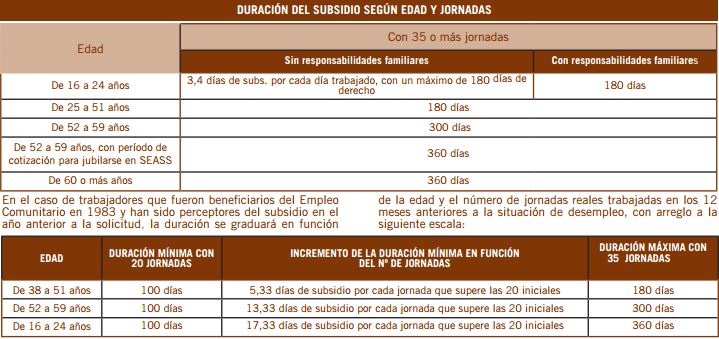 Trabajadores con 35 o más jornadas reales. Tenemos que diferenciar entre:Quienes tienen menos de 25 años y no tienen cargas familiares: tendrá que multiplicar 3,43 por cada día cotizado (o de jornada real) con un máximo de 180 días.Quienes tienen menos de 25 años con cargas familiares y los que tengan entre 25 y 52 años: 180 días de subsidio.Quienes tengan entre 52 y 59 años: 300 días de subsidioQuienes tengan más de 60 años, así como los mayores de 52 que tengan el periodo de cotización para acceder a una pensión de jubilación del SEASS pero no puedan hacerlo por no tener la edad mínima: 360 días de subsidio.Trabajadores con menos de 35 jornadas reales pero que fueron beneficiarios del empleo comunitario del año 1983: también tenemos que distinguir si trabajó:20 jornadas cotizadas:  le corresponden 100 días de subsidio.Entre 21 y 35 jornadas: depende de la edad: si tiene entre 29 y 52 años: multiplicar 5,33 días de subsidio por cada jornada; entre 52 y 60 años: 13,33 días de subsidio por cada jornada; mayores de 60 años, 17,33 días de subsidio por cada jornada cotizada.ImporteEl subsidio medio recibido es de 512 € al mes, a lo que hay que restar unos 100 euros por el sello agrario (o la cartilla agraria) que deben abonar los jornaleros. Al final lo que efectivamente se percibe son 451 € que es el mismo importe que perciben en 2021 los beneficiarios del resto de subsidios por desempleo.Una vez que se ha agotado este subsidio no se puede acceder a las ayudas extraordinarias, como el la RAI, que están excluidas.RENTA AGRARIALa Renta agraria es una ayuda específica que se creó teniendo en cuenta el mayor volumen de trabajadores eventuales del campo existente en Andalucía y Extremadura y el alto porcentaje de desempleo entre este colectivo.RequisitosPertenecer al colectivo de trabajador eventual agrario por cuenta ajena.Estar empadronado y con residencia en alguna localidad de Andalucía o Extremadura un mínimo de 10 años.No haberse beneficiado del subsidio agrario en alguno de los 3 años anteriores a la solicitud.Estar inscrito en el censo del SEASS ininterrumpidamente en los 12 meses anteriores a la solicitud, y los mayores de 45 años, entre 5 y 20 años. Asimismo, estar al corriente del pago de la cuota fija.Haber cotizado en el SEASS en los 12 meses naturales inmediatamente anteriores a la situación de desempleo un mínimo de 20 jornadas reales (normalmente se exigen 35, pero hasta el 31 de diciembre de 2020 el gobierno ha reducido las peonadas mínimas a 20).No tener rentas de cualquier tipo que en cálculo anual superen la cuantía del salario mínimo interprofesional (950 euros al mes en 2020)y no superar el límite familiar de rentas establecido. Para el cálculo de las rentas se tendrá en cuenta su rendimiento íntegro o bruto. El rendimiento que proceda de actividades empresariales, profesionales, agrícolas, ganaderas o artísticas, será el que resulte de la diferencia entre los ingresos y los gastos que se necesiten para obtener dichos ingresos. Las ganancias patrimoniales son el resultado de la diferencia entre las ganancias y las pérdidas patrimoniales.Inscribirse como demandante de empleo, manteniendo dicha inscripción durante todo el período de cobro de la ayuda y suscribir el compromiso de actividad (buscar activamente empleo, aceptar ofertas de trabajo, cursos y sesiones de orientación).Importe El importe que se cobra como ayuda varía según el número de jornadas reales trabajadas, y el IPREM (índice de precios anual) vigente en cada momento.Duración La duración depende de la edad del solicitante, de si tiene o no responsabilidades familiares y del número de días trabajados en los 12 meses anteriores.Se entienden por responsabilidades familiares, tener a cargo al cónyuge y/o hijos o menores acogidos, con los que conviva, cuando las rentas de la unidad familiar incluido el solicitante, divididas por el número de miembros que la componen, no supere el 75% del Salario Mínimo Interprofesional, excluida la parte proporcional de dos pagas extraordinarias, 712,50 euros al mes (actualizado a 2020).Se empieza a recibir al día siguiente en que se cumplan tres meses desde la fecha de solicitud, salvo que en ese plazo el solicitante se coloque o participe en acciones de inserción laboral.  En ese caso el pago comienza el día siguiente al que finalice la primera colocación o se inicie la primera acción de inserción laboral.Plazo para presentar la solicitudDebe de estar ya inscrito como demandante de empleo, o apuntarse al paro en el momento de pedir la Renta Agraria.La solicitud de renta agraria podrá presentarse, si se solicita por primera vez, a partir de la situación de desempleo. Y en caso de haberla percibido con anterioridad, a partir de que hayan transcurrido 12 meses, al menos, desde el inicio del derecho anterior.Regulación legalReal Decreto 426/2003, de 11 de abrilSUBSIDIO EXTRAORDINARIO POR FIN DE CONTRATO TEMPORALSe trata de un subsidio que tendrá una duración en principio de un mes, ampliable si el gobierno lo decide mediante Real Decreto-ley.El importe de la ayuda económica es de 431 euros al mes (el 80% del IPREM).El subsidio de desempleo excepcional será incompatible con la percepción de cualquier renta mínima, renta de inclusión, salario social o ayudas análogas concedidas por cualquier Administración Pública.RequisitosQue se le haya terminado un contrato de duración determinada (contrato temporal) de, al menos, dos meses de duración. Puede ser cualquiera de los tipos de contrato temporal, incluidos los contratos de interinidad, formativos y de relevo y siempre que haya durado más de dos meses.Que ese fin de contrato se haya producido tras la entrada en vigor del estado de alarma, es decir, a partir del 15 de marzo.Que el trabajador no tenga las cotizaciones suficientes para poder pedir otra prestación o subsidio.   Aquí hay que analizar la situación de cada trabajador y las cotizaciones por desempleo sin consumir que pudiera tener acumuladas.  Recordamos que el subsidio por cotización insuficiente (el ordinario), tiene mayor cobertura que este extraordinario y se puede solicitar si se tienen al menos 180 días cotizados (si no hay cargas familiares), o 90 días de cotización, si el trabajador tiene cargas familiares, como cónyuge a cargo o hijos menores de 26 que dependan económicamente.Que carezca el trabajador de rentas.   Los ingresos no pueden superar el 75% del Salario Mínimo Interprofesional, es decir, los 712,50 euros brutos al mes.El trabajador deberá estar inscrito como demandante de empleo en los servicios públicos de empleo y suscribir el compromiso de actividad. Durante la vigencia del estado de alarma, la inscripción como demandante de empleo se realizará de oficio por el servicio público de empleo competente, a instancia del SEPE, por lo que mientras estemos en estado de alarma, el trabajador no tiene que solicitar la tarjeta del paro, ya que lo gestionarán los servicios públicos de empleo.Trámites para solicitarloEl Servicio Público de Empleo (SEPE), informa que esta ayuda puede solicitarse a partir del 5 de mayo de 2020 y hasta un mes después de la finalización del estado de alarma.Desde el 5 de mayo podrá utilizarse el formulario especial de pre-solicitud que está en la web del SEPE (Sede Electrónica)BONIFICACIONES A LA CONTRATACIÓN DE DESEMPELADOS DE LARGA DURACIÓNLos empleadores (empresas, autónomos) que contraten a un desempleado o desempleada de larga duración, tendrán derecho a una bonificación mensual en la cuota empresarial a la Seguridad Social:108,33 euros/mes (1.300 euros/año) durante tres años, en el caso de contratación de un hombre125 euros/mes (1.500 euros/año) durante tres años, en el caso de contratación de una mujer.Si el contrato es a tiempo parcial, las bonificaciones serán proporcionales a la jornada de trabajo.Se considera parado de larga duración a las personas desempleadas e inscritas en la oficina de empleo al menos doce meses en los dieciocho meses anteriores a la contratación.  Este tipo de bonificaciones son válidas para la contratación de trabajadores desempleados de cualquier edad.RequisitosLa empresa deberá mantener en el empleo al trabajador contratado durante al menos tres años desde la fecha de inicio de la relación laboral.También deberá mantener el nivel de empleo en la empresa alcanzado con el contrato durante, al menos, dos años desde la celebración del mismo.Estas obligaciones de mantener el empleo tienen, sin embargo, algunas excepciones en las que si se admite que se produzca una reducción en el nivel de empleo:cuando el contrato de trabajo se extinga por causas objetivas o por despido disciplinario, siempre que sean reconocidos como procedentes.cuando la extinción del contrato se produce por dimisión, muerte, jubilación o incapacidad permanente total, absoluta o gran invalidez de los trabajadores o por la expiración del tiempo convenido o realización de la obra o servicio objeto del contrato o por resolución durante el período de prueba.Si la empresa no cumple los requisitos de mantenimiento del empleo, deberá devolver los incentivos que ha recibido.Regulación legalReal Decreto-ley 8/2019, de 8 de marzo (art. 8º)9. AYUDAS A LAS FAMILIASAYUDAS A FAMILIAS NUMEROSASSon familias numerosas aquellas que se integran por dos ascendientes y tres o más descendientes sean o no comunes.Las familias numerosas se dividen en dos categorías y, dependiendo en que categoría te encuentres tendrás más o menos beneficios y /o ayudas:Las familias numerosas de categoría general: En esta categoría están las familias numerosas en sentido estricto (con tres o más descendientes) y además, todas aquellas que la ley equipara a la familia numerosa por otras circunstancias especiales:1 ó 2 ascendientes con 2 hijos (sean o no comunes), cuando al menos uno de ellos este incapacitado para trabajar o sea discapacitado.2 ascendientes discapacitados o 1 con una discapacidad superior al 65% o estén incapacitados para trabajar + 2 hijos.Padre o madre separados/divorciados legalmente cuando tengan 3 hijos bajo se dependencia económica, aunque no haya convivencia.2 o más hermanos huérfanos de padre y madre que convivan con tutor legal, guardador o cuidador, pero no dependan económicamente de él.3 o más hermanos huérfanos de padre y madre que sean mayores de edad (2 si uno es discapacitado) y dependan económicamente entre ellos.Padre o madre con 2 hijos cuando haya fallecido el otro progenitor.ayudas-familias-numerosasLas familias numerosas de categoría especial:Tienen 5 o más hijos.Las que tienen 4 hijos, pero al menos tres de ellos han nacido por parto múltiple, acogimiento múltiple o adopción también múltiple.Las que tienen 4 hijos siempre que los ingresos por cada miembro de la unidad familiar no superen el 75% del IPREM anual vigente.Cuando en la familia numerosa existen hijos con discapacidad, estos computan doble a la hora de determinar la categoría a la que pertenecen.En cuanto a las ayudas para este tipo de familias, distinguimos;Ayudas de la Seguridad Social:Existe una bonificación del 45 % de las cuotas a la Seguridad Social cuando se contrate a una persona para cuidado de los hijos y/o del hogar, siempre que los padres o tutores legales trabajen fuera de casa en el caso de familia numerosa de categoría general. En el caso de familia numerosa de categoría especial, no se exige el requisito de que ambos progenitores trabajen fuera de casa.Antes había un tratamiento más favorable en el permiso de paternidad, pero ahora, (desde el 1 de enero de 2021 puede solicitarse el permiso de paternidad de 16 semanas, ahora llamado “permiso por nacimiento y cuidado del menor”), con la ampliación del permiso en la nueva regulación, los días se han igualado.Incremento del límite de ingresos para tener derecho a la asignación económica de la Seguridad Social por hijo a cargo menor de 18 años (el límite de ingresos será para 2016 de 17.423,84 euros, cuando existan tres hijos a cargo, y se incrementará en 2.822,18 euros por cada hijo a cargo a partir del cuarto, éste incluido).Ampliación del período considerado como cotizado y del periodo de reserva del puesto de trabajo en caso de excedencia por cuidado de hijoAyudas en HaciendaEsta ayuda consiste en una deducción de 1.200 euros por familia numerosa de categoría general y de 2.400 euros en caso de familias numerosas de categoría especial en el impuesto sobre la renta de las personas físicas (IRPF).Se puede solicitar también el abono anticipado de esta deducción de igual forma que la ayuda por ser madre trabajadora. El abono anticipado consistirá en 100€ (familias numerosas de categoría general) o 200 € (familias numerosas de categoría especial) mensuales durante el año siempre que se esté cotizando a la seguridad social o mutualidadOtras ayudas a nivel estatalBonificaciones en impuestos locales (como el IBI) aunque esto, dependerá de cada ayuntamiento.Incentivos comerciales en empresas privadas como Carrefour, Hipercor, Alcampo, cines, tiendas de ropa… A veces te pedirán el carnet o título de familia numerosa y otras que además estés asociado a la federación de familias numerosas.Para más información:http://www.familiasnumerosas.org/https://www.boe.es/buscar/doc.php?id=BOE-A-2003-21052AYUDAS POR HIJO CARGOEl gobierno ha previsto que la ayuda por hijo a cargo sea sustituida progresivamente por el Ingreso Mínimo Vital. En el mes de julio, la Seguridad Social aprobó de oficio el Ingreso Mínimo Vital a más de 75.000 familias que cobraban la ayuda por hijo a cargo. Estas familias ya están cobrando el Ingreso mínimo en lugar de la ayuda por hijo a cargo. El Ingreso Mínimo es más ventajoso, pues se cobra todos los meses, con un importe normalmente mayor y se mantiene de forma indefinida mientras se sigan cumpliendo los requisitos.El hecho de que la Seguridad Social no le haya aprobado el Ingreso Mínimo de forma automática no significa que usted no tenga derecho a esta nueva ayuda, sino que el INSS no tiene suficiente información para aprobársela de forma automática. Por ejemplo, pueden faltarle datos de los ingresos del resto de miembros de su unidad de convivencia (hogar). En ese caso, usted debe solicitar personalmente el Ingreso Mínimo Vital y esperar a que el INSS lo analice y decida si aprobar la nueva ayuda o denegarla.La “ayuda por hijo a cargo” es una ayuda asistencial y no contributiva. Esto significa que no hace falta haber cotizado para pedirla, pero no todos los padres y madres pueden solicitarla: únicamente aquellos que se encuentran en una situación de falta de ingresos.¿cuánto se cobra con esta ayuda?No hay una cantidad fija, sino que depende tanto de la edad del hijo o menor acogido, como de su grado de discapacidad, si lo tiene. Son prestaciones que no pagan IRPF, están exentas.En el caso más habitual (hijos menores de 18 a cargo), se cobra en dos pagas al año, una en enero y otra en julio. Cuando se trata de hijos con discapacidad mayores de 18, en lugar de semestral, el pago se hace mes a mes.Importe que se cobra al año:Por un hijo (menor de 18 y sin discapacidad): 341 euros al año (170 euros en cada pago semestral)Por dos hijos: 682 euros al año (341 euros al semestre) y así sucesivamente.En el caso de familias numerosas, para tres hijos a cargo, la ayuda es de 1.023 euro anuales y va aumentando progresivamente en función del número de hijos.En el caso de hijos a cargo menores de 18 años con discapacidad igual o superior al 33%, el importe anual de la ayuda es de 1.000 euros al año.Hijos con 18 o más años afectados por una discapacidad en grado igual o superior al 75% y que, como consecuencia de pérdidas anatómicas o funcionales, necesiten el concurso de otra persona para realizar los actos vitales más elementales como vestirse, desplazarse, comer o análogos: 7.120,80 euros anuales por hijo (593,40 euros mensuales).Para hijos mayores de 18 años y con una discapacidad igual o superior al 65%, la ayuda anual es de 4.747,20 euros por hijo (395,60 euros mensuales).¿Durante cuánto tiempo se puede cobrar esta ayuda?La ayuda económica se mantiene mientras se siguen cumpliendo los requisitos.Lo más frecuente es que se deje de cobrar cuando el hijo o hija o el menor acogido cumplen la edad de 18 años, pero en el caso de discapacidad igual o superior al 65% se mantiene después de esa edad.También se pueden perder por superar el tope de rentas los progenitores, o porque el hijo ya no dependa económicamente de ellos porque tenga ingresos superiores al Salario Mínimo Interprofesional.Eso sí, recuerde lo que hemos explicado en el primer punto de esta guía: el Ingreso Mínimo Vital va a sustituir a esta ayuda.Requisitos para obtener la ayuda por hijo a cargoResidir legalmente en territorio español.  Por lo tanto, no es obligatoria la nacionalidad española, pueden solicitarlo residentes legales extranjeros.Tener a cargo hijos o menores acogidos, menores de 18 años o mayores afectados por una discapacidad en grado igual o superior al 65% y que también sean residentes en territorio español.  Estar “a cargo” significa que los hijos o menores deben convivir y depender económicamente de la persona que solicita la ayuda.No tener derecho a prestaciones similares en cualquier otro régimen público de protección social.Los progenitores (padre, madre) son quienes habitualmente piden esta ayuda, pero también pueden solicitarla, si cumplen con todos los requisitos, los adoptantes o acogedores del menor, los huérfanos de ambos progenitores, o los hijos abandonados. En estas situaciones especiales hay que consultar la normativa que reproducimos en el último punto, para ver qué casos también están cubiertos).Límite de ingresos. Uno de los requisitos de esta ayuda es tener carencia de rentas, es decir, no percibir ingresos anuales, de cualquier naturaleza, superiores a los límites establecidos (cuando se trata de hijos (o menores acogidos) con la discapacidad ante señalada, no se exige el requisito de carencia de rentas). En el impreso de solicitud se explican todos los conceptos que se consideran como renta a declarar. Respeto a los límites de ingresos son los siguientes: 12.313,00 euros anuales y, si se trata de familias numerosas, en 18.532,00 euros (incrementándose en 3.002 euros por cada hijo a cargo a partir del cuarto, este incluido.) Además, las familias en situación de pobreza severa pueden recibir la máxima ayuda por hijo, 588 euros al año. Para ello deben tener unos ingresos anuales por debajo de esta tabla.El importe de la ayuda es de 341 euros al año por hijo y puede aumentarse hasta los 588 euros en los casos en que los ingresos del hogar sean inferiores según la siguiente escala:Beneficiarios:H = Hijos a cargo menores de 18.N = número de menores de 14 años en el hogar.M = número de personas de 14 o más años en el hogar.Trámites para solicitar la prestación por hijo a cargoA partir de la entrada en vigor del Ingreso Mínimo Vital, hay limitaciones para solicitar esta prestación y tiene preferencia solicitar el Ingreso Mínimo Vital.A partir del 1 de junio de 2020 está prestación solo podrá solicitarse por hijos a cargo acogidos menores de 18 años, afectados de una discapacidad de al menos un 33% o mayores afectados de una discapacidad del 65%.Si se tiene certificado digital, DNI electrónico o sistema clave, la solicitud de la ayuda por hijo a cargo se puede hacer directamente desde la sede electrónica de la Seguridad SocialSi no tiene los certificados digitales, puede pedir cita previa, o bien utilizar el sistema que tiene la Seguridad Social para el envío de solicitudes urgentes e inaplazables. También se puede contactar con el INSS en el número de información telefónica 901 16 65 65, en horario de 9 a 20. Recomendamos no llamar a este número desde teléfonos móviles (mejor desde fijos), ya que se pueden generar facturas de mucho importe, dada la saturación que hay, con tiempos de espera muy elevados.Documentación necesaria Recuerde que actualmente están limitadas las nuevas solicitudes y hay que pedir preferentemente el Ingreso Mínimo Vital.En el caso de ciudadanos españoles:  DNI del solicitante y del otro progenitor (o adoptante o acogedor) y si los hijos o menores tienen más de 14 años, también su DNI.Ciudadanos de la Unión Europea, Espacio Económico Europeo o Suiza:  Certificado de registro de ciudadano de la Unión o Certificado del derecho a residir con carácter permanente, junto con pasaporte o documento de identidad.No nacionales ni comunitarios que residan legalmente en territorio español:  en todos los casos, Número de identidad de extranjero (NIE).  En función de la situación: Tarjeta de identidad de extranjero (TIE) para los solicitantes, otros progenitores y causantes o autorización de residencia temporal o permanente, solicitud de la tarjeta o autorización de residencia, para hijos nacidos en España de no nacionales de la UE/EEE o Suiza.Otra documentación (originales o copias para compulsar).  Se recomienda consultarlo en la oficina de la Seguridad Social, ya que varía en cada caso.  Suelen solicitarse habitualmente el Certificado de empadronamiento, Libro de familia, justificante de ingresos, pero luego cada situación particular requiere su propia documentación.AYUDAS A MADRES SOLTERAS Y A LA FAMILIA EN GENERALAYUDAS DE LA SEGURIDAD SOCIAL A LAS FAMILIAS:El Ingreso Mínimo VitalPara solicitar el Ingreso Mínimo Vital no hace falta tener cargas familiares, pero si se tienen, la ayuda económica es mayor. Cuanto mayor es el número de miembros de la unidad de convivencia, mayor es la cantidad garantizada por el IMV, que por ejemplo va desde los 714,29 euros para el caso de un adulto y un menor, hasta un máximo de 1.033,85, para dos adultos y tres o más menores. Se explica al principio de la guía.Prestación económica por nacimiento de hijoEs una ayuda para los casos de nacimiento o adopción múltiple tanto en familias numerosas, como en familias formadas por madres solteras y familias formadas con una madre con discapacidad. En caso de pedirla por parto múltiple existe un límite de ingresos para solicitarlo.Prestaciones familiares por hijo a cargo o menor acogido a cargoEsta prestación se podía solicitar por tener hijo o menores acogidos que sean menores de 18 años, cuando el solicitante no superaba determinados topes de ingresos. Esta ayuda ha sido absorbida y sustituida a partir de junio de 2020 por el Ingreso Mínimo Vital, que ofrece mejores prestaciones y durante mayor periodo de tiempo.Prestación por hijos o menores acogidos con discapacidadEn este caso no existe un límite de rentas, sino que es necesario únicamente acreditar el grado de discapacidad, que tendrá que ser de al menos un 33%.Prestación o subsidio por maternidadEs una prestación que se recibe durante el descanso en el caso de parto, adopción o acogimiento de una trabajadora. Normalmente es de 16 semanas (2 más si el hijo tiene una discapacidad), y se recibe una prestación equivalente al 100% de la cotización del mes anterior a la maternidad.Prestación por riesgo durante el embarazoCuando continuar en el puesto de trabajo puede ser negativo para la salud de la trabajadora embarazada, el feto o el bebe lactante, la empresa tiene que intentar cambiar de puesto a la trabajadora. Si el cambio no es posible o no se reduce el efecto negativo, entonces se suspenderá la relación laboral y se recibirá esta prestación, que será equivalente a la base de cotización que se tiene trabajando.Prestaciones por muerte y supervivenciaCuando el motivo de ser madre soltera es por la muerte del padre se pueden solicitar las prestaciones de viudedad o temporal de viudedad, dependiendo del caso.Bonificación de las cuotas para contratar a un cuidador familiarCuando es necesario contratar a un cuidador familiar para poder conciliar la vida familiar y laboral, hay una bonificación de 45% de las cuotas dela Seguridad Social si la familia es numerosa y monoparental. Para poder tener esta bonificación la madre soltera tiene que trabajar por cuenta propia o ajena fuera de casa o estar incapacitada para trabajar.AYUDAS QUE, SI LA MADRE TRABAJA, PUEDE SOLICITAR A LA EMPRESA:Reducción de jornada por lactanciaSe puede pedir a la empresa un permiso de 1 hora al día para alimentar al hijo hasta que tenga 9 meses. Esta reducción de jornada se puede si no acumular y disfrutarla de  golpe, lo que suele equivaler a 15 días, o disfrutarse saliendo 30 minutos antes.  Durante este tiempo se recibirá el salario completo.Reducción de jornada por cuidado de menoresSe puede pedir una reducción de entre 1/8 y ½ de la jornada hasta que el menor tenga 12 años. Esta reducción implica una reducción proporcional del salario, aunque se tendrá en cuenta el salario completo para la mayoría de las prestaciones del a Seguridad Social (jubilación, incapacidad permanente, maternidad…) y para calcular la indemnización por despido.Reducción de jornada por hijo enfermo de cáncer u otra enfermedad graveDurante la hospitalización y tratamiento de un hijo con cáncer u otra enfermedad grave que implique hospitalización y cuidado directo y continuo, se puede pedir una reducción de la jornada de trabajo de como mínimo la mitad de la jornada de trabajo, hasta que el hijo cumpla los 18 años. Esta reducción implica una reducción proporcional del salario, pero se puede recibir una prestación de la Seguridad Social para compensar la pérdida económica.Permiso por fallecimiento, accidente, enfermedad y operación de un familiarSe tiene derecho a 2 días de permiso (4 si hay que desplazarse) en estos casos cuando el afectado sea un familiar de 2º grado (abuelo, nieto, padre, madre, hermanos, hijos…)Excedencia por cuidado de hijoUna madre puede pedir una excedencia para cuidar a su hijo, hasta que cumpla los 3 años, teniendo reservado su puesto de trabajo el primer año y si no teniendo asegurado un puesto de la misma categoría a partir de entonces. Durante este tiempo de excedencia la relación laboral está suspendida y no se recibe ningún salario ni prestación.Excedencia por cuidado de familiaresEs similar a la anterior excedencia y se puede pedir durante 2 años para el cuidado de un familiar hasta 2º grado. Se puede utilizar esta excedencia cuando el hijo ha cumplido ya los 3 años.PRESTACIONES DEL SERVICIO PÚBLICO DE EMPLEO SEPE:Además de las ayudas por desempleo generales, si la trabajadora tiene cotizaciones por desempleo, por ser madre y tener cargas familiares se puede acceder a algunas ayudas específicas o se facilita el acceso a otras:Ayuda familiar: es un subsidio de 451 euros al mes en 2021 para aquellas madres con hijos a cargo que han agotado la prestación por desempleoSubsidio por insuficiencia de cotización: es un subsidio que se puede pedir cuando no se ha cotizado lo suficiente para poder pedir la prestación contributiva. En el caso de tener hijos a cargo es necesario cotizar solo 3 meses para poder pedirlo o en el caso de cotizar 6 meses el subsidio es mucho más largo.Subsidio Extraordinario por Desempleo (SED). Ayuda extraordinaria de 431 euros al mes durante seis meses improrrogables, para trabajadores que hayan agotado las anteriores prestaciones.Hay que tener en cuenta que a las madres solteras probablemente les exigirán al solicitar estas ayudas que aporten un convenio regulador donde se detalle, si las hay, las responsabilidades económicas asumidas por el padre.DEDUCCIONES QUE SE SOLICITAN A HACIENDA:A efectos de Hacienda y del IRPF se considera que la madre y los hijos menores o mayores de edad incapacitados con los que convive forman una unidad familiar, y como tal se pueden aplicar una serie de deduccionesDeducciones estatalesExisten descuentos y reducciones en la base imposible cuando la unidad familiar es monoparental. La cuantía depende del número de hijos y de si alguno tiene una discapacidadDeducción para madres trabajadoras por hijos menores de 3 añosLas madres trabajadoras por cuenta propia o ajena con un hijo menor de 3 años pueden recibir una deducción de hasta 1.200 euros por cada hijo menor de 3 años. Si es el hijo es adoptado o acogido será durante los 3 primeros años desde la inscripción en el Registro Civil o resolución judicial.Nuevas deducciones por las circunstancias familiaresEstán vigentes nuevas deducciones para trabajadoras por cuenta ajena o propia que dependen de las circunstancias familiares: descendientes o ascendientes con discapacidad, por ser familia numerosa…Deducciones autonómicasCada Comunidad Autónoma ha establecido sus propias deducciones de la cuota autonómica del IRPF.Fondo de Garantía del Pago de AlimentosCuando una madre soltera tiene que reconocido en una resolución judicial o un convenio judicial pensiones de alimentos por lo hijos menores o mayores con discapacidad, y el otro progenitor no las paga, este Fondo adelanta la pensión (en todo o en parte).AYUDAS DE LAS COMUNIDADES AUTÓNOMAS Y AYUNTAMIENTOS:Los servicios sociales de los Ayuntamientos y de las Comunidades Autónomas tienen diversas ayudas, que van desde la información y la orientación, a ayuda a domicilio o apoyo a la unidad familiar (atención personal, educativa, doméstica…), centros de día o el “respiro familiar”, comedores sociales. En este caso es necesario acudir a cada Comunidad Autónoma o Ayuntamiento para consultar las ayudas.AYUDAS DEL MINISTERIO DE SALUDAD, EDUCACIÓN Y CULTURA:El Ministerio tiene una serie de Becas para estudios tanto para los gastos de matrícula, como para materiales, realización de cursos, incluso en el extranjero para aprender idiomas… Cada beca tiene una serie de requisitos y unos límites de rentas que vienen establecidos en las bases de cada convocatoria.BECASBecas FormARTEBecas "CULTUREX" de formación práctica en gestión cultural para jóvenes españoles en el exteriorBecas del Ministerio de Cultura y Deporte/FulbrightAYUDAS Y SUBVENCIONESAyudas y subvenciones de ArchivosAyudas y subvenciones de Artes escénicas y músicaAyudas y subvenciones de BibliotecasAyudas y subvenciones de Cine y audiovisualesAyudas y subvenciones de Cooperación culturalAyudas y subvenciones de Industrias culturalesAyudas y subvenciones de Libro, lectura y letrasAyudas y subvenciones de Patrimonio culturalAyudas y subvenciones de Promoción del arteToda la información sobre estas becas, ayudas y subvenciones se encuentra en http://www.culturaydeporte.gob.es/AYUDAS A FAMILIAS MONOPARENTALESHablamos de familias formadas por una sola persona, con uno o varios hijos a su cargo.La familia monoparental puede estar formada por un padre o madre que han tenido a sus hijos en solitario, personas viudas con hijos, familias formadas por padre o madre divorciados o separados sin que haya custodia compartida, adopciones, acogimientos, etc.Ayudas estatales. Prestaciones de la Seguridad Social (INSS)Prestación por nacimiento o adopción. Esta ayuda para las familias en general, también se reconoce a la “familia monoparental”, que es la constituida por un “sólo progenitor” con el que convive el hijo nacido o adoptado y que es el único sustentador de la familia.RequisitosResidan legalmente en territorio español.No perciban ingresos anuales, de cualquier naturaleza, superiores a los límites establecidos. En los supuestos de convivencia, si la suma de los ingresos de los progenitores o adoptantes superase los límites establecidos, no se reconocerá la condición de beneficiario a ninguno de ellos.No tengan derecho a prestaciones de esta misma naturaleza en cualquier otro régimen público de protección social.La prestación se abona en un pago único, cuya cuantía asciende a 1.000,00 euros, siempre que los ingresos del beneficiario no rebasen el límite establecido.Cuantía por diferencias: si los ingresos anuales percibidos, de cualquier naturaleza, superan el límite establecido (Lm) pero son inferiores al importe conjunto que resulte de sumar a dicho límite el importe de la prestación (LM), la cuantía a abonar será igual a la diferencia entre los ingresos percibidos por el beneficiario y el indicado importe conjunto.No se reconocerá la prestación en los supuestos en que la diferencia a que se refiere el párrafo anterior sea inferior a 10,00 euros.Se tienen en cuenta los siguientes límites de ingresos dependiendo de que el beneficiario forme parte o no de una familia numerosa y tenga tres o más hijos o menores a su cargo.REGLAS DE APLICACIÓN:(1) Se abonará el importe de la prestación íntegra (A), si los ingresos anuales son inferiores o iguales al límite mínimo (Lm) en función de los causantes totales.(2) Límite máximo computable (LM) para comprobar si procede asignación por diferencias (D). El límite máximo (LM) es el límite mínimo (Lm) más 1000 euros por cada causante menor de 18 años. (3) Se percibirá una asignación anual (D) igual a la diferencia entre el límite máximo (LM) y los ingresos (I) siempre que dicha diferencia supere o sea igual a 28,41 euros/año por causante.(4) Si los ingresos anuales (I) son superiores a estos importes, no se percibirá asignación.Compatibilidad con otras ayudasLa prestación por parto o adopción múltiple causada por el mismo sujeto. Las asignaciones económicas por hijo o menor acogido a cargo.La pensión de orfandad y en favor de nietos y hermanos que, en su caso, puedan corresponder.Otras ayudas económicas análogas concedidas por una Administración Local o Autonómica.El subsidio especial de maternidad por parto múltiple causada por un mismo sujeto.Incompatibilidad con otras ayudasCuando concurran en ambos progenitores o adoptantes las circunstancias necesarias para tener la condición de beneficiarios, el derecho a percibir la prestación sólo podrá ser reconocido en favor de uno de ellos.La prestación es incompatible con la percepción, por parte de los progenitores o adoptantes, de cualquier otra prestación análoga establecida en los restantes regímenes públicos de protección social (MUFACE, ISFAS, MUGEJU…).Cuando los beneficiarios puedan tener derecho a la misma prestación, por un mismo sujeto causante, en varios regímenes públicos de protección social, deberán optar por uno de ellosDocumentación necesaria que deben acompañar la solicitudEspañoles: Documento Nacional de Identidad (DNI) del solicitante y del otro progenitor/a adoptante.Extranjeros:Ciudadanos de la UE/EEE   o Suiza: certificado de registro de ciudadano de la Unión o Certificado del derecho a residir con carácter permanente junto con pasaporte o documento de identidad en vigor (arts.  7.1 y 10.1 del RD  240/2007, de 16 de febrero).Miembros de la familia de un ciudadano de la UE/EEE o Suiza que no ostenten la nacionalidad de uno de dichos Estados: tarjeta de residencia de familiar de ciudadano de la Unión o resguardo acreditativo de la presentación de la solicitud de la tarjeta (arts. 8 y 10.3 del RD 240/2007, de 16 de febrero).No nacionales de la UE/EEE o Suiza que residan en territorio nacional:Tarjeta de identidad de extranjero (TIE) para los solicitantes, otros progenitores y causantes o autorización de residencia temporal o permanente, según proceda.Solicitud de la tarjeta o autorización de la residencia para hijos nacidos en España de no nacionales de la UE/EEE o Suiza.Número de Identidad de extranjero (NIE) en todos los supuestos.PRESENTACIÓN DE LOS SIGUIENTES DOCUMENTOS EN ORIGINAL Y EN VIGOR Y FOTOCOPIAS COMPULSADAS O COPIAS PARA PROCEDER A SU COMPULSA:Certificado de empadronamiento de beneficiarios y causantes (sólo en los supuestos previstos en el RD 523/2006, de 28 de abril).Libro de familia o certificado en extracto de las partidas de nacimiento de los hijos, expedido por el Registro Civil correspondiente.Justificante de ingresos. Deberá presentar, en su caso, la documentación que acredite el nivel de rentas indicado en la solicitud.SÓLO SI SE ENCUENTRA EN UNA DE ESTAS SITUACIONES:En supuestos de separación judicial o divorcio: sentencia judicial que acredite dichas situaciones o documento por el que se establece la guarda y custodia de los hijos.En el supuesto de hijos con discapacidad: título de minusvalía expedido por el IMSERSO u organismo competente de la Comunidad Autónoma.En supuestos de familia numerosa: título de familia numerosa.En supuestos de madre discapacitada: título de minusvalía expedido por el IMSERSO u organismo competente de la Comunidad Autónoma.En supuesto de tutela: resolución judicial mediante la que se constituye la tutela.Prestación por parto o acogimiento múltiples.  Requisitos Residir legalmente en territorio español. Esta condición se considera cumplida en el caso de trabajadores enviados por su empresa fuera del territorio español, que se encuentren en una situación asimilada al alta en la Seguridad Social española y coticen al régimen correspondiente de esta última.No tener derecho a prestaciones de la misma naturaleza bajo ningún otro régimen público de protección social.Beneficiarios Si los progenitores o los padres adoptivos viven juntos, se beneficiarán los siguientes:Cualquiera de los dos, de común acuerdo. Se asume que este acuerdo existe cuando el servicio es solicitado por uno de los dos. A falta de acuerdo, la madre será la beneficiaria.Si los progenitores o los padres adoptivos no viven juntos, el beneficiario será quien tenga la custodia de los niños.Si los beneficiarios se encuentran huérfanos de ambos progenitores o de las personas que los adoptaron o son abandonados, el beneficiario será la persona física que cuide legalmente de los hijos o adoptados.Compatibilidad con otras ayudasEl subsidio especial de   maternidad por nacimiento o adopción múltiple.Asignaciones económicas para niños o menores en régimen de cuidado de personas dependientes.Pensión de orfandad   y a favor de los nietos y hermanos y hermanas   que, en su caso, tengan derecho a ella.Prestaciones familiares por hijo a cargo.  Es una ayuda anual de hasta 588 euros por hijo y anualidad, hasta que cumplan la edad de 18. Se abona a un solo progenitor, en este caso, al titular de la familia monoparental. Es una ayuda asistencial que no exige cotizaciones previas.  Toda la información es explicada anteriormente.Prestación por nacimiento y cuidado del menor. Es la antigua prestación por maternidad o paternidad, un subsidio por el que el trabajador en alta o situación asimilada al alta cobra el 100% de su base reguladora durante un periodo de tiempo en el que no va a trabajar para cuidar de su hijo: 16 semanas (en el caso de las madres) o 12 semanas (en el caso de los padres). Situaciones protegidasSe consideran situaciones protegidas, durante los períodos de descanso y permisos que se disfruten por tales situaciones:El nacimiento de hijo o hija.La adopción, la guarda con fines de adopción y el acogimiento familiar siempre que, en este último caso, su duración no sea inferior a un año, y se trate de:Menores de 6 años.      De acuerdo con el Estatuto básico del empleado público (EBEP), los supuestos de adopción, guarda con fines de adopción o acogimiento, tanto temporal como permanente, serán los que así se establezcan en el Código Civil o en las leyes civiles de las comunidades autónomas que los regulen, debiendo tener el acogimiento temporal una duración no inferior a un año.BeneficiariosSerán beneficiarias las personas trabajadoras por cuenta ajena o propia, cualquiera que sea su sexo, siempre que, se encuentren en situación de alta o asimilada al alta, disfruten de los periodos de descanso/permiso por nacimiento y cuidado de menor y acrediten los períodos mínimos de cotización exigibles en cada caso.No obstante, también serán beneficiarias del subsidio por nacimiento las trabajadoras por cuenta ajena o propia que, en caso de parto, reúnan todos los requisitos establecidos para acceder a la prestación por nacimiento y cuidado de menor, salvo el período mínimo de cotización.RequisitosEstar afiliados o afiliadas y en alta o en situación asimilada al alta.Tener cubierto un período mínimo de cotización que varía en función de la edad:-> Si las personas trabajadoras tienen menos de 21 años en la fecha del parto o en la fecha de la decisión administrativa o judicial de acogimiento o de la resolución judicial por la que se constituye la adopción:           - No se exigirá período mínimo de cotización.-> Si las personas trabajadoras tienen cumplidos 21 años y son menores de 26 en la fecha del parto o en la fecha de la decisión administrativa o judicial de acogimiento o de la resolución judicial por la que se constituye la adopción:          - 90 días dentro de los 7 años inmediatamente anteriores al momento del inicio del descanso o, alternativamente,          - 180 días cotizados a lo largo de su vida laboral con anterioridad a dicha fecha.-> Si las personas trabajadoras tienen cumplidos los 26 años en la fecha del parto o en la fecha de la decisión administrativa o judicial de acogimiento o de la resolución judicial por la que se constituye la adopción:             - 180 días dentro de los 7 años inmediatamente anteriores al momento del inicio del descanso o, alternativamente,              - 360 días cotizados a lo largo de su vida laboral con anterioridad a dicha fecha.Estar al corriente en el pago de las cuotas, de las que sean responsables directos las personas trabajadoras, aunque la prestación sea reconocida, como consecuencia del cómputo recíproco de cotizaciones, en un régimen de trabajadores por cuenta ajena.A tales efectos, será de aplicación el mecanismo de invitación al pago previsto en el |art.  28.2 del Decreto 2530/1970, de 20 de agosto, cualquiera que sea el régimen de Seguridad Social en que el interesado estuviese incorporado, en el momento de acceder a la prestación o en el que se cause ésta.Nacimiento EN CASO DE PARTOSe tendrá derecho al subsidio a partir del mismo día en que dé comienzo el período de descanso correspondiente:Desde el mismo día de la fecha del parto o la del inicio del descanso, de ser ésta anterior.La madre biológica podrá anticipar el descanso con una anterioridad de 4 semanas a la fecha prevista para el parto, fecha que vendrá fijada en el informe de maternidad del Servicio Público de Salud. Esta decisión corresponde a la madreEn el supuesto de que la madre biológica estuviera en situación de incapacidad laboral, el inicio del descanso y consiguiente subsidio tiene lugar en todo caso, en la fecha del parto.EN CASO DE ADOPCIÓN, GUARDA CON FINES DE ADOPCIÓN O ACOGIMIENTOBien a partir de la fecha de la resolución judicial por la que se constituye la adopción, bien a partir de la decisión administrativa de guarda con fines de adopción o de acogimiento.En los supuestos de adopción internacional, cuando sea necesario el desplazamiento previo de los padres al país de origen del adoptado, podrá iniciarse el subsidio hasta 4 semanas antes de la resolución por la que se constituya la adopción.ImporteLa prestación económica por nacimiento y cuidado de menor consistirá en un subsidio equivalente al 100% de una base reguladora que es equivalente a la de incapacidad temporal, derivada de contingencias comunes.ExtinciónPor el transcurso de los plazos máximos de duración de los períodos de descanso.Por la reincorporación voluntaria al trabajo del beneficiario del subsidio con anterioridad al cumplimiento del plazo máximo de duración, cuando el período de descanso se disfrute "exclusivamente" por uno de los progenitores. En caso de parto, la madre no podrá reincorporarse al trabajo hasta que hayan transcurrido las 6 semanas posteriores a aquél de descanso obligatorio.Por la reincorporación voluntaria al trabajo de uno de los progenitores o de ambos con anterioridad al cumplimiento de los plazos máximos de duración, cuando el período de descanso se disfrute "sucesiva o simultáneamente" por ambos.En este caso, la parte que restase para completar los plazos máximos de duración incrementará la duración del subsidio a que tuviera derecho el otro beneficiario, sin perjuicio de lo establecido en caso de fallecimiento de hijos o menores acogidos y de la necesidad de que la madre, en caso de parto, ejercite la opción a favor del otro progenitor al iniciarse el período de descanso por maternidad.Por fallecimiento del beneficiario, salvo que el otro progenitor sobreviviente pueda continuar el disfrute del período de descanso que reste, según las condiciones legal o reglamentariamente establecidas.    Por adquirir el beneficiario la condición de pensionista de jubilación o incapacidad permanente, sin perjuicio del disfrute del período de descanso restante por el otro progenitor.    11. AYUDAS A LA DISCAPACIDADRENTA ACTIVA DE INSERCIÓNExplicado en el apartado de RENTA ACTIVA DE INSERCIÓNBONIFICACIONES DE LA SEGURIDAD SOCIAL A TRABAJDORES CON DISCAPACIDAD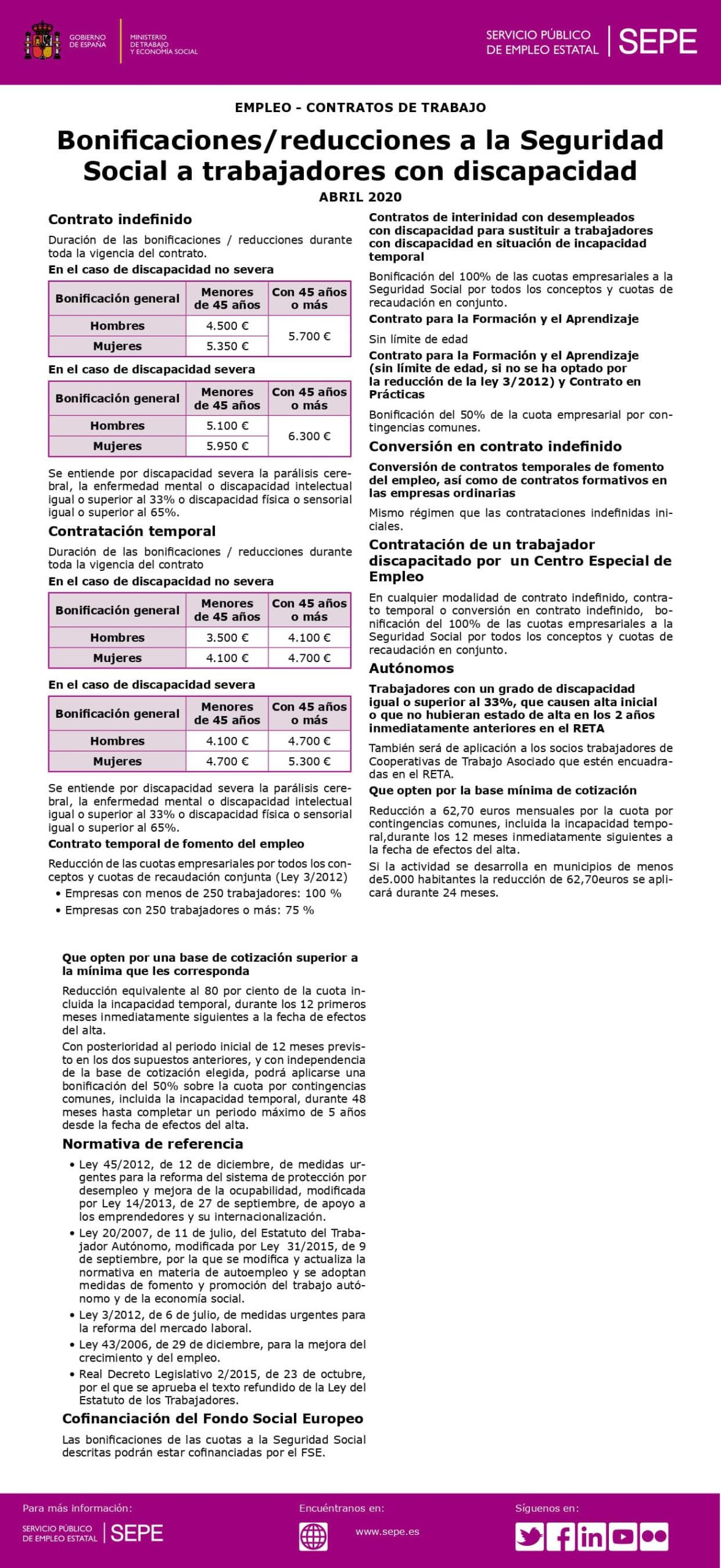 CENTROS ESPECIALES DE EMPLEOLas Administraciones Públicas juegan un papel fundamental en la integración de estos trabajadores, necesaria por mandato constitucional. Para ello se desarrollan algunas acciones:La creación de los Centros Especiales de Empleo: empresas cuya plantilla está compuesta al menos por un 70% de trabajadores de este colectivo.La cuota de reserva: las empresas tanto públicas como privadas con una plantilla superior a 50 trabajadores, tienen la obligación de tener un 2% de la plantilla compuesta por trabajadores con diversidad funcional. Aunque en ciertos casos existen excepciones o medidas alternativas.Las ayudas específicas para los discapacitados desempleados: como la Renta Activa de Inserción. Esta ayuda, sin embargo, tras la reforma de los subsidios de 2012 exige al discapacitado que haya cotizado previamente por desempleo, de modo que ya no es útil como apoyo para la búsqueda del primer empleo.Para que un trabajador pueda acogerse a estas medidas es imprescindible que la Administración, a través de su Comunidad Autónoma, reconozca formalmente la discapacidad. El reconocimiento se lleva a cabo mediante informes individualizados, y si son favorables, se recibirá la correspondiente acreditación. Sin este reconocimiento oficial, aunque la persona tenga una discapacidad evidente, no se podrá acceder a las ayudas reservadas a este tipo de trabajadores.¿Qué es?Un Centro Especial de Empleo (CEE) es una empresa cuyo objetivo es la integración laboral y social de las personas con discapacidad, a través de una plantilla de trabajadores compuesta como mínimo de un 70% de personas con discapacidad. Estos centros son una pieza fundamental en la integración laboral de este tipo de trabajadores.Cada centro es distinto a los demás y cada uno está dedicado a una actividad, aunque la mayoría están ligados a la contratación en sectores como lavandería industrial, limpieza, telemarketing, montajes industriales, manipulados, tratamiento de datos, textil, imprenta, jardinería, etc. En España hay más de 2.000 Centros en todas las provincias españolas.      12. AYUDAS A AUTÓNOMOSAYUDAS PARA AUTÓNOMOS AFECTADOS EN LA CRISIS DEL CORONAVIRUSSe trata de una ayuda para autónomos que se han visto afectados por pérdida de actividad, negocio o clientes como consecuencia de la crisis sanitaria y económica de la pandemia.Esta prestación extraordinaria está incluida en el Real Decreto-ley 8/2020 (art. 17) de medidas excepcionales contra la crisis económica del coronavirus.Muchos autónomos se han visto obligados a suspender su actividad con la declaración del estado de alarma (en hostelería o comercio, por ejemplo) y otros, aunque no tenían una prohibición expresa para el ejercicio de su actividad, se han visto afectados al no poder realizarla por las restricciones de movimiento o simplemente por falta de clientes ante el desplome de la actividad económica en todo el país.En condiciones normales, un autónomo que se queda sin actividad puede acceder a esta ayuda si ha cotizado como mínimo durante 12 meses.  Ahora, con ocasión de la crisis del coronavirus, para pedir esta prestación no se exige un año de cotizaciones previas.RequisitosEstar afiliados y en alta, en la fecha de la declaración del estado de alarma, en el Régimen Especial de la Seguridad Social de los Trabajadores por Cuenta Propia o Autónomos o, en su caso, en el Régimen Especial de la Seguridad Social de los Trabajadores del Mar.En el supuesto de que su actividad no se vea directamente suspendida en virtud de lo previsto en el Real Decreto 463/2020, de 14 de marzo, acreditar la reducción de su facturación en, al menos, un 75 por ciento, en relación con la efectuada en el semestre anterior.Hallarse al corriente en el pago de las cuotas a la Seguridad Social. No obstante, si en la fecha de la suspensión de la actividad o de la reducción de la facturación no se cumpliera este requisito, el órgano gestor invitará al pago al trabajador autónomo para que en el plazo improrrogable de treinta días naturales ingrese las cuotas debidas. La regularización del descubierto producirá plenos efectos para la adquisición del derecho a la protección.¿Cuánto se cobra con esta prestación?La cuantía de la prestación regulada en este artículo se determinará aplicando el 70 por ciento a la base reguladora, calculada de conformidad con lo previsto en el artículo 339 de la Ley General de la Seguridad Social.Cuando no se acredite el período mínimo de cotización para tener derecho a la prestación, la cuantía de la prestación será equivalente al 70 por ciento de la base mínima de cotización en el Régimen Especial de la Seguridad Social de los Trabajadores por Cuenta Propia o Autónomos o, en su caso, en el Régimen Especial de la Seguridad Social de los Trabajadores del Mar.¿Duración cuánto tiempo estará vigente el acceso extraordinario a la prestación por cese de actividad?La prestación extraordinaria por cese de actividad tendrá una duración de un mes, ampliándose, en su caso, hasta el último día del mes en el que finalice el estado de alarma, en el supuesto de que este se prorrogue y tenga una duración superior al mes. El tiempo de su percepción se entenderá como cotizado y no reducirá los períodos de prestación por cese de actividad a los que el beneficiario pueda tener derecho en el futuro.¿Con qué situaciones es compatible esta prestación de autónomos?La percepción será incompatible con cualquier otra prestación del sistema de Seguridad Social.Los socios trabajadores de las cooperativas de trabajo asociado que hayan optado por su encuadramiento como trabajadores por cuenta propia en el régimen especial que corresponda tendrán derecho igualmente a esta prestación extraordinaria, siempre que reúnan los requisitos establecidos en este artículo.¿Dónde se solicita esta prestación?La gestión de esta prestación corresponderá a las entidades a las que se refiere el artículo 346 del Texto refundido de la Ley General de la Seguridad Social (Mutuas)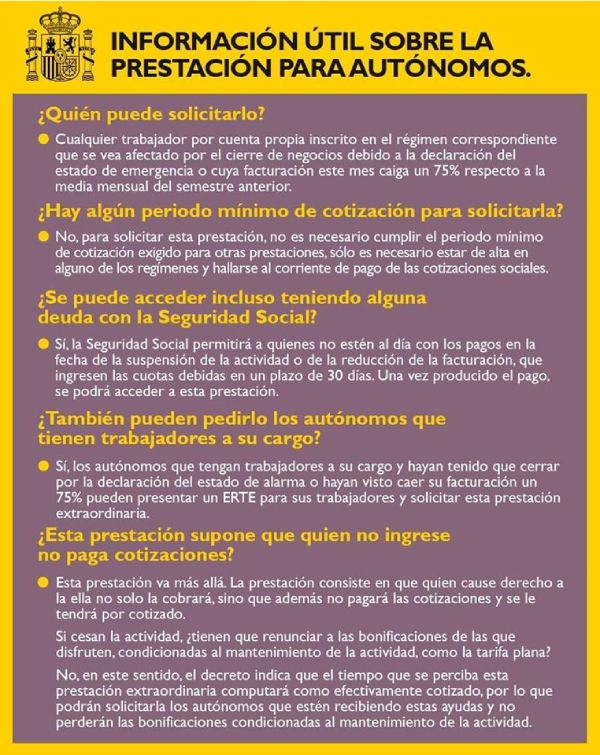 Regulación legalArtículo 17 del RD 8/2020. Prestación extraordinaria por cese de actividad para los autónomos afectados por declaración del estado de alarma para la gestión de la situación de crisis sanitaria ocasionada por el COVID-19.PRESTACIÓN POR CESE DE ACTIVIDADLa prestación por cese de actividad de los autónomos es una ayuda económica para que el autónomo pueda hacer frente a situaciones en las que deja de tener ingresos por su actividad habitual. En un lenguaje sencillo, estaríamos hablando del “derecho de los autónomos a cobrar el paro”, en función de sus cotizaciones, cuando tienen que dejar de trabajar.Esta prestación se regula en la Ley General de la Seguridad Social (LGSS art. 327 a 343)RequisitosSer trabajador autónomo (estar en el Régimen Especial de los Trabajadores por Cuenta Propia o Autónomos, Sistema Especial para Trabajadores por Cuenta Propia Agrarios, Régimen Especial de los Trabajadores del Mar, o Trabajadores económicamente dependientes).Estar afiliado y en situación de alta en Seguridad Social.Contar con un período mínimo de cotización por cese de de actividad de 12 meses, continuados e inmediatamente anteriores al cese.Que el cese en la actividad desarrollada por el trabajador se deba a los motivos justificados (art. 331 LGSS).  Son motivos económicos, técnicos, productivos u organizativos, causas de fuerza mayor, pérdida de licencia administrativa, violencia de género, divorcio o acuerdo de separación matrimonial y sea debidamente justificado. Si el trabajador autónomo decide cerrar voluntariamente su negocio, pero no puede demostrar la existencia de los motivos anteriores, no podrá solicitar la prestación.Suscribir el compromiso de actividad. Al solicitar esta ayuda, el trabajador se compromete a seguir las acciones que se le indiquen desde el Servicio de Empleo, como cursos de formación, orientación laboral, etc.No haber alcanzado la edad de jubilación (salvo que el trabajador no tenga acreditado el periodo de cotización suficiente para jubilarse).No encontrarse en alguna de las situaciones de incompatibilidad (art. 342 LGSS)En todos los casos será requisito necesario haber cotizado por cese de actividad durante un período mínimo de 12 meses continuados e inmediatamente anteriores al cese.¿Cuánto se cobra?La ayuda económica mensual de esta prestación es del 70% de la base reguladora que tenga cada autónomo. La base reguladora se calcula haciendo el promedio de las bases por las que el autónomo ha estado cotizando en los 12 meses anteriores al momento en que se produce el cese de actividad.Hay unos topes máximos y mínimos en la prestación:Como máximo, se podrá cobrar el 175% del Indicador Público de Renta de Efectos Múltiples (IPREM), salvo cuando el trabajador tenga uno o más hijos a su cargo, en cuyo caso la cuantía será respectivamente, del 200% o del 225%.El tope mínimo varía entre el 107% y el 80%, dependiendo de si el trabajador autónomo tiene hijos a su cargo, o no. Si el autónomo cotiza por una base por debajo de la mínima, no se le aplica el beneficio de los topes mínimos.Además de la ayuda económica que el autónomo cobrará cada mes, la Mutua cotiza por él a la Seguridad Social (contingencias comunes) durante el tiempo que tenga aprobada la prestación.¿Durante cuánto tiempo se cobra esta prestación?Depende de los meses que se tengan cotizados y de la edad del autónomo:La duración de la prestación por cese de actividad estará en función de los períodos de cotización efectuados dentro de los cuarenta y ocho meses anteriores a la situación legal de cese de actividad de los que, al menos, doce deben ser continuados e inmediatamente anteriores a dicha situación de cese con arreglo a la siguiente escala:¿Cómo solicitar esta prestación?Esta prestación se solicita ante la Mutua con la que se tenga contratada la cobertura, por lo que habrá que consultar con cada Mutua, ya que cada una tiene un formulario específico de solicitud.Si la protección no la gestiona una Mutua, sino, el INSS, entonces la solicitud se presenta ante el SEPE.  o el Instituto Social de la Marina, entonces la solicitud hay que presentarla en el SEPE.El plazo para presentar la solicitud es hasta el último día del mes siguiente al que se produjo el cese de actividad. Si se solicita fuera del plazo indicado se producirá el descuento del periodo que medie entre el día en que terminó el plazo de solicitud y el día en que se presentó la solicitud.Regulación legal  Real Decreto Legislativo 8/2015, de 30 de octubre, por el que se aprueba el texto refundido de la Ley General de la Seguridad Social.  Real Decreto 1541/2011, de 31 de octubre, que desarrolla el sistema específico de protección por cese de actividad de los trabajadores autónomosTARIFA PLANA DE AUTÓNOMOS La “Tarifa Plana” consiste en una reducción temporal de la cuota de Seguridad Social que tendrán que pagar los nuevos autónomos cuando se den de alta.  En general, el régimen de un autónomo sin tarifa plana exige una cuota mínima de 290 euros mensuales. Esta cantidad puede ser imposible de pagar para quienes empiezan desde cero una actividad profesional y carecen de recursos. La “Tarifa Plana” supone una importante rebaja en la cuota que tiene que pagar el Autónomo a la Seguridad Social cuando inicia su actividad, de modo que, en lugar de 290 euros, comenzará pagando tan solo 60 euros los primeros doce meses y luego se irá incrementando esta cantidad progresivamente hasta llegar a la tarifa normal.A continuación, resumimos los requisitos para poder darse de alta en esta tarifa plana, regulados en el artículo 31 de la Ley 20/2007, de 11 de julio, del Estatuto del Trabajo Autónomo.Ser trabajador por cuenta propia o autónomos que se den de alta por primera vez, o que no hubiera estado en situación de alta en los 2 años inmediatamente anteriores a la solicitud. En el caso de haber solicitado anteriormente la tarifa plana, será necesario dejar transcurrir 3 años.Hay una serie de particularidades para distintas situaciones:Los autónomos societarios, a los que hasta septiembre de 2020 se les había denegado el derecho a solicitar esta ayuda, ya pueden beneficiarse de ella en las mismas condiciones que el resto de los trabajadores por cuenta propia.Los familiares colaboradores del trabajador autónomo poseen sus propios incentivos y no pueden solicitar la tarifa plana.En caso de realización de actividades en régimen de pluriactividad (alta simultánea en distintos regímenes), el trabajador deberá elegir entre las bonificaciones de la tarifa plana o las que ya existen por pluriactividad.Los autónomos con discapacidad, víctima de violencia de género o víctima del terrorismo, tienen una serie de beneficios adicionales. (art. 32)¿CUÁNTO TIEMPO DURAN LOS BENEFICIOS DE LA TARIFA PLANA DE AUTÓNOMOS?Depende de la edad del autónomo y de si es hombre o mujerAutónomos menores de 30 años (35 si son mujeres). La duración de la tarifa plana será como máximo de 36 meses. Se pagan 60 euros mensuales (reducción del 80%) durante los 12 primeros meses. Luego hay una reducción del 50% durante los seis meses siguientes, reducción del 30% durante los siguientes tres meses siguientes, bonificación del 30% los 3 meses siguientes y bonificación adicional del 30% durante los doce meses siguientes.Autónomos de más de 30 años (más de 35 si son mujeres). Duración máxima: 24 meses. Se pagarían 60 euros mensuales (reducción del 80%) durante los 12 primeros meses, siguiendo una reducción del 50% durante los seis meses siguientes, del 30% durante los siguientes tres meses siguientes y finalmente una bonificación del 30% durante los tres meses siguientes.CAPITALIZACIÓN DEL PARO / PAGO ÚNICOCuando un trabajador en paro decide emprender una actividad profesional, puede pedir al SEPE (INEM) que se le adelante lo que le queda por cobrar de su prestación por desempleo.¿PARA QUÉ SE PUEDE PEDIR EL PAGO ÚNICO?Las actividades de autoempleo para las que se puede solicitar el pago único del paro son:El inicio de una actividad como trabajador autónomo.La incorporación a una cooperativa, existente o de nueva creación, como socio trabajador o de trabajo de carácter estable.La constitución de una sociedad laboral o la incorporación a una ya existente, como socio trabajador o de trabajo de carácter estable.La creación de una entidad mercantil de nueva constitución (por ejemplo una SL) o incorporarse a una que se haya creado en los 12 meses anteriores, si se va a tener el control de la misma.Requisitos para tener derecho al pago únicoTener reconocida una prestación por desempleo del nivel contributivo, lo que se conoce como “el paro por haber cotizado más de un año”. Los subsidios y ayudas (ayuda familiar, mayores de 52 años, RAI, SED)  no dan derecho a la capitalización.Tener pendiente de percibir al menos 3 meses de prestación en la fecha de la solicitud.No haber obtenido reconocimiento de un pago único de una prestación por desempleo, en cualquiera de sus modalidades, en los 4 años anteriores.De iniciar la actividad en una sociedad laboral o cooperativa, ha de serlo como socio trabajador o trabajo de carácter estable, no temporal.No haber iniciado la actividad antes de la fecha en que se presenta la solicitud.Si hubiera impugnado el cese de la relación laboral origen de la prestación por desempleo, la solicitud se debe presentar después de que se haya resuelto el procedimiento correspondiente.No haber compatibilizado la prestación por desempleo y el ser autónomo en los 24 meses anteriores.En el caso de ser un TRADE no contratar con el ex empleadorEn el caso de entrar en sociedad una creada en los 12 meses anteriores, no podrá ser una entidad con la que se haya tenido una relación laboral o se haya tenido con alguna empresa del mismo grupo.Obligaciones al solicitar la capitalización del paro o el pago únicoPresentar la documentación acreditativa del inicio de actividad.Destinar la cantidad percibida a la aportación al capital establecido, en el caso de cooperativas o sociedades, o a la inversión necesaria para desarrollar la actividad, en el caso de trabajadores autónomos.  El dinero no se puede destinar a otros fines.Una vez que ha recibido el importe del pago único, el trabajador dispone de un mes para iniciar la actividad laboral.ALTA EN AUTÓNOMOS MIENTRAS SE COBRA EL PARODistinguimos tres opciones en este caso:Primera opción:  Darse de alta en autónomos y detener el cobro del paro. Si las cosas no salen bien y tiene que dejar el trabajo por cuenta propia, podrá recuperar la prestación o subsidio por desempleo que suspendió, dentro de unos plazos.Cuando el trabajador está cobrando el paro, bien sea la prestación contributiva o un subsidio por desempleo y toma la decisión de darse de alta en autónomos, puede solicitar al Servicio de Empleo que se suspenda el pago de la ayuda.Mediante este sistema, la ayuda económica que estaba cobrando el trabajador queda suspendida, “congelada”, por si su trabajo como autónomo no le sale bien y tienen que volver a cobrarla.RequisitosSi el trabajador solicitó detener el paro para iniciar un trabajo por cuenta propia, pero no se dio de alta en autónomos, podrá recuperar su paro siempre que no hayan pasado más de dos años (24 meses) desde que suspendió.  Este sería el caso, por ejemplo, de quien decide suspender el cobro del paro y comenzar su proyecto de autoempleo, pero no se da de alta en la Seguridad Social por no tener unos ingresos mínimos.Si el trabajador después de detener el cobro del paro se ha dado de alta en el Régimen de Autónomos o en el Régimen Especial de los Trabajadores del Mar, podrá recuperar la ayuda siempre y cuando no hayan pasado más de cinco años (60 meses).Para poder optar por cualquiera de estas dos opciones que permiten recuperar el paro, hay que hacer los trámites en el orden correcto: primero, comunicar a la oficina de empleo que se va a iniciar una actividad por cuenta propia, para que suspenda el pago del paro. Luego, si el trabajador puede darse de alta en autónomos (nunca al revés). Finalmente, si la actividad por cuenta propia se termina y se está dentro de los plazos que hemos visto, se podrá pedir la reanudación de la prestación o el subsidio por desempleo que permanecían suspendido.Segunda opción: Darse de alta en autónomos y seguir cobrando el paro mientras tanto. De este modo el trabajador no perderá sus ingresos mientras el nuevo trabajo arranca. Esto solo es posible mientras que lo que se cobra es la prestación contributiva (no los subsidios).RequisitosEsta opción únicamente la pueden elegir quienes estén cobrando la prestación contributiva, es decir, el paro normal que se obtiene por tener al menos 360 días cotizados.  No lo pueden solicitar quienes están cobrando un subsidio por desempleo (subsidio para mayores de 52 años, ayuda familiar, subsidio por cotización insuficiente, etc), o una ayuda extraordinaria (RAI, SED).El trabajador debe hacer cesado con carácter definitivo su actividad laboral anterior. No se puede pedir, por ejemplo, durante excedencias.La solicitud para compatibilizar paro y alta en autónomos debe presentarse dentro de los primeros 15 días hábiles en los que se ejerza la actividad por cuenta propia. Si se pasa este plazo, no puede pedirse la compatibilidad.Es necesario darse de alta como trabajador por cuenta propia en alguno de los regímenes de la Seguridad Social.Se puede seguir cobrando el paro durante un máximo de 9 meses (270 días), o el tiempo que le quedase al trabajador de prestación si era menor.Hay una lista de exclusiones, situaciones en las que no se puede pedir la compatibilidad:Quienes inician su actividad por cuenta propia o se incorporen a una cooperativa de trabajo asociado de nueva creación o sociedad laboral de nueva creación sin darse de alta en la Seguridad Social.Quienes inicien una actividad por cuenta propia o se incorporen a una cooperativa de trabajo asociado o sociedad laboral ya constituidas.Quienes causen alta como trabajador por cuenta propia en alguno de los Regímenes de la Seguridad Social para incorporarse como socio a una sociedad mercantil (SA, SL, etc)Aquellas personas cuyo último empleo antes de solicitar el paro haya sido por cuenta propia, con independencia de que hubieran causado alta en algún Régimen de la Seguridad Social o lo hubieran hecho en alguna Mutualidad.Quienes ya hayan hecho uso de este derecho de compatibilidad en los 24 meses inmediatamente anteriores a la fecha de inicio de la actividad por cuenta propia.Quienes hayan obtenido el pago único de la prestación por desempleo en los 24 meses inmediatamente anteriores a la fecha de inicio de la actividad por cuenta propia.Quienes se constituyan como trabajadores autónomos y suscriban un contrato para la realización de su actividad profesional con el empleador para el que hubiesen prestado sus servicios por cuenta ajena, con carácter inmediatamente anterior al inicio de la situación legal de desempleo, o una empresa del mismo grupo empresarial de aquella.Los trabajadores que si cumplan las condiciones para simultanear el cobro de la prestación contributiva mientras están en alta como autónomos cobrarán el 100% de la prestación por desempleo (con las retenciones de IRPF), pero no tendrán deducciones por cotización a la Seguridad Social, ya que están cotizando en el Régimen de Autónomos.Durante la compatibilidad, aunque el trabajador esté cobrando el paro, no se le pedirá cumplir las obligaciones del compromiso de actividad ni las de demandante de empleo (sellar el paro, asistir a cursos o sesiones de control, etc).Tercera opción: Pedir la capitalización del paro para darse de alta en autónomos.Solo está disponible para quienes cobran la prestación contributiva (el paro por haber cotizado 360 o más días) y no un subsidio por desempleo, que consiste en pedir el pago acumulado de lo que le queda por cobrar de prestación contributiva, de modo que esa capitalización del paro sirva para financiar su proyecto empresarial (comprar activos, gastos de puesta en marcha, contrataciones, etc), pagar su cuota de autónomos, o bien las dos cosas al mismo tiempo.PORTAL DE AUTÓNOMOS EN “EMPLÉATE”¿Qué se puede encontrar en “empléate”?Miles de ofertas de empleo agrupadas por sectores, con un buscador para facilitar su localización en función de los intereses del trabajador.La posibilidad de que los trabajadores se registren para buscar trabajo, inscribir su currículum, anunciarse y estar permanentemente informados sobre ofertas para su perfil laboral.Registro para que las empresas publiquen ofertas de trabajo.Portal de empleo para Emprendedores y Autónomos, en el que pueden anunciar sus servicios profesionales, inscribirse para solicitar trabajadores, solicitar financiación, etcInformación sobre empleabilidad, recursos disponibles, formación, etc.Conexión con el Portal de Garantía Juvenil13. AYUDAS A JÓVENESCONTRATO PARA LA FORMACIÓN Y EL APRENDIZAJE¿A quién va dirigido este tipo de contrato?El objetivo de este tipo de contrato es que los jóvenes que no tienen formación adecuada encuentren su primer empleo y puedan insertarse en el mundo laboral recibiendo al mismo tiempo formación teórica y práctica. Mientras, las empresas obtienen importantes reducciones en las cuotas de la Seguridad Social y tienen un menor coste laboral por estas contrataciones.Para formalizar el Contrato de Formación y Aprendizaje el trabajador no debe tener formación universitaria, ni profesional o títulos equivalentes. Si los tuviera, podría acceder a otro tipo de contrato bonificado, el Contrato en prácticas, pero no el contrato para la formación.Requisitos Podrán acceder todas aquellas personas mayores de 16 años y menores de 25 años en la fecha de formalización del contrato.No hay límite de edad para los colectivos vulnerables: personas con discapacidad, colectivos de exclusión social en empresas de inserción y alumnos de Escuelas-Taller, Casas de Oficio Talleres de Empleo y Programas de Empleo-Formación.¿En qué consiste?Este contrato permite la prestación de una actividad laboral retribuida en una empresa, a la vez que se adquiere una formación teórica, relacionada con la actividad laboral que se presta, recibida en el marco del sistema de formación profesional para el empleo o del sistema educativo.  Esta modalidad de contrato está regulada en el Real Decreto 1529/2012, de 8 de noviembre.Al tratarse de un contrato que ha de celebrarse a tiempo completo, durante el primer año, el trabajo efectivo no podrá ser superior al 75 % de la jornada por lo que la formación teórica será de un 25 %; En el segundo y tercer año, el trabajo efectivo se situará en el 85 % y la formación teórica del 15 %.En el caso de que la jornada diaria de trabajo incluya tanto tiempo de trabajo como actividad formativa, los desplazamientos necesarios para acudir al centro de formación computan como tiempo de trabajo efectivo.Con este tipo de contratos no se pueden hacer trabajos nocturnos, a turnos, ni horas extra, salvo que sea para reparar daños por siniestros o daños urgentes.¿Cuánto puede durar este contrato?La duración mínima se establece en 1 año y el máximo en 3 años, aunque en el caso de que el Convenio Colectivo objeto del contrato lo marque, la duración de este puede ser de 6 meses.En el caso de haber concertado el contrato por una duración inferior a la máxima legal, podrá prorrogarse hasta por dos veces, sin que la duración de cada prórroga pueda ser inferior a seis meses y sin que la duración total del contrato exceda de los 3 años.Es posible concertar en el contrato el establecimiento de un periodo de prueba, estándose a lo dispuesto con carácter general en el Estatuto de los Trabajadores.Esta modalidad de contrato y los anexos relativos a los acuerdos para la actividad formativa deberán formalizarse por escrito en modelo oficial y se deberá comunicar al Servicio Público de Empleo en el plazo de los diez días siguientes a su formalización, al igual que las prórrogas del contrato y su finalización. Los contratos no podrán celebrarse a tiempo parcial.¿Cuánto se cobrará?La retribución del trabajador se fijará en proporción al tiempo de trabajo efectivo de acuerdo con lo establecido en convenio colectivo y en ningún caso la retribución podrá ser inferior al Salario Mínimo Interprofesional (SMI 2020) en proporción al tiempo de trabajo efectivo.VentajasRecordemos que este tipo de contrato está pensado para trabajadores que no tienen una formación adecuada o los conocimientos necesarios para acceder al mercado laboral.Por ello, una de las ventajas más importantes consiste en que el trabajador puede obtener un Certificado de Profesionalidad o un Título de Formación Profesional y esto supone el aumento de la competitividad, ya que puede plasmar en su currículum toda la experiencia laboral, así como la formación teórica recibida.En el contrato para la formación, ¿hay derecho a la prestación por desempleo?Sí. Además de ser un contrato en el que se recibe formación teórica y práctica remunerada, también se cotiza para la jubilación y por desempleo. Una vez finalizado este contrato, el trabajador tiene derecho a las prestaciones por desempleo en función de sus cotizaciones, como en el resto de modalidades de contrato.CONTRATO EN PRÁCTICASEste contrato está destinado a recién titulados, para que mientras trabajan adquieran experiencia práctica en la empresa. De este modo completan su formación y la empresa recibe bonificaciones y reduce costes laborales.Con los preocupantes datos actuales del paro juvenil, este contrato busca ser la forma de entrada en el mercado laboral para los jóvenes, encontrando un primer empleo en el que poner en práctica los conocimientos adquiridos durante la formación y de esta forma  conseguir la experiencia necesaria.CaracterísticasNo todos los trabajadores pueden tener un contrato en prácticas. Está dirigido a la contratación de titulados universitarios, de formación profesional, con certificados profesionales, o títulos equivalentes.Actualmente es necesario que no hayan pasado más de 5 años desde la obtención del título, o 7 si se tiene alguna discapacidad. Si se es menor de 30 años, y es el primer empleo, no se aplican estos plazos, por el actual Plan de Empleo Juvenil.Tiene que ser para un puesto que permita tener prácticas profesionales en el ámbito del título obtenido.Se puede estar de prácticas entre 6 meses y 2 años, existiendo reglas para sus prórrogas y las duraciones máximas dependiendo de si se han hecho prácticas anteriormente, o por títulos obtenidos posteriormente.El salario tiene que ser como mínimo el 60% del salario que corresponde al puesto que realiza durante el primer año, y el 75% el segundo año, y siempre cobrando como mínimo el Salario Mínimo Interprofesional.Se está dado de alta en la Seguridad Social, cotizando, entre otras cosas, para el desempleo.  Si al final del contrato el trabajador ha acumulado cotizaciones suficientes, podrá solicitar el paro.Sobre el sueldo en los contratos en prácticas, ya hemos comentado que será el acordado en el convenio colectivo de aplicación en la empresa, pero nunca podrá estar por debajo del 60% (en el primer año de contrato) o al 75% (durante el segundo año) de lo que cobre un trabajador normal que desempeñe un puesto de trabajo equivalente. Tampoco podrá la retribución podrá estar por debajo del salario mínimo interprofesional. En el caso de que haya un contrato a tiempo parcial, se prorrateará en función de la jornada de trabajo. En el resto de condiciones del trabajo (días festivos, pluses, etc) se estará a lo dispuesto en el convenio colectivo.La duración máxima que podrá tener este tipo de contrato, bien en la misma empresa, o bien en otra, es de dos años. Es decir, un trabajador no puede estar más de dos años con un contrato de prácticas para la misma titulación. Si obtiene otra titulación posterior, por ejemplo, si podrá tener un nuevo contrato con otros dos años.El contrato en prácticas cotiza para la jubilación, el desempleo, las incapacidades y otras prestaciones de la seguridad social, como un contrato normal, aplicándose los requisitos generales de cotización, carencia, etc para acceder a ellas.El trabajador tiene derecho a exigir el finiquito y la liquidación.Si el trabajador se da de baja voluntaria, no tiene derecho a indemnización y rigen todas las normas habituales en los contratos ordinarios.Si el empresario decide prescindir del trabajador durante el periodo de prueba, o bien el trabajador decide cesar en la empresa en este periodo, no hay indemnizaciones y tan solo hay que pagar el finiquito.Una vez pasado el periodo de prueba, si la empresa cesa al trabajador antes de la finalización del periodo de tiempo acordado en el contrato, estaremos realmente ante un despido, en cuyo caso hay que seguir las recomendaciones habituales.Una vez que termina el contrato en prácticas, la empresa debe de entregar al trabajador un certificado donde conste la duración de las prácticas que ha realizado, las tareas desempeñadas y puestos ocupados. De esta forma el trabajador podrá acreditar estas prácticas y la experiencia adquirida para poder integrarse mejor en el mercado laboral.Este certificado, junto con la experiencia obtenida y la posibilidad de continuar dentro del mercado de trabajo al que ya se ha entrado son las principales ventajas que obtiene el joven contratado en prácticas.GARANTÍA JUVENILEl Plan de Garantía Juvenil es un instrumento de la Unión Europea y el Gobierno de España para favorecer la empleabilidad de los jóvenes.El objetivo de la Garantía Juvenil es asegurar que los jóvenes menores de 30 años desempleados o que no estudien puedan recibir una oferta de empleo, de educación, formación o un período de prácticas de trabajo.Requisitos para la inscripciónTener más de 16 años y menos de 30 en el momento de solicitar la inscripción.Tener la nacionalidad española o ser ciudadanos de la Unión o de los Estados parte del Acuerdo Económico Europeo o Suiza que se encuentren en España en ejercicio de la libre circulación y residencia.También podrán inscribirse los extranjeros titulares de una autorización para residir en territorio español que habilite para trabajar.Estar empadronado en cualquier localidad del territorio nacional español.No haber trabajado, ni recibido acciones de formación o educación el día antes de la solicitud.Adquisición de un compromiso de participación activa.¿Cómo inscribirse?Los jóvenes que quieran inscribirse para beneficiarse de este sistema, recibiendo formación o bien ofertas de trabajo, pueden inscribirse fácilmente a través de su oficina de empleo. Al apuntarse al paro automáticamente quedan inscritos en Garantía Juvenil.También es posible darse de alta directamente en el portal (si dispones de DNI electrónico, certificado digital o clave)https://garantiajuvenil.sepe.es/FORMACIÓN PROFESIONAL DUALLa Formación Profesional Dual es un modelo de formación profesional innovador en el que se combina la formación de los alumnos en el centro educativo con actividad y formación en las propias empresas. Hay distintas formas de organización:En unos casos, el alumno desarrolla una actividad laboral en la empresa mediante un contrato de trabajo para la formación y el aprendizajeEn otros se utiliza el sistema de becas, como compensación a los gastos de transporte, manutención, y en concepto de ayuda a los estudios.  Cada Comunidad Autónoma regula el sistema de becas, que suelen estar entre los 300 y 500 euros mensuales. Las empresas gestionarán el alta como becario en la Seguridad Social de cada uno de los alumnos en prácticas, con la protección que se establece en Real Decreto 1493/2011, de 24 de octubre.VentajasEste sistema dual permite que los alumnos entren en contacto, desde el primer día, con el entorno profesional en el que en un futuro desarrollarán su carrera, lo que mejora sus expectativas profesionales. Por otro lado, mientras trabajan reciben una compensación económica y tienen cubiertas todas las prestaciones de la Seguridad Social.Modalidades de desarrollo de la formación profesional dualLa ley que regula la FP Dual establece distintas opciones en las que se puede impartir: La formación compartida es la modalidad que más se está utilizando. En los procesos de enseñanza y aprendizaje participan de forma conjunta empresa y centro de formación. No todas las empresas pueden llevarla a cabo: deberán disponer de autorización de la Administración educativa y/o de la acreditación de la Administración laboral correspondiente para impartir este tipo de formación, y estarán adscrita al centro con el que compartan la formación.La formación con participación de la empresa es la segunda alternativa más habitual. Consiste en que las empresas facilitan a los centros de formación los espacios, las instalaciones o los expertos para impartir total o parcialmente determinados módulos profesionales o módulos formativos.      14. AYUDAS VIVIENDAEl Plan Estatal de Vivienda 2018-2021 (BOE) recoge distintos tipos de ayudas:ayudas al alquiler de vivienda,ayudas a las personas en situación de desahucio de su vivienda habitual,ayudas a la promoción de viviendas para alquiler,ayudas a la rehabilitación y regeneración urbana y rural,ayudas a los jóvenes para adquisición de vivienda en municipios de menos de 5.000 habitantes,ayudas a la promoción de viviendas para personas mayores o personas con discapacidad.En este documento nos centramos en el primer punto.AYUDAS PARA EL ALQUILER DE VIVIENDA EN CADA COMUNIDAD AUTÓNOMAEl Plan Estatal de vivienda fija los criterios generales y la distribución de fondos, pero el procedimiento de concesión de las ayudas lo gestiona cada Comunidad Autónoma, como explicamos a continuación.Andalucía Aragón AsturiasIslas balearesIslas canariasCantabriaCastilla La ManchaCastilla y LeónMadridMurciaCeutaValenciaLa Rioja MelillaNo disponemos actualmente de información en esta comunidad autónoma.ExtremaduraGaliciaAsturiasPaís vasoNo se dispone de información actualmente.CataluñaRequisitos La normativa estatal fija los criterios básicos para acceder a las ayudas, pero luego cada Comunidad Autónoma puede introducir algunas modificaciones, por lo que hay que confirmar la situación en cada territorio.Los requisitos para ser beneficiarios de las ayudas para el alquiler de vivienda están regulados en el art. 11 del RDL 106/2018¹ Podrán ser beneficiarios de las ayudas contempladas en este programa las personas físicas mayores de edad que reúnan todos y cada uno de los requisitos siguientes:Ser titular, en calidad de arrendatario, de un contrato de arrendamiento de vivienda formalizado en los términos de la Ley 29/1994, de 24 de noviembre, de Arrendamientos Urbanos. Esto significa que es necesaria la existencia de un contrato de alquiler, legal, a nombre de la persona que solicita la ayuda.Que la vivienda arrendada sea la residencia habitual y permanente del arrendatario. Por ello, la persona que solicita la ayuda al alquiler tendrá que aportar un certificado o volante de empadronamiento que demuestre que el alquiler lo es para su vivienda habitual. En el certificado deben aparecer, a fecha de la solicitud, las personas que tienen su domicilio habitual en la vivienda y esta vivienda deberá seguir siendo el domicilio habitual durante todo el periodo por el que se conceda la ayuda. Que la vivienda objeto del contrato de arrendamiento lo sea por una renta igual o inferior a 600 euros mensuales, pero la ley permite que las Comunidades Autónomas puedan modificar este límite en determinadas circunstancias.Que los ingresos de las personas que tengan su domicilio habitual y permanente en la vivienda arrendada consten o no como titulares del contrato de arrendamiento cumplan los siguientes requisitos económicos:1. No tener ingresos superiores a tres veces el Indicador Público de Renta de Efectos Múltiples (IPREM), es decir, no superar los 1.613,52 € mensuales. La cifra se obtiene de multiplicar el IPREM en 2020 por tres (537,84 euros x 3).Dicho umbral será de cuatro veces el IPREM si se trata de una familia numerosa de categoría general o de personas con discapacidad y de cinco veces el IPREM cuando se trate de familias numerosas de categoría especial o de personas con discapacidad de alguno de los siguientes tipos: personas con parálisis cerebral, personas con enfermedad mental, personas con discapacidad intelectual o personas con discapacidad del desarrollo, con un grado de discapacidad reconocido igual o superior al 33 por 100 o personas con discapacidad física o sensorial, con un grado de discapacidad reconocido igual o superior al 65 por 100.2. No superar el límite máximo de ingresos de la unidad de convivencia.  En función de del número de personas de la unidad de convivencia en la vivienda se establece un límite económico. Si en la vivienda solo hay una persona, el límite es el IPREM multiplicado por 1,5 (537,84 x 1,5). Si hay dos o más personas, la primera persona adulta computa 1,5 veces el IPREM y por cada persona adicional de 0,5 veces el IPREM.Esta es la normativa básica estatal sobre los ingresos máximos, pero luego la ley permite que cada Comunidad Autónoma (y Ceuta y Melilla), puedan establecer que sean necesarios unos ingresos mínimos para poder acceder a las ayudas de alquiler.Casos en los que NO se concederá la ayuda para el alquiler de la viviendaPara evitar fraudes y la concesión indebida de las ayudas, la normativa estatal establece algunos límites.Cuando el solicitante o alguno de los que tengan su residencia habitual y permanente en la vivienda objeto del contrato de arrendamiento se encuentre en alguna de las situaciones que a continuación se indican, no podrá solicitarse la ayuda:Ser propietario o usufructuario de alguna vivienda en España. A estos efectos no se considerará que se es propietario o usufructuario de una vivienda si el derecho recae únicamente sobre una parte alícuota de la misma y se ha obtenido por herencia o transmisión mortis causa sin testamento. Se exceptuarán de este requisito quienes siendo titulares de una vivienda acrediten la no disponibilidad de la misma por causa de separación o divorcio, por cualquier otra causa ajena a su voluntad o cuando la vivienda resulte inaccesible por razón de discapacidad del titular o algún miembro de la unidad de convivencia.Que el arrendatario o cualquiera de los que tengan su domicilio habitual y permanente en la vivienda arrendada tenga parentesco en primer o segundo grado de consanguinidad o de afinidad con el arrendador de la vivienda.Que el arrendatario o cualquiera de los que tengan su domicilio habitual y permanente en la vivienda arrendada sea socio o partícipe de la persona física o jurídica que actúe como arrendador.Importe de las ayudasSe concederá a los beneficiarios una ayuda de hasta el 40% de la renta mensual de la vivienda habitual en alquiler. Esta ayuda se abonará, con carácter general, de forma periódica por los órganos competentes de las Comunidades Autónomas o Ciudades de Ceuta y Melilla.El porcentaje de la ayuda aumenta hasta el 50% si el solicitante de la ayuda para alquiler tiene 65 o más años. Las ayudas se conceden por un plazo de tres años, pero las Comunidades Autónomas pueden modificarlo.      15. AYUDAS VIOLENCIA DE GÉNERORENTA ACTIVA DE INSERCIÓN (RAI)La Renta Activa de Inserción o RAI es una ayuda extraordinaria para personas desempleadas con especiales necesidades económicas y dificultades para encontrar un empleo.  La RAI es una ayuda extraordinaria porque tiene una regulación legal específica y únicamente se puede solicitar si ya no se tiene acceso a las prestaciones por desempleo que regula la ley General de la Seguridad Social (prestación contributiva y subsidios por desempleo).RequisitosNo tener 65 o más años.Tener la condición de víctima de violencia de género o doméstica.No convivir con el agresor.Que la persona que solicite la ayuda no supere el tope de carencia de rentas, que actualmente (2019) es de 675 euros al mes.Si quien solicita la ayuda forma parte de una unidad familiar, que los ingresos de esta unidad no superen los 675 euros al mes por miembro. Es el doble requisito de carencia de rentas que se controla. Cuando se es víctima de violencia de género o doméstica, no se tienen en cuenta los ingresos del agresor, pero si los del resto de miembros de la unidad familiar de la persona que solicita la ayuda.Asumir las obligaciones que se adquieren al solicitar la RAI, en el llamado “compromiso de actividad”.No haber pedido esta ayuda ya 3 veces anteriormente.  La RAI se puede solicitar un máximo de tres veces (un año de ayuda en cada solicitud, por lo que se puede cobrar como máximo durante tres años)Estos requisitos se tienen que cumplir al pedir la ayuda y mantener durante toda la duración de la misma.¿Cuánto dura la RAI? ¿Cuánto se cobra en esta ayuda?Esta ayuda dura 11 meses, y se recibe desde el día después de la solicitud, una vez que es aprobada.La cuantía de la ayuda es el 80% del IPREM, es decir, 430 euros al mes que por lo tanto, se cobran durante 11 meses seguidos. En esta ayuda no se cotiza ni por desempleo ni por jubilación, solo por otros conceptos como la asistencia sanitaria.La RAI por violencia de género o doméstica se puede pedir 3 veces en total, pudiendo pedir las 3 seguidas, por lo que se puede llegar a cobrar 33 meses (11+11+11). No se puede hablar de renovación de la RAI, porque cada nueva solicitud anual implica realizar desde cero el proceso, con cumplimiento de todos los requisitos y aportación de documentación.¿Cómo se pide esta ayuda? Documentación necesariaLa ayuda se puede pedir en las oficinas del Servicio Público de Empleo (SEPE, antes INEM) o a través de su página web, en la sede electrónica.Es necesario presentar la siguiente documentación:El modelo de solicitud que se puede descargar online o en la propia oficina de empleo.El DNI/NIE.En el caso de formar una unidad familiar, el DNI/NIE y el libro de familia de los integrantes de la familia.Si en la unidad familiar hay hijos discapacitados mayores de 26 años, el certificado de la discapacidad.Los documentos que acrediten la Búsqueda Activa de Empleo (BAE).Los documentos que acrediten que no se supera el límite de rentas.Los documentos que acrediten la condición de víctima: Sentencia definitiva y firme que condene al agresor. Resolución judicial por la que se concluye el procedimiento penal, de la que se deduzca que la mujer ha sido víctima de violencia de género, aunque no resulte condenatoria del agresor. Orden de protección a favor de la víctima dictada por el juez. Informe del Ministerio Fiscal. Resolución judicial que hubiere acordado medidas cautelares penales. Certificación/informe de los servicios sociales de la Administración Pública Autonómica o Local.El plazo que tiene la administración para resolver la solicitud es de 15 días desde que se presenta la solicitud.¿Puedo trabajar cobrando el RAI?La RAI tiene un régimen propio de compatibilidades e incompatibilidades con trabajar, distinto al del resto de ayudasPero para favorecer la inserción laboral hay una ayuda específica que se puede pedir cuando se empieza a trabajar por cuenta propia o ajena, y que dura un máximo de 180 días. Esta ayuda es igual al 25% de la cuantía de la RAI, es decir 107,50 euros al mes, y al recibirla no se consumen mensualidades de la RAI. Esta ayuda, eso sí, no se puede pedir cuando el trabajo es por un contrato subvencionado por el SEPE.Compatible con -> Recibir becas y ayudas de cualquier naturaleza, que se obtengan por la asistencia a acciones de formación profesional vinculadas al subsistema de formación profesional para el empleo y el trabajo por cuenta ajena a tiempo parcial, en cuyo caso, del importe de la renta se deducirá la parte proporcional al tiempo trabajado, y el período de la renta pendiente de percibir, mientras se mantenga la compatibilidad, se ampliará en igual proporción.Incompatible con -> Superar el límite de carencia de rentas, recibir la prestación por desempleo, un subsidio por desempleo o la renta agraria, recibir pensiones o prestaciones de la Seguridad Social que a su vez sea incompatibles con el trabajo, o que sin serlo excedan del 75% del Salario Mínimo Interprofesional, con trabajar por cuenta propia o ajena a tiempo completo, sin perjuicio de poder percibir, en su caso, la ayuda prevista: los trabajadores admitidos al programa, que realicen trabajos por cuenta ajena a tiempo completo o cuenta propia, percibirán una ayuda equivalente al 25 % de la cuantía de la renta durante un máximo de 180 días. En caso de trabajo por cuenta propia, la ayuda requerirá solicitud previa, y por último, la RAI es incompatible con las ayudas sociales que se puedan reconocer a las víctimas de violencia de género que no puedan participar en programas de empleo.Sanciones del RAIHay que tener especial cuidado cumplir todas las obligaciones que implica esta ayuda y evitar todas las situaciones que pueden suponer una sanción ya que las infracciones suponen la pérdida total de la ayuda anual.Obligaciones que cumplir:Proporcionar la documentación e información que se considere necesaria a efectos de su inclusión y mantenimiento en el Programa y comunicar a los Servicios Públicos de Empleo Autonómicos (SPE) y al Servicio Público de Empleo Estatal (SEPE), el domicilio y, en su caso, el cambio del domicilio, facilitado a efectos de notificaciones, en el momento en que éste se produzca.Proporcionar a los Servicios Públicos de Empleo los datos necesarios para la comunicación por medios electrónicos, cuando no quede garantizada la recepción de las comunicaciones en el domicilio.Suscribir y cumplir las exigencias del compromiso de actividad y aquéllas que se concretan en el plan de inserción laboral.Solicitar la baja en la Renta, cuando se produzcan situaciones de suspensión o extinción del derecho o se dejen de reunir los requisitos exigidos para su percepción. Si se coloca y el trabajo que realiza es a tiempo parcial, infórmese en su oficina sobre la posibilidad de compatibilizar dicho trabajo con la percepción de la Renta.Acudir a su oficina en la fecha en que sea citado (ofertas de empleo, acciones formativas o de orientación…), debiendo devolver, en el plazo de 5 días, el justificante de haber comparecido, para cubrir las ofertas de empleo.Renovar la demanda de empleo en la forma y fecha que se indique en la tarjeta de demanda de empleo. En caso de que dicho día sea festivo, se renovará el primer día laborable siguiente.Aceptar la colocación adecuada ofrecida la oficina de Empleo o por las agencias de colocación sin fines lucrativos y participar en programas de empleo o en acciones de promoción, formación o reconversión profesionales.Reintegrar las cantidades de la Renta Activa de Inserción indebidamente percibidas.Buscar activamente empleo, participar en las acciones de mejora de la ocupabilidad que se determinen por los SPE, en su caso, dentro de un itinerario de inserción. Deberá acreditar ante el SEPE y los SPE, cuando sea requerido para ello, dichas actuaciones.Es especialmente importante:No olvidarse jamás de sellar el paro. La demanda de empleo se puede renovar en las oficinas o por Internet, pero nunca fuera de plazo. Si olvida sellar el paro perderá toda la ayuda.Recuerde que siempre debe informar al Servicio de Empleo cuando supere el límite de rentas, reciba ingresos extraordinarios, comience a trabajar, cambien sus circunstancias familiares, se desplace al extranjero, etc.Otras ayudas para mujeres víctimas de violencia de géneroAyudas por cambio de residencia. Existe una ayuda extraordinaria para facilitar el cambio de residencia de las víctimas, cuando ese cambio se ha hecho en los 12 meses anteriores a pedir la RAI o mientras que se cobra la RAI. Es un pago único por el valor de 3 mensualidades de la RAI, 1.290 euros. Esta ayuda extraordinaria no se descuenta de la RAI concedida, y solo se puede pedir una vez.Para las mujeres víctimas de violencia de género que tienen trabajo, existen también una serie de derechos laborales que las protegen: permisos, ausencias justificadas, posibilidad de pedir traslado a otra sede de la empresa, suspender el contrato de trabajo, o pedir una baja voluntaria sin que ello impida pedir el paro.Derechos laborales de mujeres víctimas de violencia de géneroLa ley garantiza a las mujeres trabajadoras por cuenta ajena que son víctimas de violencia de género los siguientes derechos, que pueden ser mejorados a través de los convenios colectivos o acuerdos de empresa:Derecho a la reducción de la jornada de trabajo con disminución proporcional del salario o a la reordenación del tiempo de trabajo, a través de la adaptación del horario, de la aplicación del horario flexible o de otras formas de ordenación del tiempo de trabajo que se utilicen en la empresa, para que la mujer haga efectiva su protección o su derecho a la asistencia social integral.Derecho a la movilidad geográfica en puestos de trabajo de la misma empresa. Las mujeres que se vean obligadas a abandonar su puesto de trabajo en la localidad donde venían prestando sus servicios, para hacer efectiva su protección o su derecho a la asistencia social integral, tendrán derecho preferente a ocupar otro puesto de trabajo, del mismo grupo profesional o categoría equivalente, que la empresa tenga vacante en cualquier otro de sus centros de trabajo. La empresa le reservará el puesto de trabajo durante los primeros 6 meses.Derecho a solicitar a la empresa la suspensión del contrato de trabajo.  Si la trabajadora se ve obligada a abandonar temporalmente su puesto de trabajo como consecuencia de la violencia de género,  tendrá derecho a la reserva de éste. Este periodo de suspensión del contrato de trabajo se considerará como período de cotización efectiva para las prestaciones de jubilación, incapacidad permanente, muerte y supervivencia, maternidad, desempleo y cuidado de menores afectados por cáncer u otra enfermedad grave.Las empresas que formalicen contratos de interinidad para sustituir a las trabajadoras víctimas de violencia de género, que hayan suspendido su contrato de trabajo o ejercitado su derecho a la movilidad geográfica o al cambio de centro de trabajo, tienen derecho a una bonificación de la cuota empresarial a la Seguridad Social.Derecho a pedir la extinción definitiva del contrato de trabajo como consecuencia de la situación que sufre. En estos casos, aunque la decisión de la trabajadora haya sido la de dimitir o darse de baja de forma voluntaria, se considerará que se encuentra en situación legal de desempleo, para poder optar a prestaciones o subsidios si tiene las cotizaciones acumuladas necesarias.Se considerarán justificadas las ausencias o faltas de puntualidad al trabajo motivadas por la situación física o psicológica derivada de violencia de género, cuando esté acreditada por los servicios sociales de atención o servicios de Salud.Nulidad de la decisión extintiva del contrato en el supuesto de las trabajadoras víctimas de violencia de género por el ejercicio de los derechos de reducción o reordenación de su tiempo de trabajo, de movilidad geográfica, de cambio de centro de trabajo o de suspensión de la relación laboral en los términos y condiciones reconocidos en el Estatuto de los Trabajadores.Se considerará nulo el despido disciplinario en determinados casos: cuando se produzca por el ejercicio por parte de la víctima de los derechos de reducción o reordenación de su tiempo de trabajo, de movilidad geográfica, de cambio de centro de trabajo o de suspensión de la relación laboral.Derecho de las mujeres trabajadoras autónomas víctimas de violencia de géneroLas mujeres trabajadoras por cuenta propia (autónomas) que sufran la situación de ser víctimas de violencia de género tendrán derecho a solicitar la suspensión de la obligación de cotizar a la Seguridad Social durante un período de seis meses para hacer efectiva su protección o su derecho a la asistencia social integral.Las trabajadoras autónomas económicamente dependientes (TRADE) tendrán derecho igualmente a la adaptación del horario de la actividad o a la extinción de la relación contractual. Se considerará causa justificada de interrupción de la actividad por parte de la trabajadora la situación de violencia de género.Si la trabajadora autónoma reúne el resto de requisitos para solicitar la prestación por cese de actividad (el paro de los autónomos), podrá solicitarlo aunque la interrupción de su actividad se haya debido a la situación de violencia de género.Derecho de las mujeres funcionarias víctimas de violencia de géneroSe consideran administraciones a la Administración General del Estado, las Administraciones de las Comunidades Autónomas y de las ciudades de Ceuta y Melilla, las Administraciones de las Entidades locales, organismos públicos, agencias y demás entidades de derecho público con personalidad jurídica propia, vinculadas o dependientes de cualquiera de las Administraciones Públicas, y las Universidades Públicas.Estos son sus derechos:Las faltas de asistencia de las funcionarias víctimas de violencia de género, totales o parciales, tendrán la consideración de justificadas por el tiempo y las condiciones que hayan indicado los Servicios Sociales o de salud.Derecho a la reducción de la jornada con disminución proporcional de la retribución, o la reordenación del tiempo de trabajo, a través de la adaptación del horario, de la aplicación del horario flexible o de otras formas de ordenación del tiempo de trabajo.Movilidad por razón de violencia de género: las mujeres víctimas de violencia de género que se vean obligadas a abandonar el puesto de trabajo en la localidad donde venían prestando sus servicios, para hacer efectiva su protección o el derecho a la asistencia social integral, tendrán derecho al traslado a otro puesto de trabajo propio de su cuerpo, escala o categoría profesional, de análogas características, sin necesidad de que sea vacante de necesaria cobertura.Derecho a solicitar una excedencia por razón de violencia de género: las funcionarias víctimas de violencia de género, para hacer efectiva su protección o su derecho a la asistencia social integral, tendrán derecho a solicitar la situación de excedencia sin tener que haber prestado un tiempo mínimo de servicios previos y sin que sea exigible plazo de permanencia en la misma.Los derechos de otros tipos de personal están establecidos en su legislación específica propia, como es el caso, entre otros, del personal docente, del personal estatutario de los Servicios de Salud o del personal funcionario al servicio de la Administración de Justicia.AYUDA DE PAGO ÚNICOEsta ayuda especial surgió de la Ley 1/2004 de Protección Integral contra la Violencia de Género.  Es por lo tanto una ayuda cuyas bases generales se regulan en una norma estatal, pero como se trata de medidas asistenciales, la competencia para tramitarla y pagarla corresponde a cada una de las Comunidades Autónomas. Esta ayuda la tramitan las Comunidades Autónomas para las mujeres víctimas de violencia de género. Importe que se ofreceEl importe se abona en un solo pago único de 2.581 euros. Es una cantidad que se cobra una sola vez y que no se puede renovar.Hay importes más elevados para casos especiales: Si la víctima de la violencia ejercida contra la mujer tuviera reconocida oficialmente una discapacidad en grado igual o superior al 33 por 100, el importe de la ayuda será equivalente a doce meses de subsidio por desempleo.  Y si tuviera responsabilidades familiares, su importe podrá alcanzar el de un período equivalente al de 18 meses de subsidio, o de 24 meses si la víctima o alguno de los familiares que conviven con ella tiene reconocida oficialmente una minusvalía en grado igual o superior al 33 por 100. Estas ayudas tributan en el IRPF.RequisitosAcreditar la condición de víctima de violencia de género. La ley contempla como formas de acreditación: una sentencia condenatoria por un delito de violencia de género, una orden de protección o cualquier otra resolución judicial que acuerde una medida cautelar a favor de la víctima, o bien por el informe del Ministerio Fiscal que indique la existencia de indicios de que la demandante es víctima de violencia de género. También podrán acreditarse las situaciones de violencia de género mediante informe de los servicios sociales, de los servicios especializados, o de los servicios de acogida destinados a víctimas de violencia de género de la Administración Pública competente; o por cualquier otro título regulado en la normativa de desarrollo.Carencia de rentas:  la mujer víctima de violencia no debe tener ingresos propios superiores a 675 euros al mes (75 % del SMI).Informe de los Servicios Públicos de Empleo que acrediten que debido a su edad, falta de preparación general o especializada y circunstancias sociales, la víctima tendrá especiales dificultades para obtener un empleo.No haber sido beneficiarias anteriormente de esta misma ayuda.Dónde solicitarla. PlazosEsta ayuda hay que solicitarla en las Consejerías o Departamentos de Servicios Sociales de la Comunidad Autónoma. Allí, los trabajadores sociales informarán del trámite a seguir, documentación específica y plazos para la solicitud, ya que los procedimientos varían ligeramente de unas comunidades a otras.La Administración autonómica tendrá un plazo de tres meses para resolver sobre la solicitud.  Contra esa resolución se tendrá derecho a un recurso de reposición ante el propio órgano que la ha dictado, en el plazo de un mes desde el día siguiente a la notificación, o directamente recurso contencioso-administrativo ante la Sala de lo Contencioso-Administrativo del Tribunal Superior de Justicia de la Comunidad Autónoma en el plazo de dos meses.Compatibilidad e incompatibilidad con otras ayudasIncompatibilidad. Esta ayuda de pago único no se puede solicitar mientras la mujer esté cobrando la Renta Activa de Inserción (RAI), ayuda que dura hasta 33 meses. Es incompatible porque la ayuda de pago único presupone que la víctima de violencia no se puede reincorporar al mercado laboral. Como eso es precisamente lo que se intenta con la RAI, mientas que cobre esta ayuda no se puede solicitar el pago único. Eso sí, una vez agotados los 33 meses de la RAI, se podrá revisar si en ese momento ya se dan las circunstancias para solicitar el pago único.Compatibilidad. La ayuda económica de pago único es compatible con cobrar pensiones de invalidez no contributiva y de jubilación no contributiva, y no tendrá, en ningún caso, la consideración de renta o ingreso computable a la hora de valorar la carencia de rentas para recibir esas pensiones. También es compatible con las ayudas recogidas en la Ley 35/1995, de 11 de diciembre, de Ayudas y Asistencia a las Víctimas de Delitos Violentos y contra la Libertad Sexual.Unidad de convivenciaIMV Anual en 2021IMV Mensual en 2021Un adulto solo5.639,20 €469,93 €Un adulto y un menor8.571,58 €714,29 €Un adulto y dos menores10.263,34 €855,27 €Un adulto y tres o más menores11.955,10 €996,25 €Dos adultos7.330,96 €610,91 €Dos adultos y un menor9.022,72 €751,89 €Dos adultos y dos menores10.714,48 €892,87 €Dos adultos y tres o más menores12.406,24 €1.033,85 €Tres adultos9.022,72 €751,89 €Tres adultos y un menor10.714,48 €892,87 €Tres adultos y dos o más menores12.406,24 €1.033,85 €Cuatro adultos10.714,48 €892,87 €Cuatro adultos y un menor12.406,24 €1.033,85 €Unidades mayores de convivencia12.406,24 €1.033,85 €Límite de patrimonio para solicitar el IMV actualizado en 2021(euros) Límite de patrimonio para solicitar el IMV actualizado en 2021(euros) Un adulto solo16.917,60Un adulto y un menor23.684,64Un adulto y dos menores30.451,68Un adulto y tres o más menores37.218,72Dos adultos23.684,64Dos adultos y un menor30.451,68Dos adultos y dos menores37.218,72Dos adultos y tres o más menores43.985,76Tres adultos30.451,68Tres adultos y un menor37.218,72Tres adultos y dos o más menores43.985,76Cuatro adultos37.218,72Cuatro adultos y un menor43.985,76Otros43.985,76Días cotizadosDías que se reciben de prestaciónDesde 360 hasta 539 días cotizados120 días de prestaciónDesde 540 hasta 719 días cotizados180 días de prestaciónDesde 720 hasta 899 días cotizados240 días de prestaciónDesde 900 hasta 1.079 días cotizados300 días de prestaciónDesde 1.080 hasta 1.259 días cotizados360 días de prestaciónDesde 1.260 hasta 1.619 días cotizados420 días de prestaciónDesde 1.440 hasta 1.619 días cotizados480 días de prestaciónDesde 1.620 hasta 1.799 días cotizados540 días de prestaciónDesde 1.800 hasta 1.979 días cotizados600 días de prestaciónDesde 1.980 hasta 2.159 días cotizados660 días de prestación 2.159Desde 2.160 días cotizados720 días de prestaciónCuantías máximas mensuales de la RGI para el 2020Cuantías máximas mensuales de la RGI para el 2020Cuantías máximas mensuales de la RGI para el 2020Nº PERSONAS UNIDAD CONVIVENCIALGENERAL - MÁXIMO €/MESPENSIONISTAS - MÁXIMO €/MES1693,73€795,95€2890,81€994,94 €3 o más985,41€1.074,53€Unidades de convivencia monoparentalesUnidades de convivencia monoparentalesNº PERSONAS UNIDAD CONVIVENCIALMONOPARENTAL - MÁXIMO €/MES2941,26€3 o más1035,86€Período de cotización (meses)Período de la protección (meses)De doce a diecisiete.4De dieciocho a veintitrés.6De veinticuatro a veintinueve.8De treinta a treinta y cinco.10De treinta y seis a cuarenta y dos.12De cuarenta y tres a cuarenta y siete.16De cuarenta y ocho en adelante.24Días cotizadosDías que se reciben de prestaciónDesde 360 hasta 539 días cotizados120 días de prestaciónDesde 540 hasta 719 días cotizados180 días de prestaciónDesde 720 hasta 899 días cotizados240 días de prestaciónDesde 900 hasta 1.079 días cotizados300 días de prestaciónDesde 1.080 hasta 1.259 días cotizados360 días de prestaciónDesde 1.260 hasta 1.619 días cotizados420 días de prestaciónDesde 1.440 hasta 1.619 días cotizados480 días de prestaciónDesde 1.620 hasta 1.799 días cotizados540 días de prestaciónDesde 1.800 hasta 1.979 días cotizados600 días de prestaciónDesde 1.980 hasta 2.159 días cotizados660 días de prestación 2.159Desde 2.160 días cotizados720 días de prestaciónPeríodo de cotización (en días)Período de prestación (en días)Desde 20 hasta 54120Desde 55 en adelante180Nº de jornadas reales% del IPREMCuantía en euros 202035/6480%430,2765/9485%457,1695/12491%489,43125/15496%516,33155/179101%543,22180 o más107%575,49EdadSin responsabilidades familiaresCon responsabilidades familiaresDe 16 a 24 años3.4 días por cada día trabajado (con un máximo de 180 días)180 díasDe 25 a 51 años180 días180 díasDe 52 años o más300 días300 díasDESCUENTOSOTRAS AYUDASDescuento del 20 % ó 50 % en transporte por carretera (RENFE y empresas de autocares).Puntuación preferente en los procesos públicos regulados por baremos: becas, admisión de alumnos en centros escolares.Descuento del 20 % ó 50% en transporte marítimo de cabotaje.Exención en las tasas de expedición del DNI o pasaporte, tanto para la emisión de estos documentos por primera vez como para la renovación por caducidad, robo o pérdida.Descuento del 5 % ó 10 % en billetes de avión para vuelos nacionales.Derechos de preferencia para conseguir becas.Descuento o exención en tasas y precios públicos (derechos de examen acceso a la Universidad).Derechos de preferencia en el acceso de actividades de ocio del IMSERSO y bonificación en las cuotas a abonarDescuento en entrada a museos estatales, teatros y auditorios estatales.En aquéllos casos en los que la residencia está asociada al trabajo, se duplican los plazos para el desalojo de esta vivienda una vez extinguida la relación laboralDescuento del 50% (para lacategoría general), o exención (para la categoría especial) de tasas y precios públicos en el ámbito de la educación.Bono social en la tarifa eléctricaAyuda del Programa de Incentivos al Vehículo Eficiente, Plan PIVE 8.Los convenios colectivos podrán incluir medidas de protección para este colectivo.Beneficios en materia de vivienda, teniendo preferencia tanto en el acceso a la vivienda protegida como en la concesión préstamos para el acceso a estas viviendas.Integrantes del hogarIntegrantes del hogarIngresos máximosAsignación íntegra anual eurosPersonas de edad igual o mayor de 14 años (M)Personas menores de 14 años (N)Ingresos máximosAsignación íntegra anual euros114.679,99 o menos588 x Hijo125.759,99 o menos588 x Hijo136.839,99 o menos588 x Hijo216.479,99 o menos588 x Hijo227.559,99 o menos588 x Hijo238.639,99 o menos588 x Hijo318.279,99 o menos588 x Hijo329.359,99 o menos588 x Hijo3310.439,99 o menos588 x HijoMN3.599,99 + [(3.599,99 x 0,5 x (M-1)) + (3.599,99 x 0,3 x N)] o menos588 x HijoFAMILIAS NUMEROSAS, MONOPARENTALES Y MADRES DISCAPACITADASFAMILIAS NUMEROSAS, MONOPARENTALES Y MADRES DISCAPACITADASFAMILIAS NUMEROSAS, MONOPARENTALES Y MADRES DISCAPACITADASFAMILIAS NUMEROSAS, MONOPARENTALES Y MADRES DISCAPACITADASFAMILIAS NUMEROSAS, MONOPARENTALES Y MADRES DISCAPACITADASFAMILIAS NUMEROSAS, MONOPARENTALES Y MADRES DISCAPACITADASHIJOS A CARGOLÍMITE MÍNIMO DE INGRESOSASIGNACIÓN ÍNTEGRA ANUAL (A)(1)LÍMITE MÁXIMO (LM) Ingresos > Lm < LM (2)ASIGNACIÓN ANUAL POR DIFERENCIAS (D) (3)NIVEL MÁXIMO INGRESOS (4)112.536,001.000,0012.536,0012.536,00 - I > = 10,0013.526,59214.399,601.000,0015.399,6015.399,60 - I > = 10,0015.389,60316.263,201.000,0017.263,2017.263,20 - I > = 10,0017.253,20418.126,801.000,0019.126,8019.126,80 - I > = 10,0019.116,80519.990,401.000,0020.990,4020.990,40 - > = 10,0020.980,40621.854,001.000,0022.854,0022.854,00 - I > = 10,0022.844,00723.717,601.000,0024.717,6024.717,60 - I > = 10,0024.707,60825.581,201.000,0026.581,2026.581,20 - I > = 10,0026.571,20927.444,801.000,0028.444,8028.444,80 - I > = 10,0028.434,801029.308,401.000,0030.308,4030.308,40 - I > = 10,0030.298,40nLm = 12.536,00 +1.863,6
(n - 1)A  = 1.000,00 LM  = Lm  + A D  = LM - I  siempre que D > = 10,00 euros/año/hijoNivel máximo =
LM  -  (10,00 n)FAMILIAS NUMEROSAS, MONOPARENTALES Y MADRES DISCAPACITADAS A PARTIR DE TRES HIJOS (Con título de familia numerosa) FAMILIAS NUMEROSAS, MONOPARENTALES Y MADRES DISCAPACITADAS A PARTIR DE TRES HIJOS (Con título de familia numerosa) FAMILIAS NUMEROSAS, MONOPARENTALES Y MADRES DISCAPACITADAS A PARTIR DE TRES HIJOS (Con título de familia numerosa) FAMILIAS NUMEROSAS, MONOPARENTALES Y MADRES DISCAPACITADAS A PARTIR DE TRES HIJOS (Con título de familia numerosa) FAMILIAS NUMEROSAS, MONOPARENTALES Y MADRES DISCAPACITADAS A PARTIR DE TRES HIJOS (Con título de familia numerosa) FAMILIAS NUMEROSAS, MONOPARENTALES Y MADRES DISCAPACITADAS A PARTIR DE TRES HIJOS (Con título de familia numerosa) HIJOS A CARGO (n)LÍMITE MÍNIMO (Lm) Ingresos <Lm>ASIGNACIÓN ÍNTEGRA ANUAL (A)(1)LÍMITE MÁXIMO (LM)Ingresos > Lm < LM (2)ASIGNACIÓN ANUAL POR DIFERENCIAS (D) (3)NIVEL MÁXIMO INGRESOS (4)318.867,001.000,0019.867,0019.867,00 - I > = 10,0019.857,00421.923,001.000,0022.923,0022.923,00 - I > = 10,0022.913,00524.979,001.000,0025.979,0025.979,00 - I > = 10,0025.969,00628.035,001.000,0029.035,0029.035,00 - I > = 10,0028.025,00731.091,001.000,0032.091,0032.091,00 - I > = 10,0032.081,00834.147,001.000,0035.147,0035.147,00 - I > = 10,0035.137,00937.203,001.000,0038.203,0038.203,00 - I > = 10,0038.193,001040.259,001.000,0041.259,0041.259,00 - I > = 10,0040.249,00nLm  = 18.867,00 + 3.056,00 (n-3) para n I>=  3A= 1.000,00LM = Lm + AD  = LM  - I siempre que D >= 10,00 eurosNivel máximo =
LM -  (10,00 n )Período de cotización (meses)Período de la protección (meses)De doce a diecisiete.4De dieciocho a veintitrés.6De veinticuatro a veintinueve.8De treinta a treinta y cinco.10De treinta y seis a cuarenta y dos.12De cuarenta y tres a cuarenta y siete.16De cuarenta y ocho en adelante.24Renta máxima mensualCuantía de la ayudaCuantía de la ayudaLímite de ingresos por unidad de convivenciaLímite de ingresos por unidad de convivenciaLímite de ingresos por unidad de convivencia600 €Ayudas generales40%Ayudas generales2,5 IPREM600 €Mayores de 65 años50%Familia numerosa (Categoría general) y personas con discapacidad3 IPREM600 €Menores de 35 años50%Familia numerosa (Categoría general) y personas con discapacidad severa (1)3,5 IPREM600 €Situación de especial vulnerabilidad75%Familia numerosa (Categoría general) y personas con discapacidad severa (1)3,5 IPREMRenta máxima mensualCuantía de la ayudaCuantía de la ayudaLímite de ingresos por unidad de convivenciaLímite de ingresos por unidad de convivenciaCarácter general 600€Ayudas generales40%Ayudas generales0,5 a 3 IPREMCarácter general 600€Ayudas generales40%Mujeres víctimas violencia de género3 IPREMFamilia numerosa 900€Mayores de 65 años50%Familia numerosa (categoria general) y personas con discapacidad0,5 a 4 IPREMFamilia numerosa 900€Mayores de 65 años50%Familia numerosa (categoria especial) y personas con discapacidad severa (1)0,5 a 5 IPREMRenta máxima mensualCuantía de la ayudaCuantía de la ayudaLímite de ingresos por unidad de convivenciaLímite de ingresos por unidad de convivencia500€Ayudas generales40%3 IPREM500€Mayores de 65 años50%3 IPREM500€Menores de 35 años50%3 IPREMRenta máxima mensualCuantía de la ayudaCuantía de la ayudaLímite de ingresos por unidad de convivenciaLímite de ingresos por unidad de convivenciaCarácter general 500€Ayudas generales40%Ayudas generales0,75 a 3 IPREMFamilia numerosa 600€Mayores de 6550% (entre 1 y 600€ mes)Familia numerosa (Categoría general) y personas con discapacidad0,75 a 4 IPREMFamilia numerosa 600€Menores de 35 años30% (entre 600 y 900€ mes)Familia numerosa (Categoría especial) y personas con discapacidad severa (1)0,75 a 5 IPREMRenta máxima mensualCuantía de la ayudaCuantía de la ayudaLímite de ingresos por unidad de convivenciaLímite de ingresos por unidad de convivenciaCarácter general 500€Ayudas generales40%Ayudas generales y menores de 35 años3 IPREMFamilia numerosa 600€Mayores de 6550%Familia numerosa (Categoría general) y personas con discapacidad4 IPREMFamilia numerosa 600€Menores de 35 años50%Familia numerosa (Categoría especial) y personas con discapacidad severa (1)5 IPREMRenta máxima mensualCuantía de la ayudaLímite de ingresos por unidad de convivenciaLímite de ingresos por unidad de convivenciaCarácter general 500€40%Ayudas generales3 IPREMCarácter general 500€40%Familia numerosa (Categoría general) y personas con discapacidad4 IPREMCarácter general 500€40%Familia numerosa (Categoría especial) y personas con discapacidad severa (1)5 IPREMRenta máxima mensualCuantía de la ayudaLímite de ingresos por unidad de convivenciaLímite de ingresos por unidad de convivencia500€40%Ayudas generales2 IPREM500€40%Mayores de 65 años3 IPREM500€40%Familia numerosa (Categoría general) y personas con discapacidad4 IPREM500€40%Familia numerosa (Categoría especial) y personas con discapacidad severa (1)5 IPREMRenta máxima mensualCuantía de la ayudaCuantía de la ayudaLímite de ingresos por unidad de convivenciaÁmbito Municipal 1B 500€Ayudas generales40%3 IPREMÁmbito Municipal 1C 450€Ayudas generales40%3 IPREMÁmbito Municipal 2 y 3 425€Mayores de 65 y menoresa de 35 años50%3 IPREMÁmbito Municipal 4 375€Mayores de 65 y menoresa de 35 años50%3 IPREMRenta máxima mensualCuantía de la ayudaCuantía de la ayudaLímite de ingresos por unidad de convivenciaLímite de ingresos por unidad de convivencia600€Ayudas generales40%Ayudas generales3 IPREM600€Ayudas generales40%Familia numerosa (Categoría general) y personas con discapacidad0,75 a 4 IPREMAlcobendas, Boadilla del Monte, Madrid, Majadahonda, Pozuelo de Alarcón, Las Rozas, Torrelodones y Villaviciosa de Odón 900€Mayores de 65 y menores de 35 años50%Familia numerosa (Categoría especial) y personas con discapacidad severa (1)0,75 a 5 IPREMAlcobendas, Boadilla del Monte, Madrid, Majadahonda, Pozuelo de Alarcón, Las Rozas, Torrelodones y Villaviciosa de Odón 900€Mayores de 65 y menores de 35 años50%Mayores de 65 años0,75 IPREM (mínimo)Renta máxima mensualCuantía de la ayudaCuantía de la ayudaLímite de ingresos por unidad de convivenciaLímite de ingresos por unidad de convivencia500€Ayudas generales40%Ayudas generales0,5 a 3 IPREM500€Mayores de 65 y menores de 35 años50%Familia numerosa (Categoría general) y personas con discapacidad0,5 a 4 IPREM500€Mayores de 65 y menores de 35 años50%Familia numerosa (Categoría especial) y personas con discapacidad severa (1)0,5 a 5 IPREMRenta máxima mensualCuantía de la ayudaCuantía de la ayudaLímite de ingresos por unidad de convivenciaLímite de ingresos por unidad de convivencia600€Ayudas generales40%Ayudas generales3 IPREM600€Mayores de 65 y menores de 35 años50%Familia numerosa (Categoría general) y personas con discapacidad4 IPREM600€Mayores de 65 y menores de 35 años50%Familia numerosa (Categoría especial) y personas con discapacidad severa (1)5 IPREMRenta máxima mensualCuantía de la ayudaCuantía de la ayudaLímite de ingresos por unidad de convivenciaLímite de ingresos por unidad de convivenciaATPMS A-1 Valencia 600€Ayudas generales40%Ayudas generales3 IPREMATPMS A-2 Alicante y Castellón 540€Ayudas generales40%Familia numerosa (Categoría general) y personas con discapacidad4 IPREMATPMS B 540€Mayores de 65 y menores de 35 años50%Familia numerosa (Categoría general) y personas con discapacidad4 IPREMATPMS C-1 y C-2 4480€Mayores de 65 y menores de 35 años50%Familia numerosa (Categoría especial) y personas con discapacidad severa (1)5 IPREMMayores de 65 y menores de 35 años50%Familia numerosa (Categoría especial) y personas con discapacidad severa (1)5 IPREMRenta máxima mensualCuantía de la ayudaCuantía de la ayudaLímite de ingresos por unidad de convivenciaLímite de ingresos por unidad de convivencia475€Ayudas generales40%Ayudas generales3 IPREM475€Mayores de 65 y menores de 35 años50%Familia numerosa (Categoría general) y personas con discapacidad4 IPREM475€Mayores de 65 y menores de 35 años50%Familia numerosa (Categoría especial) y personas con discapacidad severa (1)5 IPREMRenta máxima mensualCuantía de la ayudaCuantía de la ayudaLímite de ingresos por unidad de convivenciaLímite de ingresos por unidad de convivenciaAlmendralejo, Badajoz, Cáceres, Don Benito, Mérida, Navalmoral de la Mata, Plasencia y Villanueva de la Serena 525€Ayudas generales40%Ayudas generales3 IPREMAlmendralejo, Badajoz, Cáceres, Don Benito, Mérida, Navalmoral de la Mata, Plasencia y Villanueva de la Serena 525€Ayudas generales40%Familia numerosa (Categoría general) y personas con discapacidad4 IPREMRestantes Municipios y entidades locales menores 425€Mayores de 65 años50%Familia numerosa (Categoría especial) y personas con discapacidad severa (1)5 IPREMRenta máxima mensualCuantía de la ayudaCuantía de la ayudaLímite de ingresos por unidad de convivenciaLímite de ingresos por unidad de convivenciaA Coruña, Santiago de Compostela, Vigo, Ourense y Pontevedra 500€Ayudas generales40%Ayudas generales2,5 IPREMAmes, Ares, Arteixo, As Pontes de García Rodriguez, Betanzos, Boiro, Cambre, Carballo, CEE, Cedeira, Culleredo, Fene, Ferrol, Melide, Mugardos, Narón, Neda, Noia, Oleiros, Ordes, Oroso, Padrón, Pontedeume, Ribeira, Sada y TeoMayores de 65 años50%Familia numerosa (Categoría general) y personas con discapacidad4 IPREMBurela, Cervo, Chantada, Foz, Lugo, Monforte de Lemos, Ribadeo, Sarria, Villalba y ViveiroMayores de 65 años50%Familia numerosa (Categoría general) y personas con discapacidad4 IPREMAllariz, A Rua, O Barco de Valdeorras, O Carballiño, Celanova, Ribadavia, Veerin, Xinzo de LimiaMenores de 35 años50%Familia numerosa (Categoría especial) y personas con discapacidad severa (1)5 IPREMA Estrada, a Illa de Arousa, Baiona, Bueu, Cambados, Cangas, Gondomar, Lalin, Marin, Moaña, Mos, Nigran, O Grove, O Porriño, Poio, Ponteareas, Pontecesures, Redondela, Sanxenxo, Tui, Vilagarcia de Arousa y Vilanova de Arousa 400€Menores de 35 años50%Familia numerosa (Categoría especial) y personas con discapacidad severa (1)5 IPREMEl resto de municipios 300€Menores de 35 años50%Familia numerosa (Categoría especial) y personas con discapacidad severa (1)5 IPREMRenta máxima mensualCuantía de la ayudaCuantía de la ayudaLímite de ingresos por unidad de convivenciaLímite de ingresos por unidad de convivencia500€Ayudas generales40%3 IPREM500€Mayores de 65 años50%3 IPREM500€Menores de 35 años50%3 IPREMRenta máxima mensualCuantía de la ayudaLímite de ingresos por unidad de convivenciaBarcelona ciudad 750€Mínimo 20€/mes0,94 y 1,5 IRSC Indicador de la renta de suficiencia de CataluñaDemarcación de Barcelona 600€Mínimo 20€/mes0,94 y 1,5 IRSC Indicador de la renta de suficiencia de CataluñaDemarcación de Gerona 500€Mínimo 20€/mes0,94 y 1,5 IRSC Indicador de la renta de suficiencia de CataluñaDemarcación de Tarragona 450€Mínimo 20€/mes0,94 y 1,5 IRSC Indicador de la renta de suficiencia de CataluñaDemarcación de Lérida 400€Máximo 200€/mes0,94 y 1,5 IRSC Indicador de la renta de suficiencia de CataluñaDemarcación tierras del Ebro 350€Máximo 200€/mes0,94 y 1,5 IRSC Indicador de la renta de suficiencia de CataluñaRenta máxima mensualCuantía de la ayudaLímite de ingresos por unidad de convivenciaBarcelona ciudad 750€40%2,83 IRSC Indicador de la renta de suficiencia de CataluñaDemarcación de Barcelona 750€40%2,83 IRSC Indicador de la renta de suficiencia de CataluñaDemarcación de Gerona 500€40%2,83 IRSC Indicador de la renta de suficiencia de CataluñaDemarcación de Tarragona 500€40%2,83 IRSC Indicador de la renta de suficiencia de CataluñaDemarcación de Lérida 450€40%2,83 IRSC Indicador de la renta de suficiencia de CataluñaDemarcación tierras del Ebro 350€40%2,83 IRSC Indicador de la renta de suficiencia de CataluñaFamilia numerosa 900€40%2,83 IRSC Indicador de la renta de suficiencia de Cataluña